МИНИСТЕРСТВО ОБРАЗОВАНИЯ И НАУКИ РОССИЙСКОЙ ФЕДЕРАЦИИФедеральное государственное бюджетное образовательное учреждениевысшего образованияРоссийский химико-технологический университет имени Д.И. МенделееваНовомосковский институт (филиал)Учебное пособие по курсу Комплексный экономический анализ хозяйственной деятельности Краткий курс лекцийдля студентов всех форм обучения по программам бакалавриатанаправление подготовки 43.03.01. Экономика 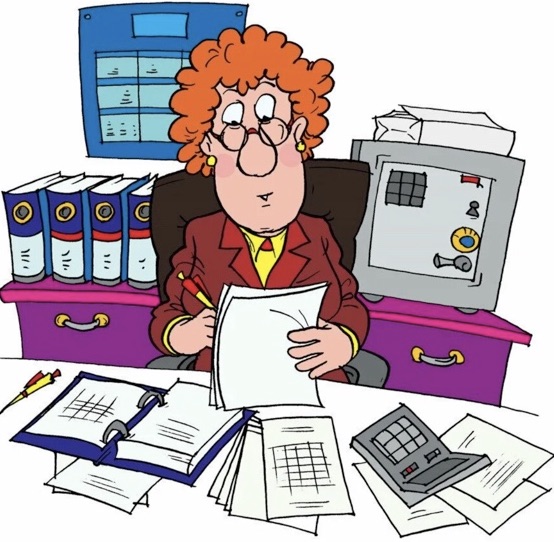 Новомосковск  2023УДК 330 (075.8)ББК 65.01Рецензенты:  - кандидат психологических наук, преподаватель МБОУ №20 Хрипков Г.А.- кандидат экономических наук, доцент НИ РХТУ  – Шабанова Н.Ю.Составитель: Эррера Л.М.  Комплексный экономический анализ хозяйственной деятельности. Краткий курс лекций. Учебное пособие для студентов направление подготовки 38.03.01 Экономика по программам бакалавриата / ФГБОУ ВПО РХТУ им. Д.И. Менделеева, Новомосковский институт (филиал); Новомосковск, 2023. - 250 с.             Пособие составлено  в форме краткого курса лекций по дисциплине «Комплексный экономический анализ хозяйственной деятельности». Предназначено для самостоятельной проработки теоретического материала  студентами как дневного, так и заочного отделения, оказывает помощь в изучении предмета иностранными студентами.  Может быть использовано для подготовки к экзамену, написанию курсовой и контрольной работы, тестированию и подготовки к семинарским занятиям по данному курсу.
УДК 330 (075.8)ББК 65.01                                                                                                                                             © ФГБОУ ВПО Российский химико-технологический университет им. Д.И. Менделеева, Новомосковский институт (филиал), 2023Содержание                                                                                                                                                                                                                                                                                                                                     Тема 1. Комплексный экономический анализ хозяйственной деятельности и его роль в управлении организацией                          1.1.Понятие комплексного экономического анализа хозяйственной  деятельности                                                                                           1.2. Роль комплексного экономического анализа хозяйственной деятельности в управлении  организацией 1.3. Информационная база комплексного экономического анализа хозяйственной деятельности1.4. Пользователи экономической информации как субъекты анализа                                                                                                     1.5. Содержание  комплексного экономического  анализа  и последовательность его проведения1.6. Методы экономического анализа                                                             1.7. Общая характеристика экономико-математических и статистических методов, применяемых в анализе хозяйственной деятельности.                                                                                     1.8. Экономико-математическое моделирование как основа проведения многофакторного анализа                                               1.9. Методы экономического факторного анализаТема 2.Анализ финансовых результатов2.1.Состав доходов и расходов как экономическая база формирования финансовых результатов                                                                             2.2.Анализ уровня и динамики финансовых результатов по данным отчета о прибылях и убытках                                                                                  2.3.Методика факторного анализа                                                            2.4. Анализ рентабельности                                                                       Тема 3.Анализ затрат и себестоимости продаж	             3.1. Показатели затрат, расходов по обычным видам деятельности и себестоимости продаж                                                                                3.2. Факторный анализ себестоимости                                                      3.3 Аналитический метод                                                                          Тема 4 Анализ технико-организационного уровня1. Анализ  технико-организационного уровня и других условий производства                                                                                              Тема 5 Анализ материальных ресурсов5.1. Задачи, последовательность проведения и информационное обеспечение анализа материальных ресурсов                                       5.2. Показатели использования материальных ресурсов.                     Тема  6 Анализ трудовых ресурсов6.1. Задачи, направления и информационное обеспечение анализа трудовых ресурсов                                                                                    6.2. Анализ обеспеченности организации трудовыми ресурсами.      6.3. Анализ использования рабочего времени                                     6.4. Анализ производительности труда	                             тема 7 Показатели, характеризующие объем производства и продаж	                                                                                                    7.1. Маркетинговый анализ: объекты и методы	    7.2 Планирование выручки от продаж продукции	   7.3 Анализ качества продукции	    7.4. Оценка влияния использования производственных ресурсов на объем продаж                                                                                                     7. 5 Влияние объема продаж на изменение прибыли от продаж      7.8. Влияние объема продаж на изменение прибыли от   продаж                                                                                                   Тема 8 Сметное планирование8.1. Сметное планирование, виды смет и их взаимосвязь                 8.2. Цели и методы бизнес- планирования                                         тема 9 Капитальные вложения9.1. Понятие капитальных и финансовых вложений                         9.2. Показатели эффективности инвестиционных проектов            Тема 10. Анализ финансового состояния организации10.1. Сущность анализа финансового состояния                                          10.2Анализ состава, структуры и динамики бухгалтерского  баланса	                                 10.3. Анализ финансовой устойчивости предприятия	    10.4. Операционный и финансовый рычаги                                       10.5. Анализ платежеспособности и ликвидности  организации    Тема 11 Анализ обеспеченности основными средствами производства11.1. Анализ обеспеченности предприятия основными средствами производства                                                                                        11.2. Анализ переоценок основных средств	        11.3. Анализ динамики, структуры и состояния основных средств	                       11.4. Анализ интенсивности и эффективности использования основных средств                                                                                                   11.5. Анализ использования технологического оборудования       Теоретические вопросы к экзамену                                                   Приложение 1	                                                                                             Введение           В учебном пособии «Комплексный экономический анализ хозяйственной деятельности» изложены теоретико-методологические основы современной концепции комплексного экономического анализа, дана классификация его видов, приемов и методов, приведены основные методики анализа.       Анализ представлен как метод обоснования управленческих решений, направленных на поиск резервов и выбор путей повышения эффективности производства. Показаны методы выявления интенсивных и экстенсивных резервов основных факторов производства (трудовых ресурсов, производственных и материально-энергетических ресурсов), оценки их комплектности и возможности учета при разработке бизнес-планов и стратегии развития производства в процессе проведения маркетингового анализа. Предлагаемое учебное пособие подготовлено на основе обобщения теоретического материала и результатов практической деятельности его автора, содержит иллюстративный материал, облегчающий усвоение теории и практики комплексно-экономического анализа. Целью освоения дисциплины является обеспечение базовой подготовки студентов в области экономического анализа с использованием методов и форм его осуществления в соответствии с действующим законодательством, методов расчета показателей, характеризующих финансово-хозяйственную деятельность, интерпретации полученных результатов и обосновании выводов по результатам анализа показателей финансово- хозяйственной деятельности.Задачи преподавания дисциплины:получение знаний в области анализа результатов деятельности организации; формирование и развитие умений и навыков использования анализа и оценки производственного потенциала;-    формирование и развитие умений и навыков использования анализа имущественного и финансового положения предприятия и оценка тенденций деловой активности, финансовой устойчивости и платежеспособности предприятия;- формирование и развитие умений и навыков использования анализа экономических (финансовых) результатов деятельности предприятия и выявление резервов увеличения прибыли и рентабельности;формирование и развитие умений и навыков использования комплексного экономического анализа как метода обоснования бизнес-плана; формирование и развитие умений и навыков овладения совокупностью приемов и методов проведения комплексного экономического - анализа финансово-хозяйственной деятельности предприятия; приобретение и формирование навыков применения анализа технико-организационного уровня организации производства и обоснование тенденций его развития; приобретение и формирование навыков использования системы сбалансированных показателей в комплексном экономическом анализе.- развитие логического мышления.1. Комплексный экономический анализ хозяйственной деятельности и его роль в управлении организацией1.1. Понятие комплексного экономического анализа хозяйственной  деятельностиЭкономический анализ – это система специальных знаний, сформировавшихся в настоящее  время в самостоятельную дисциплину.  Он связан с исследованием экономических процессов и явлений в хозяйственной деятельности, складывающихся под воздействием объективных экономических законов и субъективных факторов на различных уровнях (на предприятии, группе предприятий, в регионе, в государстве, группе государств) и в различных отраслях (сферах) экономики.Исходя из того, что как наука экономика подразделяется на макроэкономику, которая изучает экономические процессы  на уровне государства и его отраслей, и микроэкономику, занимающуюся  исследованием поведения отдельных предприятий и их структурных подразделений, и анализ делят на макроэкономический и микроэкономический.Анализ экономических явлений и процессов на макроуровне, исследующий экономику как  целое и использующий для этого обобщенные (суммарные) экономические показатели, называется общетеоретическим или макроэкономическим.Анализ на микроуровне, т.е. на уровне предприятия, называется микроэкономическим или анализом хозяйственной деятельности предприятия. Он занимается комплексным изучением состояния и тенденций развития хозяйственной деятельности предприятия для оценки эффективности его работы, а также степени выполнения заданных показателей с целью улучшения его деятельности.Комплексный экономический анализ хозяйственной деятельности – это один из видов экономического анализа, наиболее полно и всесторонне исследующий экономические процессы и явления, возникающие в хозяйственной деятельности предприятия. В противовес комплексному (полному) анализу, при котором деятельность предприятия изучается во всех возможных аспектах, существует анализ тематический, исследующий только отдельные стороны деятельности, представляющие  в данный момент времени наибольший интерес, наибольший интерес,  а также анализ локальный, исследующий деятельность отдельных подразделений предприятия (филиалов, отделов, цехов и т.д.).Сущность экономического анализа составляет информационно - аналитическое обеспечение менеджмента в ходе принятия и обоснования управленческих решений. В связи с этим, основная цель экономического анализа – правильная оценка результатов хозяйственной деятельности предприятия и обоснование управленческих решений. Содержанием экономического анализа является изучение посредством использования научных методов познания информации о функционировании анализируемого субъекта хозяйствования с целью принятия оптимальных управленческих решений по обеспечению выполнения производственных программ предприятия, объективной оценки уровня их выполнения, выявления слабых мест и внутрихозяйственных резервов.К функциям комплексного анализа хозяйственной деятельности можно отнести: Планирование (т.е. научное обоснование планов, разработка мероприятий по использованию выявленных резервов, улучшению достигнутых результатов); контроль (за выполнением планов и управленческих решений, за экономным использованием ресурсов);поиск резервов повышения эффективности производства; оценка результатов деятельности (по выполнению планов, достигнутому уровню развития экономики, использованию имеющихся возможностей).Объектами анализа хозяйственной деятельности являются конкретные экономические показатели, отражающие результаты хозяйственной деятельности, финансовое состояние, производство и продажу продукции, использование ресурсов и т.д.Одной их основных и наиболее важных черт комплексного анализа является использование системного подхода. Система – это целое, состоящее из взаимосвязанных частей. Соответственно,  при этом подходе процессы и явления, возникающие в деятельности предприятия, рассматриваются в виде системы, т.е. совокупности элементов, связанных между собой, и характеризуются комплексом взаимосвязанных показателей.1.2. Роль комплексного экономического анализа хозяйственной деятельности в управлении  организациейАнализ финансово-хозяйственной деятельности является объективно необходимым элементом управления организацией (предприятием), важным этапом управленческой деятельности.При помощи экономического анализа познается сущность хозяйственных процессов, оценивается хозяйственная ситуация, выявляются резервы производства и подготавливаются научно обоснованные управленческие решения. Особую роль анализ играет в рыночной экономике, где он носит в основном ситуационный характер, адаптируясь к условиям неопределенности рыночной среды.В процессе анализа первичная информация проходит аналитическую обработку: проводится сравнение достигнутых результатов финансово-хозяйственной деятельности с данными за прошлые отрезки времени, с показателями других предприятий и среднеотраслевыми; определяется влияние различных факторов на величину результативных показателей; выявляются недостатки, неиспользованные возможности и перспективы.На основе результатов анализа разрабатываются и обосновываются управленческие решения.Для определения роли анализа финансово-хозяйственной деятельности в процессе принятия управленческих решений необходимо рассмотрение хозяйственного механизма управления коммерческой организацией.Коммерческая организация может быть представлена как саморегулируемая система, включающая два структурных компонента:управляющая система — субъекты управления: собственники (учредители), генеральный директор, совет директоров, департаменты, подразделения;управляемая система — хозяйственная деятельность, включающая следующие элементы: техника, технология, организация производства, организация труда, экономика, внешнеэкономические связи, социальные условия персонала, природоохранная деятельность.Общий хозяйственный механизм управления включает:технико-производственный механизм;финансово-экономический механизм, представляющий собой систему управления финансовыми отношениями посредством финансовых рычагов и финансовых методов.Финансовые отношения— это инвестирование, кредитование, лизинг, аренда, расчеты и другие элементы хозяйственной деятельности. Финансовые рычаги — это показатели хозяйственной деятельности: себестоимость, прибыль, рентабельность, процент, дивиденд и т.п. Финансовые методы можно классифицировать в соответствии с основными функциями управления: управленческий и финансовый учет, управленческий и финансовый анализ, планирование (прогнозирование), оперативное управление (регулирование), финансовый и управленческий контроль.В обобщенном виде система управления состоит из следующих взаимосвязанных функций: учета, анализа, планирования, регулирования, контроля и принятия управленческих решений. Таким образом, экономический анализ является промежуточным звеном между процессами сбора, обработки информации и принятия управленческих решений; выступает основой научного управления хозяйственной деятельностью организации.Утверждение планов для предприятия также представляет собой принятие решений, которые обеспечивают развитие производства в будущем и планируемом отрезке времени. Анализ финансово-хозяйственной деятельности при этом является не только средством обоснования планов, но и контроля за их выполнением. Планирование начинается и заканчивается анализом результатов деятельности предприятия. Он позволяет повысить уровень планирования, сделать его научно обоснованным.Большая роль отводится анализу в процессе выявления и использования резервов повышения эффективности производства. Анализ содействует экономному использованию ресурсов, внедрению передового опыта, научной организации труда, новой техники и технологии производства, предупреждению излишних затрат и т.д. В результате этого укрепляется экономика предприятия, повышается эффективность производства.Роль экономического анализа в управлении финансово-хозяйственной деятельностью в условиях рыночной экономики неуклонно возрастает. Это обусловлено необходимостью повышения эффективности хозяйственной деятельности, оптимизации использования материальных, трудовых и финансовых ресурсов; обеспечения высокого уровня рентабельности бизнеса, конкурентоспособности организации, стабильного экономического роста и стратегической устойчивости.На современном этапе экономического развития управленческие решения должны быть научно обоснованными, мотивированными, оптимальными, а значит, основанными на точных расчетах, глубоком и всестороннем экономическом анализе.1.3. Информационная база комплексного экономического анализа хозяйственной деятельностиОсновным источником информации экономического анализа являются учетные данные. Для управления деятельностью предприятия выделяются три взаимосвязанных вида учета: оперативный, статистический, бухгалтерский. Из них наиболее важным для деятельности предприятия является бухгалтерский учет.В соответствии со ст. 2 закона «О  бухгалтерском учете», бухгалтерская отчетность - это единая система данных  об имущественном и финансовом положении организации  и о результатах ее хозяйственной деятельности, составляемая на основе данных бухгалтерского учета по установленным формам. По этому же закону, все организации, за исключением бюджетных, представляют бухгалтерскую (финансовую) отчетность в соответствии с учредительными документами по следующим адресам (пользователям финансовой информации):учредителям, участникам организации или собственникам имущества;территориальным органам государственной статистики по месту регистрации;государственные и муниципальные унитарные предприятия – органам, уполномоченным управлять государственным имуществом;бюджетные организации – вышестоящим организациям в установленные сроки.Кроме того, наряду с налоговыми декларациями, организации обязаны сдавать бухгалтерскую отчетность и в налоговую инспекцию (ст.23 части первой Налогового Кодекса РФ).Состав бухгалтерской отчетности определен в законе «О  бухгалтерском учете», однако конкретные формы установлены Приказом Министерства Финансов РФ от 13 января 2000 г. № 4н «О формах бухгалтерской отчетности организаций». В составе годового бухгалтерского отчета организаций, за исключением бюджетных организаций, общественных организаций (объединений) и их структурных подразделений, не осуществляющих предпринимательской деятельности и не имеющих кроме выбывшего имущества оборотов по реализации торов (работ, услуг), представляют следующие формы:а) Бухгалтерский баланс (форма № 1), включая Справку о наличии ценностей, учитываемых на забалансовых счетах;б) Отчет о прибылях и убытках (форма № 2), включая Расшифровку отдельных прибылей и убытков;в) Приложения к бухгалтерскому балансу и отчету о прибылях и убытках, предусмотренные нормативными актами:Отчет об изменениях капитала (форма № 3);Отчет о движении денежных средств (форма № 4);Приложение к бухгалтерскому балансу (форма № 5), включающее формы:Движение заемных средств;Дебиторская и кредиторская задолженность;Амортизируемое имущество;Движение средств финансирования долгосрочных инвестиций и финансовых вложений;Финансовые вложения;Затраты, произведенные организацией;Социальные показатели;Отчет о целевом использовании полученных средств (форма № 6), представляемый только некоммерческими организациями;г) Аудиторское заключение, подтверждающее достоверность бухгалтерской отчетности организации.д) Пояснительная записка, в которой должны быть изложены основные факторы, повлиявшие в отчетном году на итоговые результаты деятельности предприятия, могут быть раскрыты положения учетной политики, изложена оценка финансового состояния предприятия и представлены прочие дополнительные данные, которые нецелесообразно включать в отчетные формы, но которые необходимы для более реальной оценки работы предприятия.Предприятия, имеющие в своем составе филиалы или дочерние компании, представляют  также консолидированную отчетность.Каждая форма отчетности позволяет решать определенные управленческие задачи. Так, бухгалтерский баланс является основой анализа финансового состояния организации; отчет о прибылях и убытках отражает финансовые результаты предприятия; отчет о движении денежных средств характеризует денежные потоки предприятия и его платежеспособность.Особое значение для раскрытия информации о деятельности организации имеют пояснения к бухгалтерскому балансу (форма № 5), в которых раскрываются данные о нематериальных активах, основных средствах, доходных вложениях в материальные ценности, расходах на научно-исследовательские, опытно-конструкторские и технологические работы, расходах на освоение природных ресурсов, финансовых вложениях, дебиторской и кредиторской задолженности, расходах по обычным видам деятельности по элементам затрат, социальные показатели.Важное значение для обеспечения должной информативности отчетности имеют качество пояснительной записки и наличие аудиторского заключения, если организация является объектом обязательного аудита. Содержание пояснительной записки нормативно не регламентировано, определяется особенностями хозяйственной деятельности, ее изменениями в отчетном периоде, освоением новых видов производства, выходом на новые рынки сбыта и т.п.Бухгалтерская отчетность является основой принятия внешними партнерами предприятия финансовых решений, касающихся форм взаимодействия с анализируемой организацией, и одновременно служит базисом решения внутренних задач — обоснования стратегии развития, выбора направлений инвестиционных вложений, прогнозирования доходов, выявления резервов.Но для комплексного анализа одной отчетности мало. Поэтому очень важными для анализа являются плановые показатели работы организации. Кроме того, источниками информации для анализа могут служить:Законодательство (Кодексы, указы Президента, законы, подзаконные акты и др.);Техническая и технологическая документация организации;Хозяйственно-правовые документы (договоры, соглашения, решения арбитражного суда), распоряжения руководства организации, акты ревизий и проверок и др.)Информация, публикуемая в средствах массовой информации (газетах, журналах, на радио и телевидении), как специализированная экономическая, так и общая; а также информация в Интернете, в том числе выступления государственных, политических и общественных деятелей;Информация со специализированных выставок, совещаний, конференций, презентаций, дней открытых дверей;Публикации в специализированных сборниках, каталогах, информационно-аналитических бюллетенях, проспектах, статистических ежегодниках, сообщениях союзов предпринимателей и т.д.;Коммерческие базы и банки данных, информация банков и бирж;Специально собранные данные (например, маркетинговые исследования, проведенные с помощью опроса).Таким образом, все источники для проведения комплексного анализа хозяйственной деятельности  делятся на:Плановые источники – все типы планов, которые разрабатываются на предприятии;Учетные источники – учетные документы и особенно отчетность;Внеучетные источники.1.4. Пользователи экономической информации как субъекты анализаСубъекты экономического анализа — это пользователи информации о финансово-хозяйственной деятельности предприятия (организации). К ним прежде всего относятся основные партнерские группы, непосредственно заинтересованные в результатах и достижениях предприятия и анализирующие информацию с точки зрения своих интересов для принятия решений. Основные группы пользователей информации предприятия "включают собственников, руководство, персонал, поставщиков, покупателей, кредиторов, государство в лице налоговых и статистических органов.К неосновным партнерским группам или опосредованно заинтересованным пользователям информации относятся аудиторские и консалтинговые фирмы, страховые компании, фондовые биржи, юридические фирмы, профсоюзы, регулирующие органы, пресса и др.При этом только руководство и в какой-то степени собственники предприятия располагают возможностями доступа к полному объему информации, данным системного бухгалтерского учета и отчетности. Остальные пользователи информации в ходе рассмотрения и принятия решений руководствуются в основном анализом публичной бухгалтерской (финансовой) отчетности.Субъекты экономического анализа существенно различаются по вкладу в деятельность предприятия (организации) и соответственно по целям и объектам анализа. В частности, для собственников, заинтересованных в стабильности и уровне дивидендов на вложенный капитал, приоритетными являются доходность капитала и финансовая устойчивость предприятия, в связи с чем анализу, прежде всего, подлежат финансовое положение и финансовые результаты. Персонал предприятия ввиду заинтересованности в увеличении заработной платы, других форм поощрений и социальных выплат, анализирует преимущественно финансовые результаты. Поставщики и покупатели в целях определения способности предприятия выполнить свои договорные обязательства со- ответственно по своевременной оплате и поставкам продукции и услуг анализируют финансовое положение. Объектом анализа кредиторов организации выступает ликвидность баланса, платежеспособность и кредитоспособность предприятия. Для налоговых органов в силу их заинтересованности в максимизации и своевременности поступления налогов и сборов приоритетным объектом анализа выступают финансовые результаты. В свою очередь руководство, топ-менеджмент, организации в целях объективной всесторонней оценки эффективности финансово-хозяйственной деятельности и принятия оптимальных управленческих решений анализирует все информационное поле предприятия, данные системного бухгалтерского учета и отчетности.1.5. Содержание  комплексного экономического  анализа  и последовательность его проведенияНевозможно оценить всю деятельность предприятия с помощью одного или даже нескольких показателей, хотя именно этот принцип заложен в понятие экспресс-анализа. В рамках комплексного анализа экономические явления и процессы и их причинно-следственные связи определяются не одним показателем, а целым комплексом взаимосвязанных показателей. С другой стороны, огромное число показателей затрудняет проведение анализа. Слишком большой объем информации тяжело исследовать, для этого необходимо много времени, а иногда решение принять надо достаточно быстро. Поэтому все показатели группируются в разделы, которые представлены на рис. 1.1.Поскольку для проведения анализа специалист-аналитик выбирает собственную систему показателей, то любая система экономических показателей является примером одного из качественных (эвристических) методов анализа.Как видно из рис. 1.1, сначала проводится предварительная оценка обобщающих показателей (экспресс-анализ), а затем осуществляется углубленный (детализированный) анализ.Рис. 1.1. Система показателей комплексного экономического  анализа хозяйственной деятельности организации  Смысл экспресс-анализа заключается в том, что вывод (предварительный и довольно общий) о работе предприятия делается на основе небольшого количества наиболее существенных, обобщающих показателей. В данном случае, результаты анализа будут значительно зависеть от  тех показателей, которые    выбраны для проведения исследования. Как и в любом другом случае, когда используется принцип выборки, существует так называемый «риск выборки», т.е. вероятность того, что выбранные показатели не смогут в полной мере отразить  всю изучаемую совокупность, и результаты проведенного анализа окажутся ошибочными.Цель углубленного (детализированного) анализа – более подробная оценка деятельности предприятия. На рис. 1.1 представлена его структура.  При этом аналитик вправе выбрать, в каком порядке проводить этот анализ, поскольку группы показателей в данном случае равноценны между собой (за исключением последней группы – обобщающей оценки). Так, можно начинать и с анализа финансового состояния, и с анализа прибыли, и с анализа объема производства и продажи продукции, как это показано в данной схеме. Главное, чтобы были отражены все разделы, был произведен анализ всех групп показателей, что характеризует  как раз комплексный анализ   хозяйственной деятельности, в отличие от тематического. Тем не менее, заказчики проведения аналитического исследования могут расставить приоритеты. Как правило, более детально рассматриваются проблемные, «больные» для фирмы разделы (например, анализ затрат и себестоимости). Разделы, очень важные для одной организации, могут оказаться несущественными для другой. Так, для промышленного предприятия, где основные средства занимают большую долю имущества, актуальным является проведение анализа эффективности их использования. А для торговой фирмы, где основную долю имущества занимают запасы, на первый план выдвигается анализ показателей использования материальных ресурсов. Для банка наиболее актуальным является анализ ликвидности и платежеспособности  и т.п.Анализ показателей объема, структуры и качества производства и продажи товаров, продукции, работ, услуг заключается как в непосредственном анализе объема производства и продажи продукции в целом по предприятию, так и в анализе производства и продажи конкретной продукции, в том числе ее качества, эффективности ассортиментных программ, рынков сбыта и т.д. основными показателями  в данном случае являются: объем произведенной продукции, выручка от продажи,  структура продукции, ее качество, ритмичность производства, объем отгрузки и продажи продукции покупателям, остатки готовой продукции на складах. Эти  показатели могут анализироваться как в стоимостном, так и в натуральном выражении.В экономике не изучается как таковая техническая сторона производства. Однако такие характеристики, как  качество продукции, техническая оснащенность, ритмичность  производства, структура управления, уровень концентрации и специализации производства, продолжительность производственного цикла значительно влияют на уровень  чисто экономических показателей. К показателям технико-организационного уровня относятся показатели научно-технического уровня, показатели уровня организации производства и уровня управления. При анализе основных средств в первую очередь оценивается экономическая эффективность их использования с помощью таких показателей, как фондоотдача, фондоемкость, рентабельность основных средств. Также большое внимание уделяется анализу структуры основных средств, их состава, в том числе возрастного, амортизации и т.д.К показателям использования трудовых ресурсов относятся как значения, связанные с численностью персонала и обеспеченностью предприятия трудовыми ресурсами, так и   с фондом рабочего времени и фондом заработной платы. А эффективность использования трудовых ресурсов характеризуют такие показатели, как производительности труда, прибыль на одного работника и на  рубль заработной платы, текучесть кадров. Для производства любой продукции первоначально необходимо иметь сырье и материалы, из которых мы эту продукцию и будем изготавливать. Поэтому очень важным, особенно  на предприятиях, занимающихся производственной деятельностью, является анализ материальных ресурсов. Их использование характеризуют такие показатели, как: материалоемкость, материалоотдача, стоимость использованных предметов труда за анализируемый период времени, величина заделов незавершенного производства и т.д.Одним из самых важных разделов анализа для любого предприятия является анализ и управление расходами и себестоимостью, поскольку эти показатели непосредственно влияют на прибыль. При этом анализируются как сумма всех расходов на производство и продажу произведенной продукции или проданных товаров, так и себестоимость отдельных изделий, расходы по элементам, статьям калькуляции, затраты на один  рубль продукции. Особое внимание уделяется анализу безубыточности. Главной целью любой коммерческой организации является получение прибыли, поэтому необходимо изучить финансовые результаты ее работы – полученную прибыль или (чистую, до налогообложения, от продажи, валовую), а также рентабельность. Эти показатели характеризуют, насколько  эффективно работало предприятие за анализируемый период.Инвестиционный анализ характеризует степень эффективности вложения предприятия как в развитие собственной деятельности (строительство новых  цехов, реконструкцию и модернизацию старых), так и в ценные бумаги других предприятия.Анализ финансового состояния предприятия необходим для того, чтобы установить, является ли предприятие финансово устойчивым, платежеспособным, оценить вероятность его банкротства. Основное внимание в этой группе показателей уделяется анализу собственного капитала и заемных обязательств, обеспеченности собственными оборотными средствами, степени ликвидности активов, анализу движения денежных средств. В конце формируется обобщающая оценка эффективности хозяйственной деятельности, в том числе с помощью методики рейтингового анализа эмитентов, делаются выводы по результатам проведенного анализа и определяются рекомендации для принятия управленческого решения или составления плана  на будущий период.Как следует из сущности системного подхода, группы показателей (т.е. элементы системы) являются взаимосвязанными между собой. Рассмотрим возможные  связи между группами показателей.Показатели производства и продажи непосредственно связаны с финансовыми результатами: чем больше объем производства и продажи, тем и прибыль от продажи, и чистая прибыль выше. В то же время при увеличении количества произведенной продукции увеличиваются и переменные расходы на ее производство.От того, насколько эффективно используются основные средства, напрямую зависит объем и качество произведенной продукции, а также себестоимость (в нее включаются амортизационные отчисления) и, соответственно,  прибыль.То, как используются трудовые и материальны ресурсы, также непосредственно связано с себестоимостью, поскольку расходы на оплату труда и  материальные расходы являются составной частью себестоимости. А также их использование влияет на качество и объем произведенной продукции. В свою очередь, эффективное или неэффективное использование ресурсов напрямую связано   с уровнем организации производства и управления.Величина расходов отражается на величине полученной прибыли. Наиболее детально взаимосвязь себестоимости, объема продукции и прибыли можно изучить  с помощью CPV-анализа на основе расчета таких показателей, как маржинальный доход и точка окупаемости.Осуществление капитальных  вложений  может привести к повышению эффективности работы основных средств, снижению материальных расходов. Эффективность финансовых вложений сказывается на получении дополнительной прибыли  или убытка. Полученная прибыль  пополняет собственный капитал, что благоприятно сказывается на финансовом состоянии организации.Таким образом, все группы показателей взаимосвязаны между собой и улучшение или ухудшение величин в одной из них приведет к изменениям  во всех остальных.Для проведения столь подробного анализа  необходимы соответствующие исходные данные, которые могут быть недоступны из-за того, что относятся к коммерческой тайне. Поэтому полноценный комплексный  экономический анализ хозяйственной деятельности возможен только в рамках внутреннего управленческого анализа. Проводить его могут руководители, те из собственников, кто могут принимать решения, влияющие на деятельность фирмы (как правило, мажоритарные акционеры), и имеют доступ к необходимой информации.  С другой стороны, профессиональные аналитики, обладая специальными знаниями, могут провести анализ более квалифицированно. Поэтому  результаты аналитической работы во многом зависят от того, кто и с какой целью занимается исследованием деятельности предприятия. Комплексный экономический анализ хозяйственной деятельности выполняется в следующей последовательности:Уточняются объекты, цель и задачи анализа, создается  план аналитической работы;Разрабатывается система синтетических и аналитических показателей, с помощью которых характеризуется объект анализа (см. рис. 1.1);Собирается и подготавливается необходимая для анализа информация (см. рис. 1.2);Производится сравнение (фактических результатов хозяйственной деятельности с плановыми, с данными прошлых лет, с достижениями ведущих предприятий, среднеотраслевыми данными и т.д.);Выполняется факторный анализ: выделяются факторы и определяется их влияние на результат;Выявляются неиспользованные и перспективные резервы повышения эффективности продовольствия;Происходит оценка результатов хозяйственной деятельности, делаются выводы и на их основе разрабатываются мероприятия по улучшению работы предприятия.1.6. Методы экономического анализаПрактика финансового анализа выработала основные методы чтения финансовых отчетов. Среди них можно выделить следующие:горизонтальный анализ;вертикальный анализ;трендовый анализ;метод финансовых коэффициентов;сравнительный анализ;факторный анализ.Горизонтальный (временной) анализ — это сравнение каждой позиции отчетности с предыдущим периодом. Например, стоимость имущества предприятия по балансу на конец; года сравнивается со стоимостью имущества на начало года, прибыль до налогообложения в отчетном году по данным ф. № 2 «Отчет о прибылях и убытках» сравнивается с прибылью до налогообложения в предыдущем году.Вертикальный (структурный) анализ представляет собой определение структуры итоговых финансовых показателей с выявлением влияния каждой позиции отчетности на результат в целом. Например, доля собственного и заемного капитала в общем объеме финансовых ресурсов; доля внеоборотных активов (недвижимость) и оборотных (текущих) активов в общей стоимости имущества.Трендовый анализ — сравнение каждой позиции отчетности с рядом предшествующих периодов и определение тренда, то есть основной тенденции динамики показателя, очищенной от случайных влияний и индивидуальных особенностей отдельных периодов. С помощью тренда формируются возможные значения показателей в будущем, а, следовательно, ведется перспективный, прогнозный анализ.Метод финансовых коэффициентов — это расчет отношений между отдельными позициями отчетности или их линейными комбинациями, определение взаимосвязи показателей. Финансовые коэффициенты подразделяются на коэффициенты распределения и коэффициенты координации.Коэффициенты распределения применяются в тех случаях, когда требуется определить, какую часть тот или иной абсолютный показатель финансового состояния составляет от итогов включающей его группы абсолютных показателей.Коэффициенты координации используются для выражения отношений разных, по существу абсолютных показателей финансового состояния или их линейных комбинаций, имеющих различный экономический смысл.Сравнительный (пространственный) анализ — это как внутрихозяйственное сравнение по отдельным показателям фирмы, дочерних фирм, подразделений, цехов, так и межхозяйственное сравнение показателей данной фирмы с показателями конкурентов, со среднеотраслевыми и средними общеэкономическими данными.Факторный анализ — это анализ влияния отдельных факторов (причин) на результативный показатель с помощью детерминированных или стохастических приемов исследования. Причем факторный анализ может быть как прямым (собственно анализ), то есть заключающимся в раздроблении результативного показателя на составные части, так и обратным (синтез), когда отдельные элементы соединяют в общий результативный показатель.1.7. Общая характеристика экономико-математических и статистических методов, применяемых в анализе хозяйственной деятельностиЭкономико-математические методыШирокое использование математических методов является важным направлением совершенствования экономического анализа, повышения его эффективности. Это достигается за счет сокращения сроков проведения анализа, более полного охвата влияния факторов на результаты коммерческой деятельности, замены приближенных или упрощенных расчетов точными вычислениями, постановки и решения новых многомерных задач анализа, практически не выполнимых вручную или традиционными методами.Систематизировать применяемые в анализе хозяйственной деятельности математические методы можно по различным признакам. Наиболее целесообразной и просто представляется классификация экономико-математических методов по трем признакам:по содержанию метода, то есть принадлежности к определенному разделу современной математики;по содержанию задачи экономического анализа;по содержанию аналитической деятельности, то есть принадлежности к определенному виду экономического анализа.В частности, экономико-математические методы в соответствии с наиболее часто применяемыми разделами современной математики подразделяются на:методы элементарной математики;классические методы математического анализа;методы математической статистики;эконометрические методы;методы математического программирования;методы исследования операций;методы экономической кибернетики;математическая теория оптимальных процессов;эвристические методы.Методы элементарной математики (элементарные функции: пропорции балансовые уравнения, расширение и сокращение дроби) используются в обычных традиционных экономических расчетах при обосновании потребности в ресурсах, учете затрат на производство,, обосновании планов, проектов, в балансовых расчетах и т.д.Выделение методов классического математического анализа (дифференциальное и интегральное исчисление, вариационное исчисление) обусловлено тем, что они применяются не только в рамках других методов, например, математической статистики и математического программирования, но и отдельно. Так, факторный анализ изменения многих экономических показателей может быть осуществлен при помощи дифференцирования и интегрирования.Широкое распространение в экономическом анализе имеют методы математической статистики и теории вероятностей. Эти методы применяются в тех случаях, когда изменение анализируемых показателей можно представить как случайный процесс. Статистические методы как основное средство изучения массовых, повторяющихся явлений играют важную роль в прогнозировании поведения экономических показателей. Когда связь между анализируемыми характеристиками не детерминированная, а стохастическая, то стохастические и вероятностные методы выступают практически единственным инструментом исследования.Наибольшее распространение из математико-статистических методов в экономическом анализе получили методы множественного и парного корреляционного анализа.Для изучения одномерных статистических совокупностей используются вариационный ряд, законы распределения, выборочный метод. Для изучения многомерных статистических совокупностей применяют корреляции, регрессии, дисперсионный и факторный анализ.Эконометрические методы (производственные функции, межотраслевой баланс, национальное счетоводство) строятся на синтезе трех областей знаний: экономики, математики и статистики. Основа эконометрии — экономическая модель, под которой понимается схематическое представление экономического явления или процесса при помощи научной абстракции, отражения их характерных черт. Наибольшее распространение получил метод анализа «затраты - выпуск» (межотраслевой баланс). Это матричные (балансовые) модели, строящиеся по шахматной схеме и позволяющие в наиболее компактной форме представить взаимосвязь затрат и результатов производства. Удобство расчетов и четкость экономической интерпретации — главные особенности матричных моделей. Это важно при создании систем механизированной обработки данных, при планировании производства продукции с использованием ЭВМ.Математическое программирование (линейное, блочное, нелинейное, динамическое программирование) — важный раздел современной прикладной математики. Методы математического (прежде всего линейного) программирования служат основным средством решения задач оптимизации производственно-хозяйственной деятельности. По своей сути эти методы есть средство плановых расчетов. Их ценность для экономического анализа выполнения планов состоит в том, что они позволяют оценивать напряженность плановых заданий, определять лимитирующие группы оборудования, виды сырья и материалов, получать оценки дефицитности произведенных ресурсов и т.п.Под исследованием операций имеются в виду разработка методов целенаправленных действий (операций), количественная оценка полученных решений и выбор наилучшего из них. К данной группе относятся методы решения линейных программ, управления запасами, износ и замена оборудования, теория игр, теория расписания, теория массового обслуживания и др. Предметом исследования операций являются экономические системы, в том числе производственно-хозяйственная деятельность предприятий. Цель — такое сочетание структурных взаимосвязанных элементов систем, которое в наибольшей степени отвечает задаче получения наилучшего экономического показателя из ряда возможных.Экономическая кибернетика (системный анализ, методы имитации, методы моделирования, методы распознавания образов) позволяет анализировать экономические явления и процессы в качестве очень сложных систем с точки зрения законов и механизмов управления и движения информациив них. Наибольшее распространение в экономическом анализе получили методы кибернетического моделирования и системного анализа.Эвристические методы — это неформализованные методы решения экономических задач, связанных со сложившейся хозяйственной ситуацией, на основе интуиции, опыта, экспертных оценок специалистов и т.д.Необходимо учитывать, что решение сформулированной математической задачи экономического анализа может осуществляться одним из наиболее разработанных математических методов, поэтому приведенная классификация в значительной степени условна.По классификационному признаку оптимальности все экономико-математические методы (задачи) подразделяются на две группы:оптимизационные;неоптимизационные.Если метод или задача позволяет искать решение по заданному критерию оптимальности, то этот метод относят к группе оптимизационных методов.В случае, когда поиск решения ведется без критерия оптимальности, соответствующий метод относят к группе неоптимизационных методов.По признаку получения точного решения все экономико-математические методы делятся на точные и приближенные.Если алгоритм метода позволяет получить только единственное решение по заданному критерию оптимальности или без него, то данный метод относят к группе точных методов.В случае, когда при поиске решения используется стохастическая информация и решение задачи можно получить с любой степенью точности, используемый метод относят к группе приближенных методов. К группе приближенных методов относят и такие, при использовании которых не гарантируется получение единственного решения по заданному критерию оптимальности.Таким образом, используя только два признака классификации, все экономико-математические методы делятся на четыре группы:1) оптимизационные точные методы;оптимизационные приближенные методы;неоптимизационные точные методы;неоптимизационные приближенные методы.	К оптимизационным точным методам можно отнести методы теории оптимальных процессов, некоторые методы математического программирования и методы исследования операций.К оптимизационным приближенным методам относятся отдельные методы математического программирования, методы исследования операций, методы экономической кибернетики, методы математической теории планирования экстремальных экспериментов, эвристические методы.К неоптимизационным точным методам относятся методы элементарной математики и классические методы математического анализа, эконометрические методы.К неоптимизационным приближенным методам относятся метод статистических испытаний и другие методы математической статистики.Традиционные методы экономической статистикиЭкономические явления, которые изучаются экономическим анализом, выражаются в абсолютных, относительных и средних величинах.Абсолютные величины показывают количественные размеры явления в единицах меры, веса, объема, протяженности, площади, стоимости и т.д. безотносительно к размеру других явлений.Относительные показатели отражают соотношение величины изучаемого явления с величиной какого-либо другого явления или с величиной этого же явления, но взятой за другое время или по другому объекту. Относительные показатели получают в результате деления одной величины на другую, которая принимается за базу сравнения. Это могут быть данные плана, базисного года, другого предприятия, среднеотраслевые и т.д. Относительные величины выражаются в форме коэффициентов (при базе 1) или процентов (при базе 100).В анализе хозяйственной деятельности используются разные виды относительных величин: выполнения плана, динамики, структуры, эффективности и т.д.Относительная величина выполнения плана — это отношение между фактическим и плановым уровнем показателя, выраженное обычно в процентах.Для характеристики изменения показателей за какой-либо промежуток времени используют относительные величины динамики. Их определяют путем деления величины показателя текущего периода на его уровень в предыдущем периоде. Называются они темпами роста (прироста) и выражаются обычно в процентах или коэффициентах.Относительные величины динамики могут быть базисными и цепными. В первом случае каждый следующий уровень динамического ряда сравнивается с базисным годом, а во втором — каждый следующий год относится к предыдущему.Показатель структуры — это относительная доля (удельный вес) части в общем, выраженная в процентах или коэффициентах, например, удельный вес посевов зерновых культур в общей посевной площади, удельный вес рабочих в общем количестве работников предприятия.Относительные величины эффективности — это соотношение эффекта с ресурсами или затратами, например производство продукции на 100 га сельскохозяйственной площади, на один рубль затрат, на одного рабочего и т.д.В практике экономической работы наряду с абсолютными и относительными показателями очень часто применяются средние величины. Они используются в анализе для обобщенной количественной характеристики совокупности однородных явлений по какому-либо признаку. Например, средняя зарплата рабочих используется для обобщающей характеристики уровня оплаты труда изучаемой совокупности рабочих. В средней величине отражаются общие, характерные, типичные черты изучаемых явлений по соответствующему признаку. Она показывает общую меру этого признака в изучаемой совокупности, т.е. одним числом характеризует всю совокупность объектов. С помощью средних величин можно сравнивать разные совокупности объектов, например, районы по уровню урожайности культур, предприятия по уровню оплаты труда и т.д.В экономическом анализе используются разные типы средних величин: среднеарифметические (простые и взвешенные), среднегармонические, среднегеометрические, среднехронологические, среднеквадратические и др.При использовании средних величин следует учитывать, что они дают обобщенную характеристику явлений, основываясь на массовых данных. В этом их сила и недостаток. Нередко бывает, что за общими достаточно высокими средними показателями скрываются неважные результаты отдельных подразделений. За средними данными не видны и лучшие достижения участников производства. Поэтому при анализе необходимо раскрывать содержание средних величин, дополняя их среднегрупповыми, а в некоторых случаях — и индивидуальными показателями.Группировка информации — деление изучаемой совокупности объектов на качественно однородные группы по соответствующим признакам.Данный прием является неотъемлемой частью практически любого экономического исследования. Если статистика использует группировку для обобщения и типизации явлений, то в анализе она позволяет изучить экономические явления в их взаимосвязи и взаимозависимости, выявить влияние наиболее существенных факторов, обнаружить те или иные закономерности и тенденции, свойственные этим явлениям и процессам.Научная классификация экономических явлений, их объединение в однородные группы и подгруппы возможны лишь на основе их тщательного изучения, познания их сущности, политико-экономической природы.В зависимости от задач используются типологические, структурные и аналитические группировки.Примером типологических группировок могут быть группы населения по роду деятельности, группы предприятий по формам собственности, по видам производства и т.д.Структурные группировки позволяют изучать внутреннее строение показателей, соотношения в них отдельных частей. Они используются при изучении состава самих предприятий(по производственной мощности, уровню механизации, производительности труда и другим признакам), а также структуры выпускаемой ими продукции (по видам и заданному ассортименту). Состав и структура могут рассматриваться как в статике, так и в динамике, что существенно расширяет границы анализа.Аналитические (причинно-следственные) группировки, охватывающие, по существу, типологические и структурные, используются для определения наличия, направления и формы связи между изучаемыми показателями. По характеру признаков, на которых основывается аналитическая группировка, она может быть количественной или качественной (когда признак не имеет количественного выражения).При построении аналитических группировок из двух взаимосвязанных показателей один рассматривается как факторный, другой как результативный. При этом следует иметь в виду, что взаимозависимость и взаимовлияние факторного и результативного признаков для каждого конкретного случая индивидуальны (факторный признак может выступать в качестве результативного, и наоборот).По сложности построения различают два типа группировок: простые и комбинационные.С помощью простых изучается взаимосвязь между явлениями, сгруппированными по какому-либо одному признаку.В комбинационных группировках такое деление изучаемой совокупности производится сначала по одному признаку, а потом внутри каждой группы — по другому признаку и т.д. Такие группировки позволяют изучать очень разнообразные и сложные взаимосвязи. Недостатком комбинационных группировок является высокая трудоемкость и трудное восприятие полученных результатов. Поэтому для изучения сложных взаимосвязей лучше такую группировку заменить несколькими простыми.В качестве информационной основы группировки служит или генеральная совокупность однотипных объектов или же выборочная совокупность. В первом случае используются преимущественно материалы общегосударственных или региональных переписей; во втором — типологическая выборка.При построении группировок следует серьезно подходить к делению совокупности на группы, выбору количества групп и интервалов между ними, так как от этого существенно зависят результаты анализа.При группировке индивидуальные величины показателей заменяются среднегрупповыми. В результате этого взаимно погашаются разные случайные отклонения отдельных показателей, повышается аналитичность данных.Таким образом, правильная группировка информации дает возможность изучать зависимость между показателями, вникать в сущность познаваемых явлений, систематизировать материалы анализа, определить главное, характерное и типичное.Графики представляют собой масштабное изображение показателей с помощью геометрических знаков (линий, кругов, прямоугольников) или условно-художественных фигур. Аналитическое значение графиков проявляется в том, что в отличие от табличных данных график демонстрирует обобщающую картину исследуемого процесса или явления, позволяет наглядно представить тенденции и закономерности его развития.Основные формы графиков, используемых в анализе хозяйственной деятельности — это диаграммы.По форме диаграммы бывают столбиковые, полосовые, круговые, квадратные, линейные, фигурные.По содержанию различают диаграммы сравнения, структурные, динамические, графики связи, графики контроля и др.Графики в экономическом анализе представляют собой не только средство иллюстрации хозяйственных процессов и явлений, но и метод изучения экономики, имеющий большой потенциал развития и совершенствования. Значение графического метода для обеспечения наглядной, доступной и информативной интерпретации данных в современных условиях существенно возрастает в связи с расширением круга пользователей информации о деятельности предприятия, а также необходимостью качественной разработки и презентации технико-экономических обоснований управленческих решений.Ряды статистических величин, характеризующие изменение явлений во времени называются динамическими (хронологическими или временными) рядами. Ряды динамики состоят из двух элементов: уровней ряда и времени, к которому они относятся.Уровни ряда — это показатели, числовые значения которых составляют динамический ряд. Время — это моменты или периоды, к которым относятся уровни ряда. Динамические ряды имеют огромное значение для выявления и изучения складывающихся закономерностей.Существуют различные приемы обработки динамических рядов. Для выявления связи или различия в динамике двух или нескольких рядов их можно привести к одному основанию. Для этого показатели каждого ряда выражаются в % к первому или любому другому члену ряда (выработка продукции в % к первому году; и среднемесячная зарплата в % к первому году: соотношение выработки и зарплаты).Для выявления тенденции длинных колеблющихся рядов последние разбиваются на более короткие периоды путем укрупнения интервалов (например, помесячные данные о добыче нефти можно сгруппировать в квартальные). Кроме общего итога по кварталам можно исчислить среднемесячную добычу нефти за каждый квартал.Для обработки динамических рядов с целью сглаживания колеблемости, выявления общей тенденции в развитии явления применяют способ скользящих (подвижных) средних. Сущность этого способа заключается в том, что по конкретным уровням ряда рассчитываются сглаженные, скользящие средние, которые получают из подвижных сумм путем последовательного сдвига на один период или момент суммируемых показателей. Затем подвижные суммы делят на число уровней, получая таким образом скользящие (подвижные) средние. Например, сначала находят среднее значение добычи нефти за первые три месяца года:(январь + февраль + март) : 3и затем ее относят к среднему месяцу, т.е. февралю. Затем отбросим первый член ряда (январь) и прибавим добычу нефти за четвертый месяц (апрель) и рассчитаем среднюю величину добычи нефти для второго члена ряда, который относим к добыче нефти за март месяц. Подвижная средняя дает представление о поступательном движении ряда. Сущность метода аналитического выравнивания состоит в замене эмпирического ряда динамики теоретическим рядом с плавно меняющимся уровнями согласно уравнению прямой или кривой линии.1.8. Экономико-математическое моделирование как основа проведения многофакторного анализаВсе явления и процессы хозяйственной деятельности предприятий находятся во взаимосвязи и взаимообусловленности. Одни из них непосредственно связаны между собой, другие косвенно. Отсюда важным методологическим вопросом в экономическом анализе является изучение и измерение влияния факторов на величину исследуемых экономических показателей. Под экономическим факторным анализом понимается постепенный переход от исходной факторной системы к конечной факторной системе, раскрытие полного набора прямых, количественно измеримых факторов, оказывающих влияние на изменение результативного показателя. По характеру взаимосвязи между показателями различают методы детерминированного и стохастического факторного анализа. Детерминированный факторный анализ представляет собой методику исследования влияния факторов, связь которых с результативным показателем носит функциональный характер. Основные свойства детерминированного подхода к анализу: построение детерминированной модели путем логического анализа; наличие полной (жесткой) связи между показателями; невозможность разделения результатов влияния одновременно действующих факторов, которые не поддаются объединению в одной модели; изучение взаимосвязей в краткосрочном периоде.Различают четыре типа детерминированных моделей: Аддитивные модели представляют собой алгебраическую сумму показателей и имеют вид . 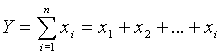 К таким моделям, например, относятся показатели себестоимости во взаимосвязи с элементами затрат на производство и со статьями затрат; показатель объема производства продукции в его взаимосвязи с объемом выпуска отдельных изделий или объема выпуска в отдельных подразделениях. Мультипликативные модели в обобщенном виде могут быть представлены формулой . 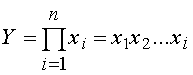 Примером мультипликативной модели является двухфакторная модель объема реализации , 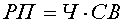 где Ч - среднесписочная численность работников; CB - средняя выработка на одного работника. Кратные модели: . 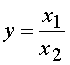 Примером кратной модели служит показатель срока оборачиваемости товаров (в днях) . ТОБ.Т: , 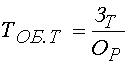 где ЗТ - средний запас товаров; ОР - однодневный объем реализации. Смешанные модели представляют собой комбинацию перечисленных выше моделей и могут быть описаны с помощью специальных выражений: 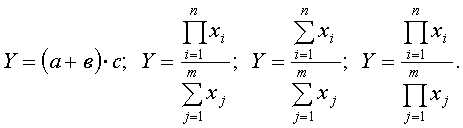 Примерами таких моделей служат показатели затрат на 1 руб. товарной продукции, показатели рентабельности и др. Для изучения зависимости между показателями и количественного измерения множества факторов, повлиявших на результативный показатель, приведем общие правила преобразования моделей с целью включения новых факторных показателей. Для детализации обобщающего факторного показателя на его составляющие, которые представляют интерес для аналитических расчетов, используют прием удлинения факторной системы. Если исходная факторная модель , а , то модель примет вид . 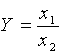 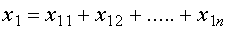 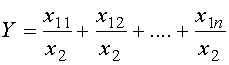 Для выделения некоторого числа новых факторов и построения необходимых для расчетов факторных показателей применяют прием расширения факторных моделей. При этом числитель и знаменатель умножаются на одно и тоже число: . 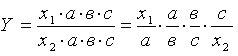 Для построения новых факторных показателей применяют прием сокращения факторных моделей. При использовании данного приема числитель и знаменатель делят на одно и то же число. . 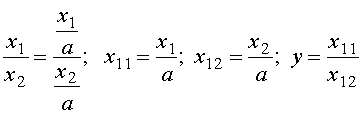 Детализация факторного анализа во многом определяется числом факторов, влияние которых можно количественные оценить, поэтому большое значение в анализе имеют многофакторные мультипликативные модели. В основе их построения лежат следующие принципы: место каждого фактора в модели должно соответствовать его роли в формировании результативного показателя; модель должна строиться из двухфакторной полной модели путем последовательного расчленения факторов, как правило качественных, на составляющие; при написании формулы многофакторной модели факторы должны располагаться слева направо в порядке их замены.Построение факторной модели – первый этап детерминированного анализа. Далее определяют метод оценки влияния факторов. 1.9. Методы экономического факторного анализа1.9.1. Индексный методИндексы являются действенным инструментом сравнительного анализа экономики. Индекс -  это статистический показатель, представляющий собой отношение двух состояний какого-либо признака. С помощью индексов проводятся сравнения с планом, в динамике, в пространстве. Индекс называется простым (частным, индивидуальным), если исследуемый признак берется без учета связи его с другими признаками изучаемых явлений.Простой индекс имеет вид:где p1 и p2— сравниваемые состояния признака.Индекс называется аналитическим (общим, агрегатным), если исследуемый признак берется не изолированно, а в связи с другими признаками. Аналитический индекс всегда состоит из двух компонент: индексируемый признак р (тот, динамика которого исследуется) и весовой признак q. С помощью признаков-весов измеряется динамика сложного экономического явления, отдельные элементы которого несоизмеримы. или где q0 и q1— весовой признак.Простые и аналитические индексы дополняют друг друга. С помощью индексов в анализе финансово-хозяйственной деятельности решаются следующие основные задачи:оценка изменения уровня явления (или относительного изменения показателя); выявление роли отдельных факторов в изменении результативного признака;оценка влияния изменения структуры совокупности на динамику.Центральной проблемой при построении аналитических индексов является проблема взвешивания. Решая ее, аналитику необходимо сначала выбрать сам весовой признак, а затем период, на уровне которого берется признак-вес.Первая из этих задач решается довольно легко путем нахождения системы связанных признаков, произведение которых дает экономически понятный показатель. Что касается второй задачи, то научного обоснования выбора периода весов не существует, в каждом конкретном случае аналитик де лает это исходя из задач анализа. Индексы, взвешенные на базовые (q0) или отчетные (q1) значения, имеют разный вид и могут по-разному интерпретироваться.Признак, непосредственно относящийся к изучаемому явлению и характеризующий его количественную сторону, называется первичным или количественным. Первичные признаки объемные, их можно суммировать. Примерами таких признаков являются численность работающих на предприятии, величина используемых материальных ресурсов, основных фондов и т.д.Признаки, относящиеся к изучаемому явлению не прямо, а через один или несколько других признаков и характеризующие качественную сторону изучаемого явления, называются вторичными или качественными. Отличительными особенностями вторичных признаков является то, что это всегда относительные показатели, их нельзя непосредственно суммировать в пространстве (исключение — суммирование при некоторых статистических расчетах, когда экономическая сущность показателя не принимается во внимание). В качестве примера можно привести показатели материалоемкости, фондоотдачи, фондовооруженности, рентабельности и т.д.В анализе выделяют вторичные признаки первого, второго и более высоких порядков. Вторичный признак n-го порядка получается дальнейшей детализацией вторичного признака (п - 1)-го порядка.Существует следующее правило определения периода для признака-веса: при построении аналитических индексов по вторичным признакам рекомендуется брать веса на уровне отчетного периода, а по первичным — базисного, то есть:, если р — первичный признак, если р — вторичный признак.Это обусловлено приоритетностью качественных показателей перед количественными: практический интерес представляет определение экономического эффекта от изменения качественного показателя, полученного в отчетном, а не в базисном периоде. Именно этот подход закладывается при реализации метода цепных подстановок в двухфакторных мультипликативных моделях (в многофакторных привлекается еще и понятие вторичности n-го порядка).Индексный метод является одним из самых мощных, информативных и распространенных инструментов экономического анализа во всех его аспектах: от анализа деятельности отдельных хозяйствующих единиц до макроэкономических исследований национальных экономик. Способ цепных подстановокМетод цепных подстановок используется для исчисления влияния отдельных факторов на соответствующий совокупный показатель.Данный способ анализа применяется во всех типах детерминированных факторных моделей: аддитивных, мультипликативных, кратных и смешанных (комбинированных).Способ цепных подстановок заключается в определении ряда промежуточных значений обобщающего показателя путем последовательной замены базисных значений факторов на отчетные. Данный способ основан на элиминировании. Элиминировать – значит устранить, исключить воздействие всех факторов на величину результативного показателя, кроме одного. При этом исходя из того, что все факторы изменяются независимо друг от друга, т.е. сначала изменяется один фактор, а все остальные остаются без изменения. потом изменяются два при неизменности остальных и т.д. В общем виде применение способа цепных постановок можно описать следующим образом: 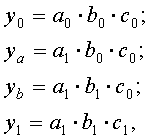 где a0, b0, c0 - базисные значения факторов, оказывающих влияние на обобщающий показатель у; a1 , b1, c1 - фактические значения факторов; ya, yb, - промежуточные изменения результирующего показателя, связанного с изменением факторов а, b, соответственно. Общее изменение ∆у=у1–у0 складывается из суммы изменений результирующего показателя за счет изменения каждого фактора при фиксированных значениях остальных факторов: 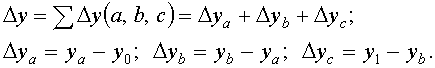 Рассмотрим пример:                                                                                     Таблица 2 Исходные данные для факторного анализа Анализ влияния на объем товарной продукции количества работников и их выработки проведем описанным выше способом на основе данных табл.2. Зависимость объема товарной продукции от данных факторов можно описать с помощью мультипликативной модели: 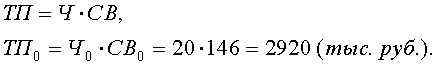 Тогда влияние изменения величины количества работников на обобщающий показатель можно рассчитать по формуле: 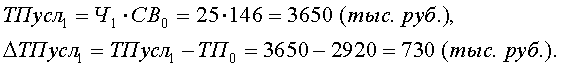 Далее определим влияние изменения выработки работников на обобщающий показатель 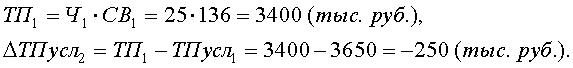 Таким образом, на изменение объема товарной продукции положительное влияние оказало изменение на 5 человек численности работников, что вызвало увеличение объема продукции на 730 тыс. руб. и отрицательное влияние оказало снижение выработки на 10 тыс. руб., что вызвало снижение объема на 250 тыс. руб. Суммарное влияние двух факторов привело к увеличению объема продукции на 480 тыс. руб. Преимущества данного способа: универсальность применения, простота расчетов. Недостаток метода состоит в том, что, в зависимости от выбранного порядка замены факторов, результаты факторного разложения имеют разные значения. Это связано с тем, что в результате применения этого метода образуется некий неразложимый остаток, который прибавляется к величине влияния последнего фактора. На практике точностью оценки факторов пренебрегают, выдвигая на первый план относительную значимость влияния того или иного фактора. Однако существуют определенные правила, определяющие последовательность подстановки: при наличии в факторной модели количественных и качественных показателей в первую очередь рассматривается изменение количественных факторов; если модель представлена несколькими количественными и качественными показателями, последовательность подстановки определяется путем логического анализа.Под количественным факторами при анализе понимают те, которые выражают количественную определенность явлений и могут быть получены путем непосредственного учета (количество рабочих, станков, сырья и т.д.). Качественные факторы определяют внутренние качества, признаки и особенности изучаемых явлений (производительность труда, качество продукции, средняя продолжительность рабочего дня и т.д.). 1.9.3. Способ абсолютных разницСпособ абсолютных разниц является модификацией способа цепной подстановки. Изменение результативного показателя за счет каждого фактора способом разниц определяется как произведение отклонения изучаемого фактора на базисное или отчетное значение другого фактора в зависимости от выбранной последовательности подстановки: 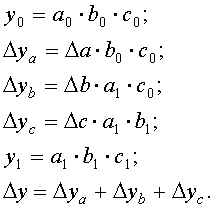 способ абсолютных разниц дает те же результаты, что и способ цепной подстановки. Здесь также необходимо следить за тем, чтобы алгебраическая сумма прироста результативного показателя за счет отдельных факторов была эквивалентна общему приросту.1.9.4. Способ относительных разницСпособ относительных разниц применяется для измерения влияния факторов на прирост результативного показателя в мультипликативных и смешанных моделях вида у = (а – в) . с. Он используется в случаях, когда исходные данные содержат определенные ранее относительные отклонения факторных показателей в процентах. Для мультипликативных моделей типа у = а . в . с методика анализа следующая: находят относительное отклонение каждого факторного показателя: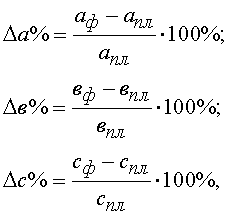 определяют отклонение результативного показателя у за счет каждого фактора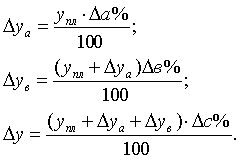 Пример. Воспользовавшись данными табл. 2, проведем анализ способом относительных разниц. Относительные отклонения рассматриваемых факторов составят: 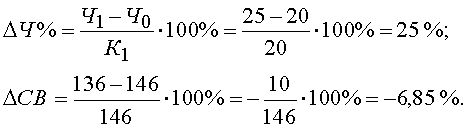 Рассчитаем влияние на объем товарной продукции каждого фактора: 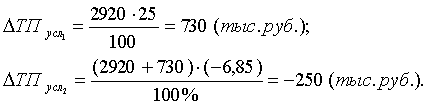 Результаты расчетов те же, что и при использовании предыдущего способа. Интегральный методинтегральный метод факторного анализа является наиболее прогрессивным способом определения влияния факторов в детерминированном факторном анализе; дальнейшим развитием методов дробления приращений факторных признаков и логарифмического. Интегральный метод позволяет избежать недостатков, присущих методу цепной подстановки, и не требует применения приемов по распределению неразложимого остатка по факторам, т.к. в нем действует логарифмический закон перераспределения факторных нагрузок. Интегральный метод позволяет достигнуть полного разложения результативного показателя по факторам и носит универсальный характер, т.е. применим к мультипликативным, кратным и смешанным моделям. Операция вычисления определенного интеграла решается с помощью ПЭВМ и сводится к построению подынтегральных выражений, которые зависят от вида функции или модели факторной системы. Можно использовать также уже сформированные рабочие формулы, приводимые в специальной литературе: 1. Модель вида : 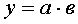 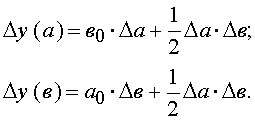 2. Модель вида : 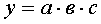 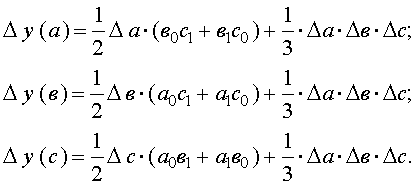 3. Модель вида : 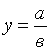 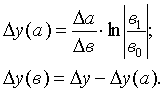 4. Модель вида : 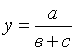 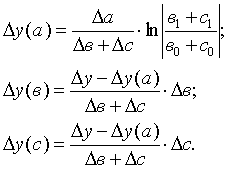  2.Анализ финансовых результатов2.1.Состав доходов и расходов как экономическая база формирования финансовых результатовПоказатель прибыли в наиболее общем виде представляет собой превышение доходов организации над расходами.Современное понятие доходов — это приращение экономических выгод в течение отчетного периода, происходящее в форме притока или увеличения активов либо уменьшения обязательств, что выражается в увеличении капитала, не связанного с вкладами участников акционерного капитала.Расходы признаются в отчетности, если возникает уменьшение экономических выгод, связанных с уменьшением актива или увеличением обязательств, которые могут быть надежно измерены.Анализ доходов и расходов предприятия носит предварительный характер по отношению к анализу финансовых результатов организации.Доходы предприятия в зависимости от их характера, условий получения и направлений деятельности предприятия разделяются на доходы:от обычных видов деятельности (стр. 010 ф. № 2);операционные (стр. 060, 080, 090 ф. № 2);внереализационные, в том числе чрезвычайные (стр. 120 ф. № 2).Доходы от обычных видов и прочей деятельности называют выручкой. Выручка состоит из следующих частей:выручка от продаж — основная форма выручки для производственных предприятий — характеризует основную деятельность;доходы от операционной деятельности, получаемые от совершения определенных хозяйственных операций, например, сдача имущества в аренду, продажа имущества, участие в совместной деятельности, предоставление займов и т.п.; 3) доходы от внереализационной деятельности, получаемые в результате совершения определенных фактов хозяйственной жизни, как правило, не зависящих от предприятия: курсовые разницы, безвозмездное получение активов, списание задолженности, чрезвычайные события и т.д. В отличие от выручки от продаж другие доходы (от операционной и внереализационной деятельности) называют прочими доходами.Основными задачами анализа доходов предприятия являются: изучения уровня и структуры доходов в отчетном периоде; сравнение уровней и структур доходов в отчетном и базисном периодах; оценка структурной динамики доходов и выяснение ее причин.Для решения указанных задач используется аналитическая таблица Доходы от обычных видов деятельности следует рассматривать как основной, определяющий вид доходов предприятия, который при нормальных условиях функционирования организации имеет наибольший удельный вес в общей величине доходов. Если операционные, внереализационные или чрезвычайные доходы доминируют в структуре доходов предприятия, то в ходе анализа это должно быть объяснено конкретными изменениями условий деятельности. В случае, когда преобладание удельного веса прочих поступлений (операционных, внереализационных, чрезвычайных) приобретает устойчивый характер, то есть повторяется в течение ряда смежных отчетных периодов, может иметь место изменение содержания обычных видов деятельности, не отраженное в уставе предприятия.В зависимости от характера, условий получения и направлений деятельности предприятия различают следующие виды расходов:■   по обычным видам деятельности (стр. 020, 030, 040 ф. № 2); ■   операционные (стр. 070, 100 ф. № 2);■ внереализационные, в том числе чрезвычайные расходы, включая налог на прибыль и иные аналогичные обязательные платежи (стр. 130, 150 ф. № 2).Основными задачами анализа расходов предприятия являются: изучения уровня и структуры расходов в отчетном периоде; сравнение уровней и структур расходов в отчетном и предыдущем периодах (или в отчетном периоде и аналогичном периоде предыдущего года); оценка структурной динамики расходов и выяснение ее причин.Для решения указанных задач используется аналитическая таблица 5.2.При нормальных условиях расходы по обычным видам деятельности представляют собой основной вид расходов предприятия, имеющий наибольший удельный вес в общей величине расходов. Доминирование прочих расходов (операционных, внереализационных) должно в ходе анализа получить объяснение в конкретных особых условиях деятельности, отклоняющихся от нормальных.Прибыль как показатель эффективности хозяйственной деятельности предприятия. Формирование и расчет показателей прибылиПрибыль — это выраженный в денежной форме чистый доход на вложенный капитал, характеризующий вознаграждение за риск осуществления предпринимательской деятельности.Прибыль — важнейший показатель эффективности хозяйственной деятельности, конечная цель развития бизнеса. Поддержание необходимого уровня прибыльности — залог успешного функционирования организации в условиях рыночной экономики. Систематический недостаток прибыли и ее неудовлетворительная динамика свидетельствуют о неэффективности и рискованности бизнеса, сигнализируют о возможности банкротства компании.В целях качественного управления прибылью необходимо четкое понимание механизма ее формирования. При проведении анализа могут быть использованы различные группировки показателей прибыли:1.	По порядку формирования:валовая прибыль;маржинальный доход;прибыль до налогообложения;чистая прибыль.2.	По источникам формирования:прибыль от реализации товаров, продукции, работ, услуг;прибыль от реализации имущества;внереализационная прибыль.3.	По видам деятельности:прибыль от обычной деятельности (операционная прибыль);прибыль от инвестиционной деятельности;прибыль от финансовой деятельности.4.	По периодичности получения:регулярная прибыль;чрезвычайная прибыль.5.	По характеру использования:—	прибыль, направляемая на дивиденды и т.п. (потреб
ленная);—	капитализированная (нераспределенная) прибыль.Теоретической базой анализа финансовых результатов деятельности предприятия является единая, принятая для предприятий всех форм собственности, модель хозяйственного механизма организации, основанная на формировании прибыли.Модель формирования прибыли в современных условиях рыночной экономики России содержит ряд итераций, или расчетов. 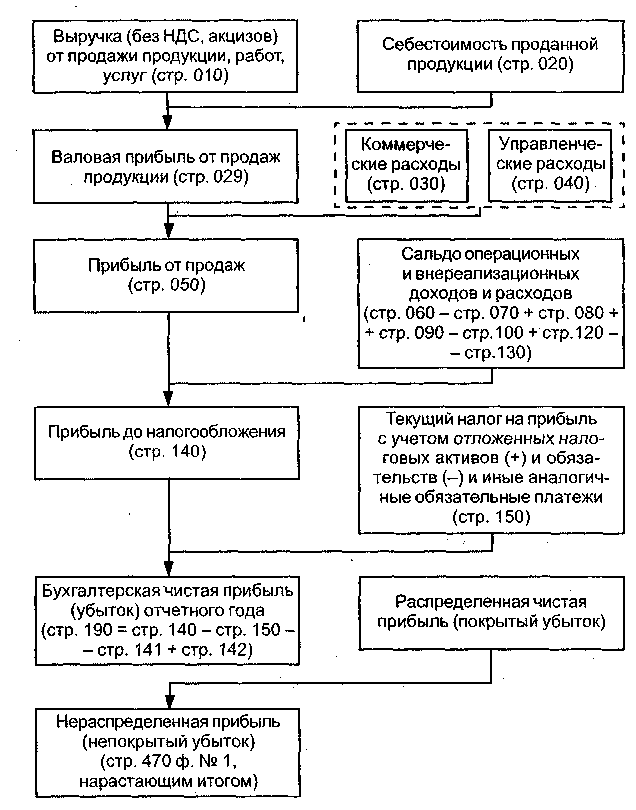  Рис. 1.2 Модель хозяйственного механизма организации,основанная на формировании прибыли(указаны строки ф. № 2}1-я итерация. Определение брутто-прибыли (валовой прибыли) от реализации продукции (работ, услуг).Валовая прибыль от продаж продукции определяется как разность между выручкой от реализации продукции в отпускных ценах предприятий (без НДС, акцизов и др. косвенных налогов и сборов) и затратами, включаемыми в производственную себестоимость. В себестоимость продукции при определении брутто-прибыли включаются прямые материальные затраты, прямые расходы на оплату труда и начисления, а также косвенные общепроизводственные расходы. Валовая прибыль является показателем эффективности работы производственных подразделений предприятия.2-я итерация. Определение прибыли от продаж. Она определяется вычитанием из валовой (брутто-прибыли) текущих периодических расходов (коммерческих и общехозяйственных расходов). Прибыль от продаж — показатель экономической эффективности основной деятельности предприятия, т.е. производствам реализации продукции.3-я итерация. Определение результата от финансовых операций и прибыли от финансово-хозяйственной деятельности (т.е. от основной и финансовой деятельности). Результат (прибыль или убыток) от финансовой деятельности определяется арифметическим сложением процентов к получению и уплате, доходов от участия в других организациях, прочих операционных доходов и расходов, в том числе от прочей реализации, т.е. продажи основных средств, нематериальных активов и иных материальных ценностей. Прибыль от финансово-хозяйственной деятельности— сумма результатов от продаж продукции и от финансовой (операционной) деятельности.4-я итерация. Определение прибыли отчетного периода, т.е. общей, бухгалтерской прибыли. Такая прибыль представляет собой алгебраическую сумму прибылей от основной и финансовой деятельности и результата внереализационных доходов и расходов. Бухгалтерская прибыль — показатель экономической эффективности всей хозяйственной деятельности.5-я итерация. Определение чистой прибыли, т.е. прибыли после налогообложения. Чистая бухгалтерская прибыль отчетного года определяется вычитанием из бухгалтерской прибыли (прибыли до налогообложения) текущего налога на прибыль и, если организация имеет, иных обязательных платежей из прибыли (например, штрафы и пени по расчетам с бюджетом), а также величины отложенных налоговых активов и прибавлением отложенных налоговых обязательств (ранее учтенных в текущем налоге на прибыль). Текущий налог на прибыль учитывает отложенные налоговые активы (+) и обязательства (—), если таковые имеют место.Примечание. Под отложенным налоговым активом согласно ПБУ 18/02 понимается та часть налога на прибыль, которая должна привести к уменьшению налога на прибыль, подлежащего уплате в бюджет в следующем (или последующих) за отчетным периоде. Отложенные налоговые обязательства равняются величине отложенного налога на прибыль, которая должна привести к увеличению налога на прибыль, подлежащего уплате в бюджет в следующем (или последующих) за отчетным периоде.На базе бухгалтерской прибыли можно рассчитать условный расход по налогу на прибыль, который определяется как произведение бухгалтерской прибыли на ставку налога на прибыль. Текущий налог на прибыль (для целей налогообложения) определяется исходя из величины условного расхода, скорректированной на сумму постоянного налогового обязательства (актива), отложенного налогового актива и отложенного налогового обязательства отчетного года.Под постоянным налоговым обязательством понимается сумма налога, которая приводит к увеличению налоговых платежей в отчетном периоде из-за различий в формировании бухгалтерской прибыли и налогооблагаемой прибыли для целей налогообложения.Таким образом, величина условного расхода (условного дохода) по налогу на прибыль для целей определения текущего налога на прибыль (текущего налогового убытка) корректируется по следующей схеме: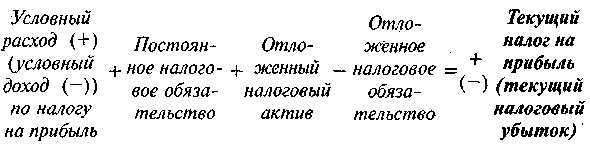 Чистая прибыль— основной показатель финансовых результатов предприятия, характеризующий его экономический эффект.6-я итерация. Определение нераспределенной прибыли отчетного периода производится путем вычитания из величины чистой прибыли суммы распределенной прибыли.В соответствии с приказом Министерства финансов Российской Федерации от 22.07.2003г. № 67-н в годовом бухгалтерском балансе данные статьи «Нераспределенная прибыль (непокрытый убыток)» отражаются с учетом рассмотрения итогов деятельности организации за отчетный год, принятых решений о покрытии убытков, выплаты дивидендов.В условиях рыночной экономики величина чистой прибыли и показатели, характеризующие финансовое положение предприятия, дают обобщенную характеристику его деятельности. В динамике темпов роста собственных средств за счет прибыли предприятия проявляются успехи и недостатки развития предприятия.2.2. Анализ уровня и динамики финансовых результатов по данным отчета о прибылях и убыткахАнализ финансовых результатов следует начинать с общей оценки их уровня и динамики. Информация, содержащаяся в отчетной форме № 2, позволяет проанализировать финансовые результаты, полученные от всех видов деятельности предприятия, установить структуру прибыли.Горизонтальный анализ приведенных в таблице показателей прибыли демонстрирует, что добилось ли предприятие в отчетном году высоких финансовых результатов по сравнению с прошлым годом. Вертикальный анализ позволяет судить о структуре финансовых результатов.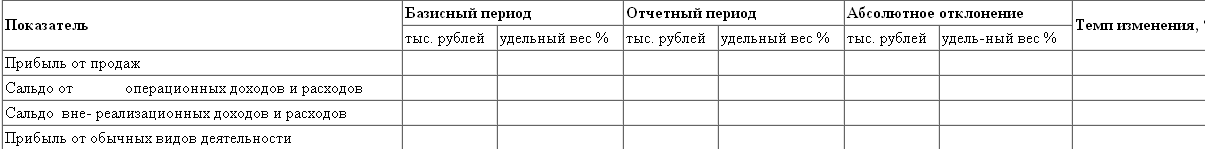 Анализ проводится с помощью аналитической таблицыОценка влияния инфляции на финансовые результатыИнфляция представляет собой процесс обесценения бумажных денег и безналичных денежных средств, неразменных на золото, возникающий в результате переполнения каналов обращения бумажными деньгами. Масса денежных средств в этом случае значительно превышает потребность в них, что приводит к падению их покупательной способности.Инфляция оказывает существенное влияние на хозяйственную деятельность организации, на величину ее денежных потоков и финансовые результаты.В теории и практике анализа инфляцию классифицируют по годовым темпам изменения цен. По данному критерию выделяют следующие виды инфляции (таблица 1.3).Таблица 1.3 Классификация видов инфляцииНизкая инфляция считается допустимой и даже полезной, поскольку способствует росту активности владельцев денежных средств, побуждая вкладывать их в прибыльные мероприятия, поскольку деньги, находящиеся без движения, быстро теряют в цене.Высокая инфляция негативно влияет на воспроизводственный процесс и выступает основным дестабилизирующим фактором развития производства и устойчивости финансового положения предприятия.Инфляция обесценивает все доходы и поступления предприятия; приводит к неоправданному росту потребности в оборотных средствах, поскольку затраты предприятия на сырье и материалы, заработную плату, амортизацию и прочие элементы, учитываемые в себестоимости продукции по ценам предыдущего периода, не возмещают суммы реальных расходов в текущем периоде. Инфляция искажает реальную стоимость капитала предприятия, его активов и обязательств.В условиях инфляции финансовые отчеты организаций о результатах хозяйственной деятельности, финансовом состоянии и использовании прибыли становятся необъективным источником информации, так как различные элементы баланса теряют свою стоимость с различной скоростью.В целях сохранения реального уровня оплаты труда предприятия увеличивают фонды потребления в ущерб фондам накопления и развития, что наносит урон стратегическим целям, приводит к снижению инвестиционной активности компании.Высокая инфляция затрудняет процесс не только расширенного, но и простого воспроизводства. Искусственное занижение издержек обусловливает завышение финансовых результатов деятельности, увеличение суммы налогооблагаемой прибыли, а следовательно, увеличение суммы уплачиваемых налогов и уменьшение источников финансирования развития производства.Таким образом, в условиях инфляции на основе искаженной информации финансовой отчетности пользователи не могут принимать объективные решения, адекватные реальным процессам.Мировая учетная практика накопила определенный опыт устранения искажающего влияния инфляции на данные бухгалтерской отчетности. Существуют два основных подхода к учету влияния изменения цен:I.	Оценка объектов бухгалтерского учета в денежных единицах одинаковой покупательной способности.II.	Переоценка объектов бухгалтерского учета в текущую стоимость.В первой методика основной акцент делается на общую оценку капитала фирмы с учетом покупательной способности денежной единицы и ее колебаний во времени, характеризующихся изменением индекса среднего уровня цен.Сущность методики учета влияния изменения цен заключается в периодическом пересчете по индексу цен активов и обязательств предприятия с учетом изменения покупательной способности денежной единицы. Все операции должны отражаться в текущем учете по ценам осуществления, но при составлении отчетности данные корректируются с помощью индекса общего уровня цен. Таким образом достигается временная упорядоченность элементов каждой статьи баланса или отчета о финансовых результатах. В результате затраты, относящиеся к различным периодам времени, выражаются в сопоставимых ценах.Сущность второй методики заключается в пересчете всех статей отчетности исходя из продажных цен. Основная проблема состоит в достаточной сложности и субъективности формирования текущих оценок статей, в связи с чем вторая методика подвергается серьезной критике.Существует еще один метод учета инфляции. Он заключается в переоценке активов, выраженных в национальной денежной единице, по курсу самой стабильной валюты. Этот подход также не гарантирует объективности оценки, поскольку любая денежная единица подвержена влиянию инфляции, определяемой условиями экономики в конкретной стране. Тем не менее, этот метод эффективен в условиях гиперинфляции. Его преимущество заключается в достаточной простоте пересчета.Инфляция — это обесценение денег, и единственным способом сохранения реальной величины денежных ресурсов, капитала и доходов в условиях инфляции является индексация цен.Индекс цен в статистике принято изображать в следующем виде: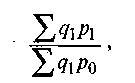 где— сумма произведений объектов статистического исследования на их цену; q — объект исследования по видам; р — цена каждого вида объекта;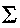 0	— символ базового значения;1	— символ отчетного (последующего) значения.Методику анализа влияния инфляции на финансовые результаты от продаж продукции можно представить пятью этапами.Этап 1. Влияние инфляции на стоимость продукции. Строим индекс цен на продукцию, т.е. под q понимаем виды продукции, а под р — цену каждого вида продукции. В числителе получаем стоимость продукции отчетного периода по ценам отчетного периода, а в знаменателе — условную стоимость продукции отчетного периода по ценам базового периода. Дробь характеризует индекс цен на продукцию в коэффициентах или в процентах, а разница между числителем и знаменателем — абсолютное приращение выручки от продаж из-за изменения цен, что означает увеличение прибыли за счет этого фактора.Этап 2. Влияние инфляции на стоимость закупаемых предметов труда. Строим индекс цен на материалы, т.е. под q понимаем виды материальных ценностей, а под p — цену каждого вида. В числителе получаем стоимость материалов, заготовленных в отчетном периоде по ценам отчетного периода, а в знаменателе — условную стоимость материалов отчетного периода по ценам базового периода. Дробь характеризует индекс цен на материалы в коэффициентах или в процентах, а разница между числителем и знаменателем — абсолютное приращение стоимости затраченных предметов труда из-за изменения цен, что означает уменьшение прибыли за счет завышения себестоимости по этому фактору.Этап 3. Влияние инфляции на трудовые затраты. Строим индекс цен на оплату труда, т.е. под q понимаем виды оплат труда, а под р — расценки по каждому виду оплат труда. В числителе — общий фонд оплаты труда с начислениями, а в знаменателе — условный фонд оплаты труда с начислениями по затратам труда отчетного года, но по расценкам труда базового года. Дробь характеризует индекс роста оплаты труда с начислениями из-за инфляции в коэффициентах или процентах, а разница между числителем и знаменателем — абсолютное приращение стоимости трудовых услуг из-за инфляции, что означает уменьшение прибыли за счет завышения себестоимости по трудовому фактору.Этап 4. Влияние инфляции на размер амортизации. Строим индекс цен на амортизируемые основные производственные средства, т.е. под q понимаем виды основных производственных средств, а под р — цену на каждый вид. В числителе — стоимость переоцененных основных производственных средств по рыночной стоимости отчетного года, а в знаменателе — стоимость основных производственных средств по ценам, действующим в базовом году, т.е. до переоценки. По средней норме амортизации, которая, как правило, не меняется, определяем величину амортизации переоцененных основных производственных средств (ставим в числитель) и величину амортизации, которая была бы до переоценки (ставим в знаменатель). Дробь характеризует индекс цен на амортизацию, а разница между числителем и знаменателем — абсолютное приращение суммы амортизации из-за изменения цен на основные производственные средства, что означает уменьшение прибыли за счет завышения себестоимости по амортизации.Этап 5. Общее влияние инфляции на прибыль определяется вычитанием из результата по первому этапу расчетов результатов завышения себестоимости по второму, третьему и четвертому этапам.Факторы, влияющие на формирование прибылей и убытковФинансовые результаты организации в рыночных условиях хозяйствования выступают важнейшим обобщающим показателем в системе оценочных индикаторов эффективности финансово-хозяйственной деятельности; складываются под влиянием широкого спектра разнообразных факторов.Для углубленного анализа финансовых результатов факторы, влияющие на формирование прибылей и убытков, можно классифицировать на внешние и внутренние.Внешние факторы, не зависящие, как правило, от предприятия или не контролируемые им:■ чрезвычайные события, природные (климатические) условия, транспортные и другие факторы;изменения государственными органами или инфляционными процессами цен и тарифов (в том числе цен на продукцию, потребляемое сырье, материалы, топливо, покупные полуфабрикаты, тарифов на услуги и перевозки, торговых скидок, накидок, норм амортизационных отчислений, ставок заработной платы, начислений на нее и ставок налогов и других сборов, выплачиваемых предприятиями);нарушения поставщиками, снабженческо-сбытовыми, вышестоящими хозяйственными, финансовыми, банковскими и другими органами дисциплины по хозяйственным вопросам, затрагивающим интересы предприятия.Внутренние факторы, зависящие от предприятия и контролируемые им: основные факторы, определяющие сущностные результаты работы, и факторы, обусловленные нарушением хозяйственной дисциплины предприятием.Основные факторы формирования прибыли от продаж:объем и качество продукции;структура ассортимента продукции;себестоимость продукции;цены на продукцию.Факторы, обусловленные нарушением хозяйственной дисциплины:нарушение действующего порядка установления и применения цен, а также торговых накидок;экономия, полученная в результате невыполнения предусмотренных в трудовом договоре мероприятий по охране труда и техники безопасности, недоиспользования средств по подготовке и повышению квалификации кадров, невыполнения плана текущего ремонта основных производственных средств и т.п.экономия, полученная от выпуска продукции с отступлениями от условий стандартов, рецептур, технических условий и нарушением технологий производства.2.3.Методика факторного анализаВсе явления и процессы хозяйственной деятельности предприятий находятся во взаимосвязи и взаимообусловленности. Одни из них непосредственно связаны между собой, другие косвенно. Отсюда важным методологическим вопросом в экономическом анализе является изучение и измерение влияния факторов на величину исследуемых экономических показателей. Под экономическим факторным анализом понимается постепенный переход от исходной факторной системы к конечной факторной системе, раскрытие полного набора прямых, количественно измеримых факторов, оказывающих влияние на изменение результативного показателя. По характеру взаимосвязи между показателями различают методы детерминированного и стохастического факторного анализа. Детерминированный факторный анализ представляет собой методику исследования влияния факторов, связь которых с результативным показателем носит функциональный характер. Основные свойства детерминированного подхода к анализу: построение детерминированной модели путем логического анализа; наличие полной (жесткой) связи между показателями; невозможность разделения результатов влияния одновременно действующих факторов, которые не поддаются объединению в одной модели; изучение взаимосвязей в краткосрочном периоде.Различают четыре типа детерминированных моделей: Аддитивные модели представляют собой алгебраическую сумму показателей и имеют вид . К таким моделям, например, относятся показатели себестоимости во взаимосвязи с элементами затрат на производство и со статьями затрат; показатель объема производства продукции в его взаимосвязи с объемом выпуска отдельных изделий или объема выпуска в отдельных подразделениях. Мультипликативные модели в обобщенном виде могут быть представлены формулой . Примером мультипликативной модели является двухфакторная модель объема реализации , где Ч - среднесписочная численность работников; CB - средняя выработка на одного работника. Кратные модели: . Примером кратной модели служит показатель срока оборачиваемости товаров (в днях) . ТОБ.Т: , где ЗТ - средний запас товаров; ОР - однодневный объем реализации. Смешанные модели представляют собой комбинацию перечисленных выше моделей и могут быть описаны с помощью специальных выражений: Примерами таких моделей служат показатели затрат на 1 руб. товарной продукции, показатели рентабельности и др. Для изучения зависимости между показателями и количественного измерения множества факторов, повлиявших на результативный показатель, приведем общие правила преобразования моделей с целью включения новых факторных показателей. Для детализации обобщающего факторного показателя на его составляющие, которые представляют интерес для аналитических расчетов, используют прием удлинения факторной системы. Если исходная факторная модель , а , то модель примет вид . Для выделения некоторого числа новых факторов и построения необходимых для расчетов факторных показателей применяют прием расширения факторных моделей. При этом числитель и знаменатель умножаются на одно и тоже число: . Для построения новых факторных показателей применяют прием сокращения факторных моделей. При использовании данного приема числитель и знаменатель делят на одно и то же число. . Детализация факторного анализа во многом определяется числом факторов, влияние которых можно количественные оценить, поэтому большое значение в анализе имеют многофакторные мультипликативные модели. В основе их построения лежат следующие принципы: место каждого фактора в модели должно соответствовать его роли в формировании результативного показателя; модель должна строиться из двухфакторной полной модели путем последовательного расчленения факторов, как правило качественных, на составляющие; при написании формулы многофакторной модели факторы должны располагаться слева направо в порядке их замены.Построение факторной модели – первый этап детерминированного анализа. Далее определяют способ оценки влияния факторов. Способ цепных подстановок заключается в определении ряда промежуточных значений обобщающего показателя путем последовательной замены базисных значений факторов на отчетные. Данный способ основан на элиминировании. Элиминировать – значит устранить, исключить воздействие всех факторов на величину результативного показателя, кроме одного. При этом исходя из того, что все факторы изменяются независимо друг от друга, т.е. сначала изменяется один фактор, а все остальные остаются без изменения. потом изменяются два при неизменности остальных и т.д. В общем виде применение способа цепных постановок можно описать следующим образом: где a0, b0, c0 - базисные значения факторов, оказывающих влияние на обобщающий показатель у; a1 , b1, c1 - фактические значения факторов; ya, yb, - промежуточные изменения результирующего показателя, связанного с изменением факторов а, b, соответственно. Общее изменение ∆у=у1–у0 складывается из суммы изменений результирующего показателя за счет изменения каждого фактора при фиксированных значениях остальных факторов: Преимущества данного способа: универсальность применения, простота расчетов. Недостаток метода состоит в том, что, в зависимости от выбранного порядка замены факторов, результаты факторного разложения имеют разные значения. Это связано с тем, что в результате применения этого метода образуется некий неразложимый остаток, который прибавляется к величине влияния последнего фактора. На практике точностью оценки факторов пренебрегают, выдвигая на первый план относительную значимость влияния того или иного фактора. Однако существуют определенные правила, определяющие последовательность подстановки: при наличии в факторной модели количественных и качественных показателей в первую очередь рассматривается изменение количественных факторов; если модель представлена несколькими количественными и качественными показателями, последовательность подстановки определяется путем логического анализа.Под количественным факторами при анализе понимают те, которые выражают количественную определенность явлений и могут быть получены путем непосредственного учета (количество рабочих, станков, сырья и т.д.). Качественные факторы определяют внутренние качества, признаки и особенности изучаемых явлений (производительность труда, качество продукции, средняя продолжительность рабочего дня и т.д.). Способ абсолютных разниц является модификацией способа цепной подстановки. Изменение результативного показателя за счет каждого фактора способом разниц определяется как произведение отклонения изучаемого фактора на базисное или отчетное значение другого фактора в зависимости от выбранной последовательности подстановки: Способ относительных разниц применяется для измерения влияния факторов на прирост результативного показателя в мультипликативных и смешанных моделях вида у = (а – в) . с. Он используется в случаях, когда исходные данные содержат определенные ранее относительные отклонения факторных показателей в процентах. Для мультипликативных моделей типа у = а . в . с методика анализа следующая: находят относительное отклонение каждого факторного показателя:определяют отклонение результативного показателя у за счет каждого фактораФакторный анализ прибыли от продаж и его влияние на управление прибыльюПрибыль от продаж продукции, работ, услуг является основным источником формирования прибыли до налогообложения. Формализованный расчет прибыли от продаж можно представить следующим образом:PN = N - S - К,где N — выручка (нетто) от продажи товаров, работ, услуг (за минусом НДС) акцизов и иных аналогичных обязательных платежей;S— себестоимость продаж продукции (работ, услуг); К— коммерческие расходы.Если в соответствии с учетной политикой организация управленческие расходы списывает с кредита счета 26 в дебет счета 90, то они отражаются в форме № 2 отдельной строкой. В этом случае сумма прибыли определяется по формуле: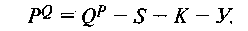 Прибыль от продаж напрямую связана с факторами производства и реализации продукции. Поэтому основное внимание при анализе должно сконцентрироваться на исследовании причин и факторов изменений по данному показателю. Прибыль от реализации товарной продукции находится под воздействием таких факторов, как изменение:объема реализации;структуры ассортимента реализации продукции;отпускных цен на реализованную продукцию;уровня материальных и трудовых затрат (полной себестоимости продукции).В связи с этим важно дать не только общую оценку динамики прибыли от продаж, но и всесторонне изучить все факторы, влияющие на нее.Для правильности выводов об устойчивости темпов роста прибыли необходимо обеспечить сопоставимость показателей. При изучении динамики показателей прибыли от продаж их сопоставимость достигается путем пересчета на индекс цен. Данный индекс цен включает и имевшее место изменение цен на материалы, тарифов на энергию, оплату труда и т.п., так как в основе цены лежит полная себестоимость единицы реализуемой продукции. На основе пересчитанного товарного выпуска в стоимостном выражении можно определить и прибыль от продаж, учитывающую изменение цен.1. Влияние изменения объема реализации на сумму прибыли можно определить по следующей формуле: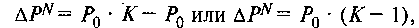 где— прирост (уменьшение) прибыли за счет изменения объема реализации;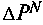 — прибыль от продаж предыдущего года (базисная);  — коэффициент изменения объема реализации.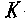 Этот показатель может быть определен путем соотношения объема реализации отчетного года с объемом реализации предыдущего года (в сопоставимых ценах), либо исходя из объема реализации в оценке по полной себестоимости предыдущего года.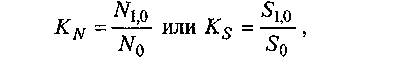 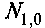  — объем реализации за предыдущий год; 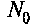  — полная себестоимость фактически реализованных товаров, работ, услуг в ценах и тарифах предыдущего года; 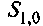  — полная себестоимость реализации предыдущего года.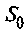 2. На прибыль от продаж оказывают влияние сдвиги в структуре и ассортименте реализации товаров, продукции, работ, услуг. Изменение структуры и ассортимента реализации влияет на прибыль потому, что рентабельность отдельных видов изделий неодинакова.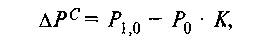 где— прирост (уменьшение) прибыли в результате изменений в структуре и ассортименте реализации;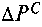  — прибыль, полученная от фактической реализованной продукции в отчетном году в ценах и себестоимости предыдущего года. 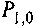 3. Существенное влияние на сумму прибыли может оказать изменение полной себестоимости проданных товаров, работ, услуг. Между уровнем себестоимости и прибыли существует обратная зависимость. Снижение себестоимости реализации приводит к увеличению суммы прибыли от продаж, и наоборот. Это связано с тем, что сумма прибыли определяется как разница между стоимостью реализованных товаров, работ, услуг в оптовых ценах и их полной себестоимостью.Влияние изменения себестоимости реализации на сумму прибыли от продаж определяется по следующей формуле: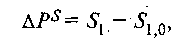 где— фактическая полная себестоимость реализации отчетного года.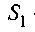 4. Величина прибыли от продаж находится в прямой зависимости от изменения оптовых цен на товары, продукцию и тарифов на работы и услуги и определяется по следующей формуле: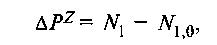 где— прирост (уменьшение) прибыли за счет изменения оптовых цен  (тарифов);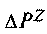  — фактический объем реализации за отчетный год в действующих   ценах.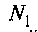 2.4. Анализ рентабельностиВ широком смысле слова понятие рентабельности означает прибыльность, доходность. Предприятие считается рентабельным, если доходы от реализации продукции (работ, услуг) покрывают издержки производства (обращения) и, кроме того, образуют сумму прибыли, достаточную для нормального функционирования предприятия.Экономическая сущность рентабельности может быть раскрыта только через характеристику системы показателей. Общий их смысл - определение суммы прибыли с одного рубля вложенного капитала.Анализ рентабельности позволяет оценить способность предприятия приносить доход на вложенный в него (предприятие) капитал. Характеристика рентабельности предприятия базируется на расчете четырех основных показателей - рентабельности всего капитала, собственного капитала, основной деятельности и рентабельности продаж.Рентабельность всего капитала(совокупных активов) показывает, имеет ли компания базу для обеспечения высокой доходности собственного капитала. Данный показатель отражает эффективность использования всего имущества предприятия. Снижение рентабельности всего капитала свидетельствует о падающем спросе на продукцию фирмы и перенакоплении активов., где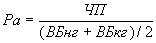 чистая прибыль, валюта баланса на конец и на начало года,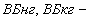 Этот показатель отражает прибыльность активов, и обусловлен как ценообразовательной политикой предприятия, так и уровнем затрат на производство реализованной продукции. Существует два основных способа повышения рентабельности активов:1-ый - при низкой прибыльности продукции необходимо стремиться к ускорению оборачиваемости активов и его элементов;2-ой - низкая деловая активность предприятия может быть компенсирована только снижением затрат на производство продукции или рост цен на продукцию, т.е. повышением рентабельности продукции.Рентабельность собственного капитала характеризует эффективность использования собственного капитала. Этот коэффициент является одним из самых важных показателей, используемых в бизнесе, он измеряет общую величину доходов акционеров. Высокое значение данного коэффициента говорит об успехе компании, что ведет к высокому рыночному курсу ее акций и относительной легкости привлечения новых капиталов для ее развития. Однако надо иметь в виду, что высокий коэффициент рентабельности собственного капитала может быть связан как с высокой инфляцией, так и с высоким риском компании. Поэтому его интерпретация не должна быть упрощенной и одномерной. Рентабельность собственного капитала показывает, сколько чистой прибыли приходится на рубль собственных средств., где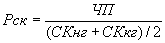  величина собственных средств на начало и на конец года.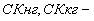 Рентабельность основной деятельности рассчитывается как отношение прибыли от реализации к сумме затрат на производство и реализацию продукции., где 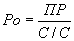 прибыль от реализации,  себестоимость реализованной продукции.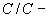 Она показывает, сколько предприятие имеет прибыли с каждого рубля, затраченного на производство и реализацию продукции. Этот показатель может рассчитываться как в целом по предприятию, так и по его отдельным подразделениям или видам продукции.Повышение рентабельности продукции обеспечивается преимущественно снижением себестоимости единицы продукции. Чем лучше используются основные производственные фонды, тем выше рентабельности производства. При улучшении использования материальных оборотных средств снижается их величина, приходящаяся на 1 руб. реализованной продукции. Следовательно, факторы ускорения оборачиваемости материальных оборотных средств являются одновременно факторами роста рентабельности производства.Этот показатель свидетельствует об эффективности не только хозяйственной деятельности предприятия, но и процессов ценообразования. Его целесообразно рассчитывать как по общему объему реализованной продукции, так и по отдельным ее видам.Рентабельность продаж рассчитывается как отношение чистой прибыли к сумме полученной выручки., где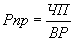 выручка от реализации продукции,чистая прибыль предприятия.Этот показатель характеризует эффективность предпринимательской деятельности (сколько прибыли имеет предприятие с рубля выручки). Рентабельность продаж может рассчитываться как в целом по предприятию, так и по отдельным видам продукции.Если рентабельность продаж постепенно снижается, то причина либо в выросших издержках, либо в повысившихся ставках налога. Следовательно, мы должны обратиться к изучению этих факторов, чтобы найти корень проблемы. Снижение объема продаж может свидетельствовать, прежде всего, о падении конкурентоспособности продукции, так как позволяет предположить сокращение спроса на продукцию.Расчет и факторный анализ рентабельности продажПоказатели рентабельности являются основными характеристиками эффективности финансово-хозяйственной деятельности организации. Они рассчитываются как относительные показатели полученных предприятием финансовых результатов.В процессе анализа рентабельности:■	исследуются уровень и динамика показателей рентабельности;■	определяется система факторов, влияющих на их изменение;■	количественно оцениваются факторные влияния.Важнейшим показателем эффективности выступает рентабельность продаж, т.е. отношение прибыли к выручке от продаж: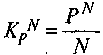 где KpN — коэффициент рентабельности продаж;PN — прибыль от продаж;N— выручка от продаж продукции.Моделирование коэффициента рентабельности продаж показывает зависимость этого показателя от показателя затрат на 1 руб. продукции (S/N), а значит от показателей трудоемкости (оплатоемкости) продукции {U/N), материалоемкости продукции (M/N) и амортизациеемкости продукции (A/N), т.е. от показателей интенсификации: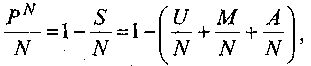 где обозначения известны.Следует подчеркнуть, что снижение затрат по каждому фактору на 1 руб. продукции обусловливает повышение рентабельности продаж.Показатель эффективности продаж также называют коэффициентом эффективности управления. Этот показатель полностью зависит от затрат на 1 руб. продукции, т.е. от себестоимости продукции. Снижение себестоимости продукции прежде всего свидетельствует об эффективности управления.В свою очередь, рентабельность продаж — один из факторов рентабельности активов предприятия, самого обобщающего показателя эффективности хозяйственной деятельности.Основное назначение факторного анализа заключается в том., что факторные системы указывают направления и пути оптимизации показателей, и в данном случае — пути повышения рентабельности.Методы факторного анализа показателей рентабельностиНа уровень и динамику показателей рентабельности оказывает влияние вся совокупность производственно-хозяйственных факторов.Например, для анализа общей рентабельности (рентабельность активов) можно использовать двух-, трех- или пятифакторную модель. В основе этих моделей лежит следующее соотношение:гдеQ(P) - Выручка от продажи, тыс. руб.Āв  - Среднегодовая величина внеоборотных активов, тыс. руб.Āо - Среднегодовая величина оборотных активов, тыс. руб.РР = Q(P) – S - Прибыль от продажи, тыс. руб.Б = Āв + Āо  - Среднегодовая стоимость имущества предприятия, тыс. руб.RК = РР /  Б  - Рентабельность капитала (активов)RП = PP / Q(P) -  Рентабельность продукцииЕАв = Āв/Q(P) -  Фондоемкость внеоборотных активовЕАо = Āо/Q(P) -  Фондоемкость оборотных активовДля упрощения модели затраты на производство и реализацию продукции (S) складываются из затрат на оплату труда (ОТ), затрат на материалы (М) и  амортизации внеоборотных активов (Ам). Если величина других затрат, входящих в себестоимость существенна, они также могут быть выделены отдельным фактором.Проведем трехфакторный анализ рентабельности по этой методике, используя метод цепных подстановок. Исходные данные для анализа представлены в таблице 2.5:в таблица 2.5 Данные для трехфакторного анализаИсходная формула выглядит следующим образом:Rk = Rп/( Eaв+ Eaо)Проанализируем влияние факторов, используя метод цепных подстановок.Исследование влияния изменения фактора рентабельности продукции:Условная рентабельность капитала по рентабельности продукции:Во втором квартале 2002г. по сравнению с первым кварталом:0,0163/(0,3704+0,2747)=0,0253Выделяем влияние фактора рентабельности продукцииВо втором квартале 2002г. по сравнению с первым кварталом:0,0253-0,0389=-0,0136Исследование влияния фондоемкости внеоборотных активов на рентабельность капитала:Условная рентабельность капитала при изменении рентабельности продаж и фондоемкости внеоборотных активов      Во втором квартале 2002г. по сравнению с первым кварталом:0,0163/(1,3258+0,2747)=0,0102Влияние фондоемкости внеоборотных активов:      Во втором квартале 2002г. по сравнению с первым кварталом:0,0102-0,0253=-0,0151Исследование влияния фондоемкости оборотных активов на рентабельность                капитала Условная рентабельность при изменении всех трёх факторов:      Во втором квартале 2002г. по сравнению с первым кварталом:0,0068Влияние фондоемкости оборотных активов:      Во втором квартале 2001г. по сравнению с первым кварталом:0,0068-0,0102=-0,0034Проверка:0,0068-0,0389=-0,0136-0,0151-0,0034=-0,0321Таким образом, на падение рентабельности капитала во втором квартале 2002г. на 3,21%  повлияли все факторы, но в большей степени – снижение рентабельности продукции и рост фондоемкости внеоборотных активов.В мировой практике широко применяется анализ по методике, разработанной специалистами фирмы «Du Pont» (так называемая формула Дюпона). Использование этого факторного анализа позволяет определить, в какой мере показатель ROE (рентабельность собственного капитала по чистой прибыли) зависит от трех других показателей, к которым относятся:RПРч   – рентабельность продаж по чистой прибылиКОК – коэффициент общей оборачиваемости капитала (общая капиталоотдача)К1/а   – коэффициент финансовой зависимости (мультипликатор собственного капитала), обратный коэффициенту автономии.Формула Дюпона выглядит следующим образом [22]:Она анализируется аналогичны образом.Тема 3.Анализ затрат и себестоимости продаж3.1. Показатели затрат, расходов по обычным видам деятельности и себестоимости продажЗатраты – средства, израсходованные на приобретение ресурсов, имеющиеся в наличие и регистрируемые в балансе как активы предприятия, способные принести доход в будущем. То есть, затраты – это, во что обходится фирме производство товаров, работ или услуг. Расходами организации в соответствии с ПБУ 10/99 признается уменьшение экономических выгод в результате выбытия активов (денежных средств, иного имущества) и (или) возникновения обязательств, приводящее к уменьшению капитала этой организации, за исключением уменьшения вкладов по решению участников (собственников имущества). В соответствии со статьей 252 части второй Налогового Кодекса расходами признаются обоснованные, т.е. экономически оправданные и выраженные в денежной форме, и подтвержденные документами, оформленными в соответствии  с законодательством Российской Федерации, затраты (а в некоторых установленных законом случаях и убытки),  осуществленные (понесенные)   налогоплательщиком. В экономической теории и на практике применяется классификация затрат по различным признакам. При этом по каждому признаку затраты  подразделяются на различные виды (см. таблицу 1).Таблица 3.1. Классификация расходовРасходами по обычным видам деятельности являются расходы, связанные с изготовлением продукции и ее продажей, приобретением и продажей товаров, выполнением работ, оказанием услуг.К ним относятся:себестоимость проданных товаров, продукции, работ, услуг;коммерческие расходы – затраты по сбыту (на производственных предприятиях) или издержки обращения (на торговых предприятиях). Они включают в себя затраты по отгрузке продукции покупателям, расходы на тару и упаковочные материалы, рекламу;управленческие расходы – это расходы, связанные с организацией управления предприятием (содержание офиса и его персонала).Себестоимость продаж (проданных продукции, товаров, работ, услуг) – это выраженные в денежной форме затраты всех видов ресурсов.К показателям себестоимости продаж относятся: полная себестоимость товарной и реализованной продукции в  целом и по элементам затрат, затраты на рубль товарной и реализованной продукции, себестоимость отдельных изделий, отдельные статьи затрат. Планирование и учет себестоимости на предприятиях ведется по элементам затрат и по калькуляционным статьям расходов.	Анализ себестоимости продукции (работ, услуг) проводится по следующим направлениям:•	анализ динамики обобщающих показателей себестоимости и факторов ее изменения;горизонтальный, вертикальный и трендовый анализ себестоимости по экономическим элементам и статьям затрат;факторный анализ себестоимости продукции;выявление резервов снижения себестоимости.В зависимости от цели проводится ретроспективный, оперативный, предварительный или прогнозный анализ себестоимости.Ретроспективный анализ себестоимости проводится с целью накопления информации о динамике затрат и факторах их изменения. Результаты ретроспективного анализа используются для определения плановой себестоимости продукции, формирования ценовой политики, разработки управленческих решений, направленных на повышение конкурентоспособности продукции.Оперативный анализ себестоимости проводится ежедневно или по данным учета за 1, 5, 10 дней. Он направлен на своевременное выявление непроизводительных затрат и потерь. Результаты оперативного анализа используются для гибкого маневрирования ресурсами.Предварительный анализ себестоимости проводится на первой стадии жизненного цикла изделия — на этапе проведения научно-исследовательских и опытно-конструкторских работ.Перспективный (прогнозный) анализ себестоимости призван оценить возможное увеличение или снижение себестоимости продукции в целом и отдельных изделий в связи с прогнозируемыми изменениями на рынке ресурсов. Для определения изменений в общих затратах на перспективу используется метод анализа соотношения «издержки—объем производства—прибыль».Источниками информации для анализа расходов на производство и реализацию продукции являются:данные синтетического и аналитического бухгалтерского учета при проведении внутреннего анализа деятельности организации;данные бухгалтерской отчетности могут быть использованы при внешнем анализе.В отчетности организации, в Отчете о прибылях и убытках себестоимость отражается отдельной строкой 020 «Себестоимость проданных товаров, продукции, работ и услуг». Коммерческие и управленческие расходы (стр. 030 и стр. 040) могут признаваться в составе себестоимости реализованных продукции, работ и услуг. В приложении к бухгалтерскому балансу, в форме №5, показываются затраты в целом и по отдельным элементам, что позволяет выявить структурные сдвиги в составе затрат. Более подробная информация о составе расходов представлена в статистической форме отчетности - № 1-предприятие «Основные сведения о деятельности предприятия». Для оценки степени выполнения плана по себестоимости выпускаемой продукции используются плановые калькуляции, нормы расхода ресурсов на выпуск продукции.4.1.1. Анализ расходов по элементам По своему составу расходы могут быть разложены на одноэлементные и комплексные. Одноэлементные расходы - это элементы, которые на данном предприятии не могут быть разложены на слагаемые. По этому принципу построена классификация расходов по экономическим элементам. В соответствии со статьей 253 «Расходы, связанные с производством и реализацией» главы 25 «Налог на прибыль организаций» части второй Налогового кодекса Российской, установлены следующие элементы расходов для всех организаций (исключение составляют банки, страховые организации, негосударственные пенсионные фонды, организации потребительской  кооперации, профессиональные участники рынка ценных бумаг и иностранные организации):а) материальные расходы;б) расходы на оплату труда;в) суммы начисленной  амортизации;д) прочие расходы.Группировка расходов по элементам необходима для того, чтобы проанализировать показатели материалоемкости, энергоемкости, трудоемкости, фондоемкости и установить влияние технического прогресса на структуру затрат. Если доля заработной платы уменьшается, доля амортизации увеличивается, то это свидетельствует о повышении технического уровня предприятия, о росте производительности труда. Также удельный вес расходов на оплату труда во всех расходах может сокращаться, если увеличивается доля покупных полуфабрикатов, комплектующих изделий, что говорит о повышении уровня кооперации и специализации.В отличие от одноэлементных, комплексные затраты состоят из нескольких элементов (например, цеховые или общепроизводственные расходы, в которые входят практически все экономические элементы). Разделение расходов по элементам необходимо в учете для установления сметных и фактических расходов на производство по предприятию в целом – при определении фонда оплаты труда, объема закупок материальных ресурсов, амортизации как источника приобретения основных средств и т.д. То есть такое разделение нужно для определения расходов на производство по всей производственной деятельности предприятия вне зависимости от их целевого назначения: непосредственно на изготовление и выпуск продукции или на обслуживание производства и управление. Кроме того, подразделение расходов по элементам позволяет указать вид расходов по предприятию в целом независимо от места их возникновения и направления, а также выявить качественные показатели деятельности предприятия, организовать контроль за расходами в соответствии с их целевым назначением в процессе производства продукции.Анализ расходов по элементам производится методами горизонтального и вертикального анализа, кроме сравнения структуры расходов текущего года с расходами базисного года может быть проанализировано отклонение фактических данных о расходах с плановой сметой расходов на производство.4.1.2. Анализ расходов по статьям калькуляцииОсновные статьи калькуляции:сырье и материалы;возвратные отходы (вычитаются);покупные изделия и полуфабрикаты, услуги со стороны;топливо и энергия на технологические цели;основная и дополнительная заработная плата производственных рабочих, включая единый социальный налог;расходы на содержание и эксплуатацию машин и оборудования;общепроизводственные расходы - расходы на управление цехами, эксплуатацию машинного парка цехов и т.д.;общехозяйственные расходы – расходы, связанные с организацией управления предприятием (содержание офиса и его персонала);прочие производственные расходы;Итого: производственная себестоимостькупмерческие расходы (расходы по сбыту - расходы по отгрузке продукции покупателям, расходы на тару и упаковочные материалы, рекламу, изучение рынков сбыта и т.д.).Итого:  полная себестоимостьСнижение себестоимости продукции является важнейшим фактором развития экономики предприятия.Для более глубокого изучения причин изменения себестоимости анализируют калькуляции по отдельным изделиям, сравнивают фактический уровень затрат на единицу продукции с плановыми показателями и данными прошлых лет.Для анализа общепроизводственных и общехозяйственных расходов по статьям затрат используют данные аналитического бухгалтерского учета. По каждой статье выявляют абсолютное и относительное отклонение от плана и их причины (например, влияние изменения численности персонала или изменения окладов на величину заработной платы работников аппарата управления).При проверке выполнения сметы затрат нельзя всю полученную экономию считать заслугой предприятия, а все допущенные перерасходы оценивать отрицательно. Например, невыполнение мероприятий по улучшению условий труда, технике безопасности, подготовке и переподготовке кадров, экономия по расходам на экологию и т.д. могут нанести больший ущерб, чем сама сумма экономии.Кроме того, в процессе анализа должны быть выявлены непроизводительные затраты (потери от порчи, недостачи сырья и материалов и готовой продукции, оплата простоев по вине предприятия и т.д.), потери от бесхозяйственности, излишнее потребление, которые можно рассматривать как неиспользованные резервы снижения себестоимости продукции.2. Анализ сметы себестоимости продаж.В зависимости от возможности или невозможности планирования все расходы можно разделить на планируемые и непланируемые. Планируемые расходы – это производительные расходы для соответствующих условий производства. Они в соответствии с нормами, нормативами, лимитами и сметами включаются в плановую себестоимость продукции. В некоторых производствах (литейном, стекольном) к планируемым относят и потери от брака в пределах установленных норм. Не планируемые расходы  - те расходы, которые по действующему положению отражаются только в фактической себестоимости продукции и на соответствующих счетах в бухгалтерском учете (непроизводительные расходы, затраты на гарантийное обслуживание продукции, ряд выплат работникам).Смета себестоимости продаж составляется исходя из планируемых расходов на основе ожидаемых величин товарных запасов, а также сводных данных из смет прямых материальных расходов, расходов по оплате труда, накладных расходов. Она строится на основе следующих смет:Смета прямых материальных расходов (расходов основных материалов) Смета прямых расходов на оплату труда (расходов на оплату труда основного персонала)  Прямые расходы на оплату труда включают в себя все расходы по оплате рабочей силы, прямо относимые на себестоимость готового изделия. Смета расходов на оплату труда основного персонала опирается на ожидаемый объем продаж. Кроме того, она должна быть тщательно скоординирована с имеющимися трудовыми ресурсами, чтобы обеспечить необходимое использование труда в производстве. Чтобы оценить общие расходы по зарплате, необходимо количество отработанных на производстве часов умножить на средний уровень почасовой оплаты труда.Смета общепроизводственных (накладных) расходов Общепроизводственные расходы включают в себя все косвенные расходы. Таким образом, смета накладных расходов включает в себя величину соответствующих расходов по каждой статье: расходы по оплате труда вспомогательного персонала, управленческого персонала (то есть косвенные расходы на оплату труда), электроэнергия и освещение не на технологические цели, амортизация основных фондов, вспомогательные материалы, текущий ремонт,  и т.д.Для того, чтобы проанализировать накладные расходы по каждому подразделению, могут составляться соответствующие дополнительные сметы накладных расходов. Они позволяют руководителям подразделений сконцентрировать внимание на контроле тех издержек, за которые они несут непосредственную ответственность. Дополнительные сметы также помогают менеджеру по производству оценить деятельность каждого подразделения.Смета текущих (периодических) расходов Смета текущих (периодических) расходов отражает ожидаемые расходы по продаже (коммерческие расходы), общие и административные (управленческие) расходы. Она разделяет расходы по отдельным видам: расходы по реализации товара (зарплата агентам по сбыту, расходы на рекламу, дорожные расходы и т.д.), общие и административные расходы (оплата труда административного персонала, прочих служащих, энергия и освещение в административных помещениях, арендная плата, амортизация офисного оборудования, телефонная связь, страхование и проч.).Данная смета может быть дополнена детализированными сметами по статьям текущих расходов для каждого подразделения предприятия. Например, рекламные расходы должны быть классифицированы в зависимости от каналов, по которым осуществляется реклама (реклама в прессе, на телевидении, рассылка по почте), от количества (числа газетных колонок, количества каталогов, эфирное время), от затрат на единицу, частоты пользований и т.д. 3.2. Факторный анализ себестоимостиАнализ влияния на себестоимость продукции и на прибыль использования труда, материалов и основных средствПрибыль от продажи (Пр) может быть рассчитана по формуле:Пр = Выр – С,где Выр – выручка (нетто) от продажи;          С – полная себестоимость.Все факторы, влияющие на выручку от продажи и на себестоимость проданной продукции, сказываются также на прибыли от продажи, прибыли до налогообложения, а, следовательно, и на чистой прибыли.Рассмотрим факторы, влияющие на себестоимость. Общее изменение себестоимости проданной продукции (ΔС) за рассматриваемый период составляет:ΔС = ΔОТ + ΔМ + ΔАМ+ ΔПроч ,где ΔОТ = ОТ1 – ОТ0   – изменение расходов на оплату труда;        ΔМ = М1 – М0 – изменение материальных расходов;      ΔАМ  = АМ1 – АМ0 – изменение амортизации;ΔПроч = Проч1 – Проч0 – изменение прочих расходов.где ОТ0, ОТ1 – базовая и отчетная величины расходов по оплате труда;М0, М1 – базовая и отчетная величины материальных расходов;АМ0 , АМ1 – базовая и отчетная значения амортизационных отчислений;Проч1 , Проч0 – базовая и отчетная значения  прочих расходовВ свою очередь, изменение расходов характеризуется абсолютным и относительным отклонением (см. таблицу 2.)Таблица 2.Увеличение оплаты труда, амортизации, материальных и прочих расходов ведут к увеличению себестоимости. Это, в свою очередь, при условии, что выручка остается на том же уровне, снижает прибыль. И наоборот, снижение себестоимости при прочих равных условиях ведет к увеличению прибыли.Факторный анализ влияния отдельных расходов на себестоимость и на прибыль от продажи можно провести с помощью методики, представленной в таблице 3.1Таблица 3.1Показатели факторных влияний на прибыль использования труда, материалов и основных производственных средствЗатем проводится факторный анализ себестоимости методом цепных подстановок. Факторный анализ показателя затрат на 1 рубль продукцииБольшое значение имеет факторный анализ показателя затрат на 1 руб. продукции. Затраты на 1 рубль продукции (Затр) определяются как:Затр = С / Выр,где Выр – выручка (нетто) от продажи;          С – полная себестоимостьИсследование этого показателя производится при анализе эффективности отдельных видов продукции.Оценка затрат на рубль продукции может проводиться как по товарной, так и по проданной продукции. Внешний анализ позволяет определить только затраты на 1 рубль проданной продукции в целом по предприятию. При этом числитель формулы рассчитывается:С = СПр + КР + УР,где СПр – себестоимость продажи товаров, продукции, работ, услуг;КР – коммерческие расходы;УР – управленческие расходы.Знаменатель  представляет собой выручку (нетто) от продажи.К факторам, определяющим уровень этого показателя, относятся: себестоимость продукции, отпускные цены, структура продукции.Чаще всего факторный анализ проводят методом цепных подстановок [2].Поскольку показатель затрат на 1 руб. проданной продукции за рассматриваемый период меньше 1, то производство продукции в этом периоде было эффективным (предприятие получило прибыль от продажи).Прирост затрат на рубль проданной продукции (Δ Затр) составит: ΔЗатр = С1 / Выр1 – С0 / Выр0,где С0, С1 – полная себестоимость проданной продукции (включая управленческие и коммерческие расходы) в базисном (0) и отчетном  (1) годах.Выр0, Выр1 – соответственно, выручка от продажи в базисном и отчетном годах.Затем проводится факторный анализ затрат на 1 рубль продукции методом цепных подстановок.4. Особенности анализа прямых и косвенных, постоянных и переменных затратПрямые расходы – это расходы, связанные с производством определенного вида продукции и прямо относимые на себестоимость: расходы на сырье, основные материалы и покупные полуфабрикаты, топливо и электроэнергия на технологические цели, оплата труда производственных рабочих. Косвенные расходы не могут быть прямо отнесены на себестоимость, т.к. связаны с одновременным выпуском нескольких видов продукции, выполнением одновременно нескольких видов работ. Они распределяются на долевой основе при помощи специальных расчетов, обычно привязанных к заработной плате или объему выпуска.Величина переменных расходов изменяется пропорционально изменению объема производства (расходы на сырье и материалы, заработная плата основных производственных рабочих, топливо и энергия на технологические цели и другие расходы). В зависимости от соотношения темпов роста объема производства и различных элементов переменных расходов, они подразделяются на: пропорциональные, прогрессивные и дегрессивные.Величина постоянных затрат не изменяется при изменении объема производства. К ним относятся арендная плата, проценты за пользование кредитами, начисленная амортизация основных фондов, общехозяйственные или общезаводские расходы. Кроме того, существуют расходы, которые можно назвать полупеременными. Часть из них изменяется при изменении объема производства, а часть остается неизменной (например, оплата телефона может состоять из постоянной части в виде абонентской платы и переменной части, состоящей из повременной оплаты междугородних и международных разговоров).Деление расходов на постоянные или переменные в определенной мере условно, т.к. в чистом виде они не проявляются. Например, переменные расходы на единицу продукции меняются под влиянием организационно-технических мероприятий, величина постоянных расходов –  может изменяться при существенном изменении объема производства. Поэтому более правильно назвать их условно-переменными и условно-постоянными расходами.        Деление  расходов на постоянные и переменные необходимо для  проведения анализа безубыточности. Кроме того, такое деление отражает взаимосвязь между объемом производства, производственной себестоимостью и прибылью от продажи и служит важным элементом механизма оптимизации прибыли. Проведение такого анализа возможно  в рамках системы учета «директ-костинг» («direct-costing»), которую называют еще «системой управления себестоимостью» или «системой управления предприятием». Особенностью ведения бухгалтерского учета в рамках системы директ-костинг, помимо того, что производственные расходы делятся  на переменные и постоянные в зависимости от изменений объема производства, является то, что себестоимость учитывается и планируется лишь в части переменных затрат. Постоянные расходы отражаются в бухучете на отдельном счете, в калькуляцию себестоимости не включаются и в конце отчетного периода (как расходы периода) списываются на финансовые результаты, т.е. учитываются непосредственно при расчете прибыли (или убытка) за отчетный период.При использовании этой системы меняется также и расчет финансовых результатов: вместо одного показателя (прибыли или убытка от продажи в отчетном периоде) отчет о финансовых результатах в рамках системы директ-костинг содержит два: маржинальный доход и прибыль и прибыль от продажи.         Таким образом, система учета прямых затрат директ-костинг является теоретической базой оптимизации прибыли и анализа затрат. Главное внимание в этой системе уделяется изучению поведения затрат в зависимости от изменения объемов производства, что позволяет гибко и оперативно принимать решения по нормализации финансового состояния предприятия.Наиболее важные аналитические возможности системы директ-костинг следующие:оптимизация прибыли и ассортимента выпускаемой продукции;определение цены на новую продукцию;расчет вариантов изменения производственной мощности предприятия;оценка эффективности производства (приобретения) полуфабрикатов;оценка эффективности принятия дополнительного заказа, замены оборудования.Анализ безубыточности можно провести графическим и аналитическим методом.Графический метод.Для использования этого метода сначала необходимо определить, как должен выглядеть график расходов. Для этого используются методы, позволяющие разделить расходы на постоянные и переменные: метод высшей и низшей точки объема производства за период, метод статистического построения сметного управления и др.Для построения уравнения общих расходов и разделения их на постоянные и переменные по методу высшей низшей точки используется следующий алгоритм:Из данных за период выбираются:Максимальное значение объема производства в день за период и максимальные расходы на производство Минимальные значения объема и расходов в единицу времени. Находятся разности в уровнях объема производства и затрат (максимальное значение – минимальное значение)Определяется ставка переменных расходов на одно изделие (b): ставка переменных расходов = разность в уровнях затрат / разность в уровнях производства на одно изделие.Определяется общая величина переменных расходов на максимальный и минимальный объем производства: ставка переменных расходов на одно изделие умножается на соответствующий объем производства. Максимальная общая величина переменных расходов (b * Xmax) = ставка переменных расходов на одно изделие * максимальный объем производства Минимальная общая величина переменных расходов (b * Xmin) = ставка переменных расходов на одно изделие * минимальный объем производства         3.Определяется общая величина постоянных расходов (а) как разность между всеми затратами на максимальный (минимальный) объем производства и переменными затратами:Максимальные расходы на производство - максимальная общая величина переменных расходов = Минимальные расходы на производство - минимальная общая величина переменных расходов         4.Составляется уравнение совокупных расходов, отражающее зависимость изменений общих расходов от изменения объема производства:Р = a + b * X,Где Р – общие расходы (в тыс. руб.);а – постоянные расходы;b –ставка переменных расходов; К – объем производства (в шт.).	Это уравнение называется также формулой гибкого бюджета (сметы), поскольку с ее помощью можно составить бюджет (смету) для любого уровня продукции предприятия.На основе этого уравнения можно построить график. Графически уравнение расходов изображается прямой линией (см. рис.8.1). В прямоугольной системе координат строится график зависимости расходов от количества единиц выпущенной продукции. По вертикали откладываются данные о себестоимости (в денежных единицах), по горизонтали – количество единиц продукции (в физических единицах – штуках, метрах, килограммах и т.д.). На рисунке Рпост – линия постоянных расходов, параллельная оси абсцисс (оси объема производства). Рперем – линия переменных расходов. Робщ – линия общих расходовОна проходит параллельно линии переменных расходов через точки:В – низшая точка объема производства и расходов;С – низшая точка объема производства и затрат.Кроме того, для проведения анализа безубыточности, на данный рисунок необходимо добавить график доходов.В точке критического объема производства (т. А) нет ни прибыли, ни убытка, а затраты равные объему производства. Проекция точки А на ось К дает критический объем производства (продаж) в стоимостном измерении (в денежных единицах). 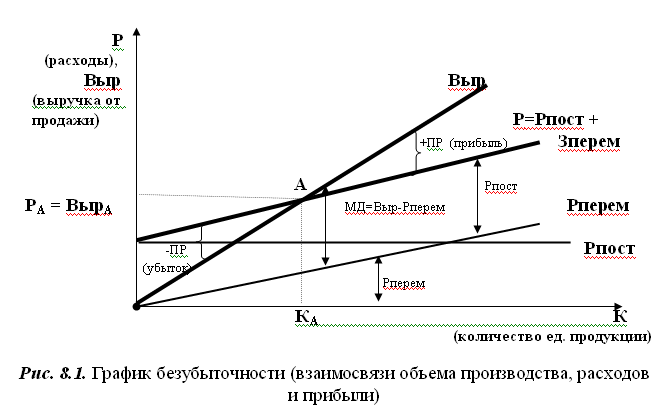 Степень реагирования издержек производства на изменение объема продукции может быть оценена с помощью коэффициента реагирования затрат (у):y = З /  К,где З – изменение затрат за период (%),К – изменение объема производства (%).Для постоянных расходов у = 0, для дегрессивных расходов у = 0 1, для пропорциональных – у = 1, для прогрессивных – у  1.Основная модель отсчета для анализа прибыли в системе директ-костинг выглядит следующим образом:  Выручка от продажи (Выр)¯Переменные расходы (Рперем  Маржинальный доход (МД)¯Постоянные расходы (Рпост)  Прибыль от продажи (ПР)Маржинальный доход – это разница между выручкой от продажи и переменными затратами или сумма постоянных расходов и прибыли от продажи:МД =  Выр – Рперем  = Рпост + ПР.Норма (уровень маржинального дохода, маржинальный доход на единицу продукции) (МДн) – это отношение маржинального дохода к выручке от продажи:МДн = МД / Выр* 100%По своему экономическому смыслу маржинальный доход на единицу продукции больше всего напоминает рентабельность продаж.Графическое изображение взаимосвязи показателей объема производства, затрат и прибыли представлено на рис.8.1.      Если предприятие работает эффективно, то оно получает прибыль, т.е. значение ПР > 0. В этом случае существует зона безопасности или устойчивой работы организации, которая определяется разностью между маржинальным доходом и постоянными расходами:ПР = МД – Рпост ; Если предприятие работает неэффективно, то оно получает убыток, т.е. ПР < 0.Если нет ни прибыли, ни убытка, т.е. ПР = 0, и выручка от продажи равна затратам (Выр = Р). Эта точка перехода из зоны, где предприятие работает прибыльно в убыточную зону (точка А на рисунке 8.1), и называется критической точкой или точкой безубыточности.Возможности управленческого анализа, основанного на данных управленческого учета в рамках системы директ-костинг, чрезвычайно широки. Для принятия правильных управленческих решений руководителю необходимо ответить на вопрос:как может повлиять количество выпущенной продукции на объем реализации и, в конечном итоге, на прибыль организации;какое минимальное количество продукции необходимо произвести, чтобы фирма не понесла убытков.3.3 Аналитический метод.Аналитический метод решается по следующему алгоритму:Расчет критического объема выручки от продажиА). Для одного изделия:Выр кр = Ц * Рпост / МД ИЗД  = Ц * Рпост / (Ц - Рперем ИЗД)Порог рентабельности продукции (точка критического объема продажи продукции) = постоянные расходы /  маржинальный доход на единицу продукции.Маржинальный доход на единицу продукции = маржинальный доход / выручка от продажи продукцииМаржинальный доход = выручка от продажи – переменные затраты. Таким образом,  порог рентабельности продукции = постоянные расходы / ((выручка от продажи – переменные затраты) / выручка от продажи)б) Для нескольких изделий критический объем выручки определяется из того же равенства:Выр= Ц * КРасчет критического объема производства. Нам необходимо определить, какое минимальное количество продукции необходимо продать, чтобы организация не понесла убытков. Его можно определять по каждому изделию отдельно либо по некоторой совокупности изделий с неизменной структурой производства.а) для случая, когда выпускается одно изделие:Выр = РобщЦ * К = Рпост + РперемЦ * К = Рпост + Рперем ИЗД * КК * (Ц - Рперем ИЗД ) = РпостК = Рпост / (Ц - Рперем ИЗД ) = Рпост / МД ИЗД  ,где  МД ИЗД  – маржинальный доход на единицу изделия, руб.б) для нескольких изделий расчет производится по следующему алгоритму: 1)  Рассчитывается количество по каждому изделию.Пусть Кi – количество i-го изделия. Количество 1-го изделия в критической точке (К1 КР) принимается за Х:К1 КР = ХКоличество 2-го изделия в критической точке (К2 КР) находится из соотношения:К2 КР = К2 / К1 * ХКоличество i-го изделия в критической точке:К i КР = К i / К1 * Х2) Из равенства Выр = Робщ для критической точки составляем уравнение:Выр – Рперем – Рпост = 0С учетом того, что цена остается постоянной, изменяется лишь количество изделий, вычисляем:Выр = Ц1 * К1 КР + Ц2 * К2 КР + …. + ЦN × КN КР = ∑Ni=1 Цi Кi КР == ∑Ni=1 Цi * (Кi / К1)* Х Рперем = Рперем ИЗД 1  * К1 КР + Рперем ИЗД 2  * К2 КР + … + Рперем ИЗД N  * КN КР =∑Ni=1 Рперем ИЗД i  * Кi КР Так как постоянные затраты не изменяются, нам, чтобы найти Х, необходимо решить следующее управление:∑Ni=1 Цi Кi КР - ∑Ni=1 Рперем ИЗД i  * Кi КР – Рпост = 03) Подставляя полученный Х в равенства из первого пункта, находим критический объем для каждого из изделийРасчет критической цены продажи.а) для одного изделия:Выр = Рпост + РперемЦ * К = Рпост + Рперем ИЗД  * КЦ = Рпост / К + Рперем ИЗДб) для большей номенклатуры данный расчет производится аналогично расчету критического объема производства:Рассчитывается цена по каждому изделию:(Цi = Ц1 , … ,ЦN).Цена 1-го изделия в критической точке принимается за Х:Ц1 КР = ХЦена i-го изделия в критической точке:Цi КР = Цi  / Ц1 * ХСоставляется уравнение:∑Ni=1 Цi КР Кi   – Рперем – Рпост = 03) Подставляем полученный ХВлияние изменения количества проданной продукции (выполненных работ, оказанных услуг) на выручку от продажи и на прибыль от продажи.Мы должны определить, как может повлиять изменение количества проданной продукции (К) на изменение выручки (∆Выр) и на изменение прибыли от продажи (∆ПР).Выручку можно представить как цену продажи единицы изделия (Ц) на количество проданных единиц (К):Выр = Ц * КПеременные расходы можно пересчитать на единицу изделия:Рперем = Рперем ИЗД * К,где  Рперем ИЗД – переменные расходы на одно изделие;отсюда:Рперем ИЗД = Рперем / КВ этом случае изменение объема производства будет напрямую зависеть от изменения количества продукции:∆Выр = ∆К * ЦИзменение прибыли от продажи будет равно изменению маржинального дохода:∆ПР = ∆МДТак как ПР = МД – Рпост, а постоянные расходы от объема продукции не изменяются, тогда изменение маржинального дохода составит:∆МД = ∆Выр * МДн = ∆Выр * ((Выр – Рперем) / Выр) = ∆Выр * (1 - Рперем /Выр) = ∆Выр * (1  - (Рперем ИЗД  *  ∆К) / (Ц * ∆К))Расчет минимальной нормы маржинального дохода для безубыточного производства (в критической точке).Критическая точка характеризуется следующими условиями:ПР = 0 (нет ни прибыли, ни убытка);Выр = Робщ (выручка от продажи равна общим расхода);МД = Рпост (т.к. прибыль равна нулю, то маржинальный доход равен только постоянным расходам).МДН = МД / Выр = (Рпост + ПР) / ВырРасчет планового объема для заданной суммы плановой (ожидаемой) прибыли.а) Для одного изделия:КПЛ   = (Рпост +ПРПЛ) / (Ц - Рперем ИЗД)б) Если осуществляется продажа большого количества изделий, необходимый объем определяется из уравнения:Выр – Рперем – Рпост = ПРПЛРасчет запаса прочности фирмы.Запас финансовой прочности равен разнице между суммой фактически проданной продукции (товаров, работ, услуг) и порогом рентабельности продаж. Запас финансовой прочности, т.е. превышение фактической выручки над порогом рентабельности показывает зону безопасной работы организации, т.е. на сколько денежных единиц можно снижать выручку, чтобы не оказаться в убытке. Чем больше запас прочности, тем лучше для предприятия. Данная методика позволяет оценить запас прочности (ЗапПрочн) фирмы по формуле:ЗапПрочн = ВырФАКТ - ВырКРИли в процентахЗапПрочн = ((ВырФАКТ - ВырКР) /  ВырФАКТ) * 100%Чем больше запас прочности, тем лучше для предприятия. 8.Операционный рычаг и оценка эффекта операционного рычага       Финансово-хозяйственную деятельность любой коммерческой организации упрощенно можно представить как процесс инвестирования финансовых ресурсов на долгосрочной основе с целью извлечения прибыли. Процесс управления активами, направленный на возрастание прибыли, сопряжен с понятием рычага (левериджа), представляющего собой фактор, незначительное изменение которого может привести к существенному изменению результативных показателей.В зависимости от компоновки и детализации статей отчета о финансовых результатах можно выделить три вида рычага (таблица 4.).Логика такой перегруппировки заключается в том, что чистая прибыль представляет собой разность между выручкой и расходами производственного и финансового характера. Эти виды расходов не взаимозаменяемы, однако величина и доля каждого из них управляемы.Операционный рычаг — потенциальная возможность влиять на прибыль путем изменения структуры себестоимости и объема выпуска продукции.Финансовый рычаг — потенциальная возможность влиять на прибыль организации путем изменения объема и структуры долгосрочных пассивов.Таблица 3.4.Взаимосвязь доходов и эффекта рычага (левериджа)Исходным в данной схеме является операционный рычаг, характеризующий взаимосвязь между выручкой организации, ее доходом до выплаты процентов и налогов и расходами производственного характера. К последним относятся совокупные расходы организации, уменьшенные на величину расходов по обслуживанию внешних долгов, финансовый рычаг отражает взаимосвязь между чистой прибылью и величиной доходов до выплаты процентов и налогов. Обобщающим индикатором является производственно-финансовый рычаг, для которого характерна взаимосвязь трех показателей: выручки, расходов производственного и финансового характера и чистой прибыли.Эффект операционного рычага (Өop) принято измерять следующим показателем:где Өop — эффект операционного рычага;TpP’— темп изменения валового дохода до выплаты процентов и налогов, %;ТpNнат — темп изменения объема реализации в натуральных единицах, %.Экономический смысл операционного рычага заключается в том, что он показывает степень чувствительности валового дохода организации к изменению объема производства.В организации с высоким уровнем эффекта операционного рычага незначительное изменение объема производства может привести к существенному изменению дохода до выплаты процентов и налогов. Значение этого показателя для конкретной организации зависит от базового уровня объема производства, от которого осуществляется отсчет. В частности, наибольшее значение показатель имеет тогда, когда изменение объема производства происходит с уровня, незначительно превышающего критический объем продаж. В этом случае даже небольшое изменение объема производства приводит к существенному относительному изменению дохода до выплаты процентов и налогов, поскольку его базовое значение близко к нулю.Следует отметить, что сравнение уровней эффекта операционного рычага возможно лишь для организаций, имеющих одинаковый базовый уровень выпуска.Организации с относительно высоким эффектом операционного рычага рассматриваются как организации, подверженные производственному риску. Под последним понимается риск неполучения дохода до выплаты процентов и прибыли, то есть возникновение ситуации, когда организация не сможет покрыть свои расходы производственного характера.Высокий уровень этого эффекта обычно характерен для организаций с относительно высоким уровнем технической оснащенности. Чем выше уровень условно-постоянных расходов по отношению к уровню переменных расходов, тем выше эффект операционного рычага. Таким образом, организация, повышающая свой технический уровень с целью снижения удельных переменных расходов, одновременно увеличивает эффект операционного рычага. Это наглядно демонстрирует альтернативный подход к расчету и интерпретации операционного рычага, в соответствии с которым операционный рычаг (Өop) определяется как отношение маржи (МД) к прибыли от продаж:При этом констатируется, что любое изменение объема продаж товаров всегда порождает более сильное изменение прибыли от продаж.Тема 4 Анализ технико-организационного уровня1. Анализ  технико-организационного уровня и других условий производстваТехнико-организационный уровень производства является предметом технико-экономического анализа. В последнее время наибольшее внимание уделяется финансам: анализируется финансовая устойчивость, платежеспособность, прибыльность и т.д.  Тем не менее, в особенности при составлении бизнес-плана реорганизации предприятия, который может быть связан и с реконструкцией, и с изменением организационной структуры, необходимо учитывать составляющие технико-организационного уровня предприятия.К показателям технико-организационного уровня относятся показатели, характеризующие состояние техники, технологии, организации производства и управления.К показателям научно-технического уровня производства относятся:показатели уровня научно-исследовательской работы.  В частности, материально-техническая база и научные кадры, занимающиеся на фирме научно-исследовательскими работами. Поскольку финансирование подобных работ обходится слишком дорого, а эффект от разработок может быть получен лишь через десятки лет, не многие фирмы могут себе это позволить. В первую очередь подобными разработками занимаются крупнейшие транснациональные корпорации. В противном случае все расходы на НИР перекладываются на плечи государства и на изобретателей-одиночек.показатели прогрессивности и качества продукции (см. соответствующую тему);показатели прогрессивности применяемой техники;показатели прогрессивности применяемых технологических процессов;показатели степени автоматизации производства, внедрения гибких  автоматизированных производств;показатели технической и энергетической вооруженности труда;показатели внедрения новой техники, плана технологического развития.На организационно-технический уровень имеет большое  влияние жизненный цикл изделия, техники и технологии. Жизненный цикл изделия (товара на рынке) проходит следующие стадии:Рост;Зрелость;Насыщение;Спад.Если предприятие ориентируется только на один вид продукции, то с наступлением спада по этой продукции в кризисе может очутиться и все предприятие. Увеличивая ассортимент производимой продукции, можно сгладить влияние жизненного цикла продукции на жизненный цикл предприятия.Экономическую эффективность повышения технико-организационного уровня, т.е. экономическую эффективность новой техники, характеризуют следующие показатели:приращение производительности труда, относительное отклонение численности работающих и фонда оплаты труда;приращение материалоотдачи (или обратной величины – материалоемкости), экономия или перерасход материальных ресурсов в затратах;приращение фондоотдачи (или фондоемкости) основных производственных фондов, их экономия или перерасход;приращение скорости оборота оборотных средств, их относительное отклонение;приращение объема продукции за счет интенсификации использования трудовых, материальных и финансовых ресурсов;приращение прибыли или себестоимости продукции;приращение показателей финансового состояния предприятия.Факторами формирования экономических показателей и повышения экономической эффективности производства являются не только техническое и организационное развитие, но и внешнеэкономические, социальные и природные условия хозяйственной деятельности. Поэтому кроме этого, анализируются показатели внешнеэкономических условий и связей предприятия; показатели социальных условий трудового коллектива; показатели рациональности природопользования и охраны окружающей среды.2. Анализ уровня организации производства и управленияК показателям уровня организации производства относятся:показатели уровня концентрации, специализации, кооперирования, диверсификации производства;Концентрация заключается в сосредоточении производства в более крупных предприятиях. Специализация – это концентрация на одном предприятии однородного производства.Среди основных показателей уровня концентрации можно назвать: годовой выпуск продукции, среднегодовая численность, средний размер предприятия в отрасли и т.д. Анализируются следующие показатели:Коэффициент специализации = объем выпуска профилирующей продукции / общий выпуск продукцииКоэффициент кооперирования =  стоимость полуфабрикатов, полученных в результате кооперации / общая стоимость полуфабрикатов, используемых при изготовлении продукциипоказатели длительности производственного цикла;показатели ритмичности и других принципов рациональной организации производства;показатели организации труда;показатели состояния промышленной эстетики и культуры производства.По мере своего развития предприятие, проходя через различные стадии, как правило, расширяет свою организационную структуру, а затем, по мере наступления стадии спада, организационная структура начинает уменьшаться. Моно выделить  следующие основные типы организационных структур:Линейная структура, при которой каждое нижестоящее звено подчинено одному вышестоящему;Функциональная структура, при которой происходит разделение руководителей по проектам (направлениям);Линейно-функциональная (смешанная) структура;Матричная структура.Как правило, организационная структура складывается на предприятиях исторически, с течением времени, и стоит больших трудов что-либо в ней изменить. Естественно, наиболее простая организационная структура характерна для малых предприятий, наиболее сложная – для крупных корпораций.Показателями уровня управления являются:показатели производственной структуры предприятия;показатели структуры органов управления предприятием;показатели технического обеспечения управленческих систем;показатели использования экономических, организационно-административных и социально- психологических методов управления;показатели постановки нормирования, планирования и учетно-контрольной работы.Оценить эффективность управления можно с помощью следующих показателей:Объем продукции на одного работника управления = объем выпуска товарной продукции / среднесписочная численность аппарата управленияСтоимость основных  средств на одного работника управления = основные средства / среднесписочная численность аппарата управленияКоэффициент эффективности управления = выручка / управленческие расходытема 5Анализ материальных ресурсов               5.1. Задачи, последовательность проведения и информационное обеспечение анализа материальных ресурсовНеобходимым условием организации производства продукции является обеспечение его материальными ресурсами: сырьем, материалами, топливом, энергией, полуфабрикатами и т.д. В процессе потребления материальных ресурсов происходит их трансформация в материальные затраты, поэтому экономное использование топлива, сырья, материалов, энергии и т.д. снижает себестоимость продукции.В соответствии со ст. 254 Налогового кодекса РФ в состав материальных расходов входят затраты на приобретение сырья и материалов, которые входят в состав вырабатываемой продукции (товара), образуя ее основу, или являются необходимым компонентом при изготовлении продукции (выполнении работ, оказании услуг). Кроме того, по этой статье отражается стоимость:приобретаемых комплектующих изделий, подвергающихся монтажу, и (или) полуфабрикатов, подлежащих дополнительной обработке;покупных материалов, используемых для упаковки и иной подготовки произведенных и (или) реализуемых товаров (включая предпродажную упаковку), а также на другие производственные и хозяйственные нужды (проведение испытаний, контроля, содержание, эксплуатацию основных средств и иные подобные цели);приобретаемых инструментов, приспособлений, инвентаря, приборов, лабораторного оборудования, спецодежды и другого имущества, не являющихся амортизируемым имуществом. Стоимость такого имущества включается в состав материальных расходов в полной сумме по мере ввода его в эксплуатацию;топлива, воды и энергии всех видов, расходуемых на технологические цели, выработку всех видов энергии, отопление зданий, а также расходов на трансформацию и передачу энергии;работ и услуг производственного характера, выполняемых сторонними организациями или индивидуальными предпринимателями, а также на выполнение этих работ (оказание ус луг) структурными подразделениями самой организации;работ, связанных с содержанием и эксплуатацией основных средств и иного имущества природоохранного назначения.По общему правилу, стоимость товарно-материальных ценностей, включаемых в материальные расходы, формируется на основе цен их приобретения (без учета НДС), наценок (надбавок), комиссионных вознаграждений, уплачиваемых снабженческим и внешнеэкономическим организациям, стоимости услуг бирж и брокеров, таможенных пошлин, платы за транспортировку, хранение и доставку, осуществляемые сторонними организациями.Рациональное использование материальных ресурсов, которые; составляют до 12% в структуре активов организаций  и свыше 60% затрат в структуре промышленной продукции, снижая себестоимость продукции, является фактором роста рентабельности и прибыли. Экономное использование материальных ресурсов приводит не только к повышению экономических показателей, характеризующих эффективность производства. Рост объемов производства для удовлетворения потребностей человека при существующих технологических системах привел к тому, что темпы истощения природных ресурсов и уровень загрязнения среды обитания вышли за допустимые пределы. В связи с этим актуальной задачей является снижение объемов потребляемых ресурсов при опережающих темпах роста производительности труда над его фондовооруженностью.Это  возможно  при  определенном  технологическом  развитии. Специалисты в области охраны окружающей среды на основе анализа тенденции развития   технологических систем пришли к выводу: «...Производительность ресурсов может и должна увеличиваться в четырехкратном объеме. Другими словами, в четыре раза должно увеличиваться богатство, получаемое за счет разработки природных ресурсов. Благодаря этому мы сможем жить в два раза лучше и тратить в два раза меньше».Поиск вариантов экономии и рационального использования материальных ресурсов составляет основное содержание анализа.Основные этапы анализа материальных ресурсов:оценка эффективности использования материальных ресурсов;   оценка влияния эффективности использования материальных ресурсов на величину материальных расходов;анализ обеспеченности организации материальными ресурсами;    анализ обоснованности норм расхода материальных ресурсов (норма расхода определяет минимально допустимые затраты соответствующих материалов на производство единицы продукции исходя из достигнутого научно-технического прогресса, технологии и организации производства);обоснование оптимальной потребности в материальных ресурсах.Источники информации для анализа материальных ресурсов:форма статистической отчетности № 1-предприятие «Основные сведения о деятельности предприятия»;оперативные данные отдела материально-технического снабжения;сведения аналитического бухгалтерского учета о поступлении, расходе и остатках материальных ресурсов;планы материально-технического снабжения;договоры на поставку сырья и материалов;ежемесячные отчеты и первичные документы производственных подразделений организации (лимитно-заборные карты, требования, раскройные листы, акты на замену и т.п.).5.2. Показатели использования материальных ресурсовОценить использование материальных ресурсов в практике экономической работы можно через систему показателей и моделирование их взаимосвязи. Показатели использования материальных ресурсов делятся на обобщающие и частные.Обобщающие показатели: материалоемкость продукции, материалоотдача, удельный вес материальных затрат в себестоимости продукции, коэффициент использования материальных ресурсов.Частные показатели использования материальных ресурсов применяются для характеристики эффективности потребления отдельных элементов материальных ресурсов, а также для оценки материалоемкости отдельных изделий. Удельная материалоемкость отдельных изделий может определяться в стоимостном, натурально-стоимостном и натуральном выражении.Рассмотрим порядок определения и тенденции изменения обобщающих показателей.Материалоемкость продукции определяется как отношение суммы материальных расходов к стоимости произведенной продукции' и показывает материальные расходы,  приходящиеся на каждый рубль выпущенной продукции:где М3 — материальные расходы; NB — объем выпуска продукции в стоимостных или натуральных показателях.Материалоотдача — показатель, обратный материалоемкости, характеризует выпуск продукции на 1 руб. потребленных материальных ресурсов:Опыт промышленно развитых стран показывает, что научно-технический прогресс сопровождается снижением материалоемкости, металлоемкости  и  энергоемкости  создаваемых систем.  Удельный вес материальных расходов в себестоимости продукции — показатель, характеризующий отношение материальных расходов к полной себестоимости:где С — полная себестоимость продукции.Коэффициент использования материальных ресурсов — это отношение суммы фактических материальных расходов (М1) к величине материальных расходов, рассчитанной по плановым калькуляциям, фактическому выпуску и ассортименту продукции (М'1). Это показатель соблюдения норм расхода материалов:Если коэффициент использования больше 1, это означает перерасход материалов; значение КИ меньше 1 свидетельствует об экономии материальных ресурсов.В экономической литературе рекомендуется несколько методик анализа обобщающих показателей, основанных на разных типах факторных моделей. Наиболее объективную оценку использования материальных ресурсов дает показатель материалоемкости.5.3. Анализ обеспеченности материальными ресурсамиУсловием бесперебойной работы организации является полная обеспеченность материальными ресурсами. Потребность в материальных ресурсах определяется потребностью в выполнении производственной программы, на капитальное строительство, на непромышленные нужды и необходимыми запасами материальных ресурсов на конец периода.Потребность в материальных ресурсах на образование запасов на конец периода определяется в трех оценках:'в натуральных единицах измерения, что необходимо для установления потребности в складских помещениях;по стоимости — для выявления потребности в оборотных средствах;в днях обеспеченности — для планирования и контроля за выполнением графика поставки.Обеспеченность организации запасами в днях исчисляется по формуле:где 3ДНi — запасы i-го вида материальных ресурсов (в днях); Змi — запасы i-го вида материальных ресурсов (в натуральных или стоимостных показателях); МПi, — среднесуточное потребление i-го вида материальных ресурсов (в тех же единицах измерения).Среднесуточный расход материальных резервов определяется делением суммарного расхода i-го вида материальных ресурсов за анализируемый период на количество календарных дней в периоде.В процессе анализа обеспеченности материальными ресурсами выявляют:степень обеспеченности потребности в материальных ресурсах договорами на их поставку и фактическое их выполнение;ритмичность поставок и влияние нарушений в поставке на выполнение предварительной программы;соответствие фактической обеспеченности товарными запасами плановой;4)	снижение объема производства в связи с недостаточной обеспеченностью материальными ресурсами.Степень обеспеченности потребности в материальных ресурсах договорами на их поставку оценивается с помощью следующих показателей:коэффициент обеспеченности по плану — Кобплкоэффициент обеспеченности фактически — КобфПриведенные коэффициенты анализируются по каждому виду материальных ресурсов.Проверяется количество ресурсов, полученных от поставщиков, их соответствие стандартам, техническим условиям и условиям договора.Для оценки ритмичности поставок используются показатели: среднеквадратичное отклонение фактического объема поставки по дням (декадам, месяцам) от среднего объема поставки; коэффициент неравномерности поставок и коэффициент вариаций;коэффициент неравномерности поставок материальных ресурсов определяется по формуле:где хi — процент выполнения плана поставки по периодам (дням, декадам, месяцам); f— план поставки за те же периоды;коэффициент вариации определяется по формуле:где Δа — отклонение объема поставки по периодам от плана; к — количество анализируемых периодов; b — средний объем . поставки материалов за период.Неритмичная поставка сырья и материалов порождает простои оборудования, потери рабочего времени, необходимость сверхурочных работ. Простои не по вине рабочих им оплачиваются, сверхурочные работы оплачиваются по повышенной тарифной ставке. Все это увеличивает себестоимость выпускаемой продукции и соответственно снижает прибыль организации.Одним из проявлений нарушений графиков поставки материальных ресурсов является необеспеченность запасами.Необеспеченность организации запасами материальных ресурсов определяется умножением среднесуточного расхода материалов на необеспеченность в днях:На заключительном этапе анализа обеспеченности организации материальными ресурсами дается количественная (стоимостная) оценка потерь продукции в результате:недопоставки ресурсов;плохого качества материальных ресурсов;изменения цен на ресурсы;простоев из-за нарушения графика поставки.Приведем примеры расчета потерь продукции в результате действия перечисленных факторов:План поставки материалов — 1840 тыс. руб.Фактически поступило материалов — на 1560 тыс. руб.Норма расхода материалов на 1 руб. продукции — 0,58 руб.Уменьшение объемов производства в результате недопоставки составит:тыс. руб.2.	Из-за низкого качества сырья и материалов количество отходов возрастает. Чтобы определить возникшие в связи с этим потери продукции, величину сверхплановых отходов следует разделить на норму расхода материальных ресурсов. Отходы сырья на фактический объем выпуска в пределах норм — 23,4 тыс. руб. Если фактические отходы составят 32,4 тыс. руб., то сверхплановые отходы составят (32,4 — 23,4) = 9 тыс. руб.При норме расхода сырья и материалов 0,58 руб. на 1 руб. продукции потери продукции составляют =15,5 тыс. руб.При увеличении цен на сырье и материалы возрастает себестоимость единицы продукции. В этом случае могут быть приняты следующие решения:увеличить объем производства на тех же мощностях и возместить увеличение переменных издержек за счет сокращения удельных постоянных затрат;изменить структуру производства.Возможен также поиск новых, более дешевых рынков сырья.Эффективность использования материальных ресурсов, являющихся частью оборотных средств, характеризуется прежде всего их оборачиваемостью.Тема  6 Анализ трудовых ресурсов6.1. Задачи, направления и информационное обеспечение анализа трудовых ресурсовИнтенсификация производства, повышение его экономической эффективности и качества продукции предполагают развитие хозяйственной инициативы трудовых коллективов организаций. Основная задача анализа использования трудовых ресурсов организации — выявить факторы, препятствующие росту производительности труда, приводящие к потерям рабочего времени и отрицательно сказывающиеся на росте заработной платы персонала.В процессе анализа трудовых ресурсов изучается:обеспеченность рабочих мест производственных подразделений организации персоналом в необходимом для производства профессиональном и квалификационном составе (обеспеченность производства трудовыми ресурсами);использование трудовых ресурсов (рабочего времени) в процессе производства;эффективность использования трудовых ресурсов (изменение выработки продукции на одного работающего и на ее основе изменение производительности труда);эффективность использования средств на оплату труда;соотношение между темпами роста производительности труда и средней заработной платы.Источники информации для анализа: план по труду; формы № 1-предприятие «Основные сведения о деятельности предприятия», № П-4 «Сведения о численности, заработной плате и движении работников», № 1-Т «Сведения о численности и заработной плате работ-пиков по видам деятельности»; оперативная отчетность цехов, отделов, служб, подразделений организации, другая отчетность, связанная с трудовыми ресурсами организации и ее производственных подразделений и служб в зависимости от поставленных исследователем целей и задач.Основные показатели, характеризующие использование труда: использование рабочей силы и рабочего времени; производительность труда, относительные показатели расходов на заработную плату.Анализ трудовых ресурсов проводится по следующим направлениям:оценка обеспеченности организации трудовыми ресурсами и движения рабочей силы;изучение эффективности использования рабочего времени;оценка производительности труда;оценка расходов на заработную плату;изучение  соотношения  между темпами роста производительности труда и заработной платы.6.2. Анализ обеспеченности организации трудовыми ресурсамиРациональное использование промышленно-производственного персонала (ППП) — непременное условие бесперебойности производственного процесса и успешного выполнения производственных планов.К ППП основной деятельности относят лиц, связанных с основной деятельностью организации (изготовление промышленной продукции, выполнение работ промышленного характера, организация производства, управление организацией и т.п.). Их подразделяют на рабочих и служащих.Рабочие непосредственно воздействуют на предметы труда, перемещают продукцию, ухаживают за средствами труда и контролируют работу, качество продукции, обслуживают другие виды производственного процесса. К рабочим относят младший обслуживающий персонал (МОП) — работников, не имеющих прямого отношения к производственному процессу: уборщиков непроизводственных помещений, курьеров, гардеробщиков, шоферов легковых машин и работников охраны.Служащих подразделяют на руководителей, специалистов и других служащих (конторский, учетный и подобный персонал).Обеспеченность трудовыми ресурсами условной организации можно охарактеризовать данными, приведенными в табл. 1.Как видно из таблицы, численность персонала основной деятельности в отчетном году снизилась против плана и составила 96,92%, а по отношению к предыдущему году — 97,70%. Численность рабочих по отношению к плану и прошлому году тоже снизилась и составила 97,78 и 97,64% соответственно. Наблюдается снижение численности и других категорий персонала. Это говорит о том, что в организации используются интенсивные факторы развития производства.Таблица 6.1 Обеспеченность трудовыми ресурсамиВ процессе анализа необходимо изучить изменение структуры персонала производственного подразделения, т.е. провести вертикальный анализ (табл. 2). Данные этой таблицы показывают снижение производственного потенциала (удельный вес рабочих фактически ниже его величины в прошлом году и величины, предусмотренной планом).Таблица 6. 2 Изменение структуры персоналаЧисленность рабочих снижается при одновременном увеличении численности и удельного веса руководителей в структуре персонала Это может быть обусловлено изменениями в структуре управления организацией, оценка которых может быть дана по результатам анализа качественных показателей использования труда.Снижение численности специалистов может являться результат том отсутствия специалистов необходимой квалификации.По характеру участия в производственном процессе рабочие под разделяются на основных, занятых изготовлением основной продукции, и вспомогательных, занятых во вспомогательных и обслуживающих производствах. В процессе анализа изучается соотношение между основными и вспомогательными рабочими, устанавливается тенденция изменения этого соотношения. Если удельный вес основных рабочих снижается, это ведет к снижению общей выработки рабочих.Влияние изменения удельного веса основных рабочих в общей численности рабочих на выработку продукции одним работающим определяется по формуле:где Doc0, Doc1— удельный вес основных рабочих в общей численности рабочих по плану (базисный) и отчету;ВР0 — среднегодовая выработка одного работающего по плану.Сокращение численности вспомогательных рабочих достигается за счет концентрации и специализации вспомогательных работ: по наладке и ремонту оборудования, повышению уровня механизации и совершенствованию труда этих рабочих и других факторов интенсификации.Наряду с количественным изучается качественный состав рабочих, который характеризуется их общеобразовательным и профессионально-квалификационным уровнем, половозрастной и внутрипроизводственной структурой.Различают рабочих, выполняющих нормируемые работы (сдельщиков) и ненормируемые работы (повременщиков).Численность сдельщиков определяют по формуле:где Т — объем работ в нормах трудоемкости за планируемый период, нормочас;КП — планируемый коэффициент выполнения норм выработки;Тэф — эффективный (явочный) фонд времени рабочего за планируемый период, принимается, как правило, равным одному году.Численность рабочих, занятых на аппаратурных и агрегатных работах, на автоматизированных линиях, где действия рабочих в основном — это управление механизированными или автоматизированными процессами, определяют по рабочим местам и нормам обслуживания оборудования, например:где i — наименование операций; ni — количество агрегатов на i-й операции; σi — плотность рабочего места (количество рабочих, необходимое для обслуживания i-го рабочего места); k3i — коэффициент загрузки рабочих на i-й операции при совмещении профессий.Численность служащих определяют исходя из организационной структуры организации и рациональной численности работников, связанных с функцией управления.Численность работников для штатного расписания можно определить по нормативам численности, разработанным для различных отраслей по функциям управления.Например, общее (линейное) руководство основным процессом:ремонтное и энергетическое обслуживание:и т.д. по 17 функциям управления.Численность МОП определяют по существующим нормам обслуживания или по рабочим местам; работников охраны — по количеству постов и режиму работы; учеников — в соответствии с планом подготовки новых кадров и с учетом срока обучения; численность непромышленной группы — по типовым отраслевым нормативам, по нормам обслуживания (с разбивкой на группы: ЖКХ, детские учреждения, ремонт зданий, культурные и спортивные учреждения).Анализ профессионального и квалификационного уровня рабочих проводят путем сопоставления их наличной численности по специальностям и разрядам с численностью, необходимой для выполнения каждого вида работ по участкам, бригадам и организации в целом. При этом выявляется излишек или недостаток рабочих по каждой профессии. Требуемая численность рабочих определяется из отношения объема каждого вида работ к плановому фонду рабочего времени одного рабочего с учетом выполнения норм выработки.Анализ соответствия выполняемой работы квалификации рабочих проводится на основе сравнения среднего разряда работ со средним разрядом рабочих, которые их выполняют.Средний разряд работ по изделию γ определяется по формуле:где РМ — меньший разряд из двух смежных, между которыми находится значение среднего тарифного коэффициента;КМ     — тарифный коэффициент меньшего из двух смежных разрядов;КБ     — тарифный коэффициент большего из двух смежных разрядов;Кср.γ — средний тарифный коэффициент работ по изделию γ, который определяется как средневзвешенная по трудоемкости работ соответствующих разрядов, т.е.:где j — индекс соответствующего разряда ( при m-разрядной тарифной сетке); Kj   — тарифный коэффициент работ j-го разряда; Tjγ — трудоемкость работ j-го разряда по изделию γ.Средний разряд рабочих определяется по формуле:где Кср.ч — средний тарифный коэффициент рабочих, который определяется как средневзвешенная по численности рабочих величина:где Чj — число рабочих соответствующих разрядов.Сравнение среднего разряда работ со средним разрядом рабочих, выполняющих эти работы, дает возможность судить о том, насколько правильно подобраны и расставлены рабочие по участкам, а также правильно ли планируется их заработная плата.Рассмотрим сказанное на примере, а для расчета используем данные, приведенные в табл. 3.Таблица 6.3 Квалификационные требования к работам и имеющийся состав рабочих (условные данные).Для оценки соответствия квалификационного уровня рабочих и работ рассчитаем следующие показатели:средний тарифный коэффициент работ: средний тарифный коэффициент рабочих. Средний разряд работ и рабочих соответственно составят:Итак, как видно из расчета, фактический средний разряд рабочих ниже среднего разряда работ. Это говорит о том, что фактический уровень квалификации ниже предусмотренного по плану. Поэтому в плане подготовки и переподготовки кадров необходимо предусмотреть повышение квалификации рабочих нужных специальностей. Она определяется путем сравнения фактической численности рабочих, имеющих соответствующий разряд по специальности, с плановой. Загруженность рабочих, а также дефицит рабочей силы устанавливаются на основании расчетов и сравниваются с фактическими.Наиболее ответственный этап в анализе обеспеченности организации трудовыми ресурсами — изучение их движения, данные для которого приведены в табл. 4.Анализ показывает, что в организации коэффициент текучести рабочей силы в 3-м году был несколько выше, чем в предыдущем, но ниже, чем в 1-м году. Необходимо тщательно изучить причины, вызвавшие увеличение коэффициента текучести в 3-м году по отношению к предыдущему году, разработать мероприятия по его снижению в перспективе и доведению до оптимальной величины, так как высокая текучесть рабочей силы отрицательно сказывается на эффективности работы организации.Необходимо исследовать причины выбытия работников за нарушения трудовой дисциплины, так как эти явления бывают связаны с нерешенными социальными проблемами.Однако обеспеченность организации работниками не влияет на степень их использования и, естественно, на выпуск продукции. Выпуск продукции зависит от труда, затраченного на производство, определяемого количеством рабочего времени, от эффективности труда и его производительности. Поэтому необходимо изучить эффективность использования рабочего времени трудовым коллективом организации.В процессе анализа использования рабочего времени в организации следует проверить обоснованность производственных заданий, изучить уровень их выполнения, установить целесообразность проведения отдельных видов работ, выявить потери рабочего времени, установить их причины, наметить пути повышения эффективности использования рабочего времени, разработать перечень необходимых для этого мероприятий.Таблица 6.4 Движение трудовых ресурсов6.3. Анализ использования рабочего времениОдно из важнейших условий выполнения плана производства, увеличения выработки продукции на каждого члена трудового коллектива, рационального использования трудовых ресурсов — экономное и эффективное использование рабочего времени. От этого также зависят эффективность работы, выполнение всех технико-экономических показателей. Анализ использования рабочего времени — важная составная часть аналитической работы в организации, которая начинается с составления баланса рабочего времени (табл. 6.5).Таблица 6.5 Баланс рабочего времениПроанализируем использование рабочего времени в организации по данным таблицы 6.5Таблица 6.6 Использование рабочего времениИз этих данных следует, что планировалось эффективнее использовать рабочее время. Каждый член трудового коллектива в отчетном году должен был отработать 189,6 рабочих дня, как и в прошлом году. Намечалось снизить внутрисменные потери в расчете на одного члена трудового коллектива на 0,055 ч (7,938 - 7,883), что позволяло увеличить отработанное время на 10,4 ч (+0,055*189,6). Увеличение средней продолжительности рабочего дня не говорит о повышении эффективности использования рабочего времени, зато свидетельствует об увеличении среднего периода пребывания рабочих на рабочем месте и не указывает на то, что увеличилось собственно рабочее время.Фактическая эффективность использования рабочего времени повысилась по сравнению с предшествующим годом на 0,044 ч. Свое влияние в данном случае оказали как целодневные, так и внутрисменные потери. Проанализируем влияние каждого вида потерь на эффективность использования рабочего времени на примере (данные табл. 6). Время, отработанное одним рабочим (Трч), определяется количеством отработанных дней (Дрн) и средней продолжительностью рабочего дня (Тсм):Используем мультипликативную модель. Способом цепных подстановок определим влияние на отработанное время целодневных потерь (ΔТРЧ (ДРН)) и внутрисменных потерь (ΔТРЧ (ТСМ)).ч.;ч.;ч.;ч.;ч.;ч.Следовательно, время, отработанное одним рабочим, сократилось на 2,4 ч за счет роста целодневных потерь и увеличилось на 8,4 ч благодаря сокращению внутрисменных потерь. Фактически прирост времени, отработанного каждым рабочим, составил 6 ч.Поскольку планируемое время, отработанное одним рабочим (Т’рч1)и фактические данные (Трч1) не совпадают на 4,4 ч, следуетпроанализировать причины полученных расхождений.Влияние изменения численности персонала на продолжительность рабочего времени рассчитывают так: среднесписочную численность рабочих умножают на время, отработанное одним рабочим. В рассматриваемом примере — 1 059 520 ч (7041*505). Сравнением полученной величины с плановой определяют изменение рабочего времени из-за изменения численности персонала организации. В организации продолжительность рабочего времени сократилась на 24 080 ч (1 059 520 — 1 083 600).Сопоставим плановую продолжительность рабочего времени, рассчитанную в соответствии с фактической численностью рабочих (1 059 520 ч), с фактически отработанным рабочим временем (1 056 400 ч). Результаты показывают, что в трудовом коллективе потери рабочего времени составляют 3120 ч. Необходимо учесть, что действительные потери рабочего времени больше отчетных (-4,4 ч в расчете на одного рабочего) на количество часов, отработанных сверхурочно каждым рабочим, т.е. 8,1 ч (5700 : 704), что составляет в сумме 12,5 ч [(4,4 + 8,1), или (1 056 400 - 5700 - 1 059 520)/ 704]. Суммарные потери рабочего времени следует подразделять на зависящие от количества дней, отработанных рабочим (целодневные), и зависящие от продолжительности рабочего дня (внутрисменные). Каждый член трудового коллектива в среднем недоработал 0,3 рабочих дня, а все рабочие — 211,2 чел.- дн. (704*0,3). При плановой продолжительности рабочего дня, равной 7,938 ч, целодневные потери рабочего времени составили в расчете на одного рабочего 2,4 ч и внутрисменные — 10,1 ч. (12,5 - 2,4). Итак, анализ использования рабочего времени позволяет установить общие потери рабочего времени, в том числе целодневные и внутрисменные. Общие потери рабочего времени составят 8,8 тыс. ч.(2,4*704+10,1*704).Общие потери рабочего времени (ΔТПОТ) также можно определить путем вычитания из времени, фактически отработанного всеми рабочими за отчетный период в урочное время (из фактически отработанного времени вычитается время, отработанное сверхурочно), времени выполнения планового задания на выпуск продукции, пересчитанного на фактическую численность рабочих.Алгоритм расчета:Можно также умножить потери рабочего времени одного рабочего, на фактическую численность рабочих и прибавить к полученной величине отработанные сверхурочно часы:Таким образом, общие потери рабочего времени, рассчитанные по формулам, составят соответственно: тыс.ч.; тыс.ч.Целодневные потери рабочего времени (ТПОТ.Д) рассчитываются по следующим формулам: , дн.;, ч.; , дн.; , дн.;Итак, целодневные потери рабочего времени определяются по формуле как разность между отработанным рабочим временем фактически и по плану, пересчитанным на фактическую численность рабочих:тыс. чел.-дн,;тыс. чел.-ч.Целодневные потери рабочего времени можно определить также по формуле, умножив целодневные потери рабочего времени одного рабочего на фактическую численность рабочих: тыс. чел. – дн.  или 0,2*7,938=1,597 тыс.ч.Внутрисменные потери рабочего времени (ТПОТ) рассчитываются двумя способами:1)	из общих потерь рабочего времени (8,8 тыс. ч) вычитаются целодневные потери, исчисленные в часах (1,59 тыс. ч),ТПОТ.В=ТПОТ – ТЧ ПОТ.ДТПОТ.В = - 8,8 – (-1,59) = -7,2 тыс. ч;2)	изменение средней продолжительности рабочего дня умножается на количество дней, отработанных одним рабочим фактически, и умножается на фактическое количество рабочих, к полученному результату прибавляются часы сверхурочной работы: тыс.ч.Изучив потери рабочего времени, определим непроизводительные затраты рабочего времени, которые складываются из потерь рабочего времени на изготовление забракованных изделий и их исправление, а также затрат рабочего времени, связанных с отклонениями от технологического процесса (дополнительные затраты рабочего времени), и рассчитываются на основании данных о потерях от брака. Такие данные заносятся в таблицы, подобные табл. 7. Рассмотрим это на примере.Таблица 6.7 Исходные данные для расчета непроизводительных затрат рабочего времениРассчитаем непроизводительные затраты рабочего времени, связанные с изготовлением и исправлением брака. Для этого определим:•	удельный вес заработной платы производственных рабочих в себестоимости произведенной товарной продукции:76 730 : 667 490*100 = 11,5%;•	сумму заработной платы в себестоимости продукции, признанной окончательным браком:600 * 0,115 = 69 тыс. руб.;•	удельный вес заработной платы производственных рабочих в себестоимости товарной продукции за вычетом стоимости сырья, материалов, комплектующих изделий и полуфабрикатов:76 730: (667 490 - 334 730)*100% = 23,1%;•	сумму заработной платы рабочих, выплаченную в период исправления брака:95*0,231 = 22 тыс. руб.(95 тыс. руб. — затраты на исправление брака);•	среднечасовую заработную плату рабочих:76 730 : 1056,4 = 72,63 руб.;•	сумму заработной платы рабочих в себестоимости продукции, признанной окончательным браком, выплаченной в период исправления брака:69 + 22 = 91 тыс. руб.;•	рабочее время, затраченное на изготовление изделий, признанных браком, и их исправление:91 000 : 72,63 = 1252,9 ч.Анализ первичной документации по оплате труда, затраченного на работы, связанные с отклонениями от технологического процесса, показывает, что они составили 4,3 тыс. ч.Всего непроизводительные затраты рабочего времени в анализируемой организации составили 5,5 (1,2 + 4,3) тыс. чел.- ч.Большие непроизводительные затраты рабочего времени вызваны в основном повышенными требованиями к качеству выпускаемой продукции вследствие конкурентной борьбы на рынках сбыта. Кроме того, каждый рабочий в среднем отработал 8,1 ч сверхурочно, поскольку в организации ощущался дефицит рабочей силы. Важно также установить, какие причины, вызвавшие потери рабочего времени, зависят от трудового коллектива (прогулы, простои оборудования по вине рабочих и т.д.) и какие им не обусловлены (отпуск по беременности и родам, отпуск на время учебы и т.д.).Потери рабочего времени по причинам, зависящим от трудового коллектива, до полного их устранения является резервом, не требующим капитальных вложений, но позволяющим быстро получить отдачу.При изучении обеспеченности производства рабочей силой необходимо обратить внимание на загруженность отдельных работников.Использование рабочего времени анализируется с целью расширения зон обслуживания путем совмещения профессий и работ, а также концентрации работ по сквозным профессиям (ремонтные работы, техническое обслуживание однотипного оборудования в различных производствах и т.д.). Так, организовывать работы важно там, где труд связан с активным наблюдением за работой машин и агрегатов.Анализируя труд рабочих в производственных бригадах, необходимо определить для каждого отдельного работника возможное совмещение профессий, чтобы обеспечивались, с одной стороны, наиболее полная загрузка всех членов коллектива, рост производительности труда, а с другой — повышение среднего заработка. По данным баланса рабочего времени (табл. 5) количество неявок на работу возросло против плана в расчете на одного рабочего на 0,6 дня. Это увеличение вызвано:превышением планового количества учебных отпусков 		0,1 дн.;предоставлением дополнительных отпусков (выходных дней) по решению администрации 					0,1 дн.;неявками по разрешению администрации 					0,1 дн.;целодневными простоями 					0,1 дн.;прогулами 						3,2 дн.;Итого 						3,6 дн.Однако уменьшились целодневные плановые потери за счет:уменьшения периода отпусков по беременности и родам		0,7 дн.;снижения времени отсутствия по болезни						2,0 дн.;Итого 						2,7 дн.Всего (+3,6 + (-2,7)) = +0,9 дня. Из всех целодневных потерь рабочего времени особое внимание следует уделить прогулам. Необходимо изучать причины, уменьшающие потери рабочего времени, например уменьшение периода отпусков по беременности и родам, снижение времени отсутствия по болезни. Эти потери рабочего времени связаны с социально-экономическими проблемами.6.4. Анализ производительности трудаОдин и тот же результат процесса производства может быть получен при различной степени эффективности труда. Мера эффективности труда в процессе производства получила название производительности труда. Иными словами, производительность труда — это его результативность или способность человека производить за единицу рабочего времени определенный объем продукции.Производительность труда определяется количеством продукции, которую производит рабочий за единицу времени (выработка), или количеством времени, затрачиваемым на изготовление единицы продукции (трудоемкость).Выработка продукции на одного среднесписочного работника в стоимостном измерении как показатель производительности труда включает в себя увеличение выработки продукции, вызванной повышением технического уровня производства вследствие уменьшения затрат рабочего времени на изготовление единицы продукции (собственно производительность труда), и определяется факторами, изменяющими объем выпуска продукции в стоимостном измерении и ничего общего не имеющими с производительностью труда, т.е. факторами оценочного характера.Любой объемный показатель, принятый для расчета выработки продукции на одного среднесписочного работника, оцениваемый в стоимостном измерении, подвержен влиянию таких факторов, как структурные сдвиги в ассортименте выпускаемой продукции, непроизводительные затраты рабочего времени, изменение факторов технического прогресса, влияющих на уровень выработки непосредственно через производительность труда.В процессе анализа производительности труда необходимо установить:степень выполнения заданий, связанных с ростом производительности труда;напряженность заданий, связанных с ростом производительности труда, и прирост выпуска продукции за счет этого фактора;факторы, влияющие на изменение показателей производительности труда;резервы роста производительности труда и возможности их использования.Многочисленные взаимозависимые факторы, влияющие на повышение показателей производительности труда, можно условно объединить в следующие основные группы, характеризующие:1) повышение технического уровня технологических систем. В данную группу входят все факторы. Это определяется современным уровнем научно-технического прогресса. повышение организационного уровня, т.е. улучшение организации производства, рациональное размещение производительных сил, специализация предприятий и отраслей промышленности, наиболее полное использование имеющегося оборудования, ритмичность производства и др.;совершенствование организации труда, т.е. улучшение использования живого труда (повышение квалификации кадров, образовательного уровня трудящихся, укрепление трудовой дисциплины и совершенствование системы заработной платы, нормирования труда и личной материальной заинтересованности всех работников).Для определения уровня выработки продукции на одного работника составляется аналитическая таблица, подобная табл. 7.8.Таблица 6.8 Выработка продукции на одного работающегоИз данных таблицы следует, что среднегодовая выработка продукции на одного работника фактически увеличилась на 27,7 тыс. руб., что вызвано:повышением интенсивности труда;снижением трудоемкости изготовления продукции;потерями рабочего времени;непроизводительными затратами рабочего времени;сверхурочно отработанным временем;ной продукции;изменением структуры фактически выпущен;изменением удельного веса рабочих в численности промышленно-производственного персонала, т.е. структуры работающих.В упрощенном виде, факторную модель среднегодовой выработки рабочих (Вр) можно представить как произведение времени, отработанного всеми работающими, удельного веса рабочих в общей численности персонала и среднечасовой выработки продукции рабочим:Факторная модель, представленная данной формулой, является мультипликативной. Выбираем способ решения — абсолютных разниц. Покажем решение на примере.В табл. 9 приведен расчет среднегодовой выработки рабочих в зависимости от влияния различных факторов.Таблица 6.9 Расчет влияния факторов на величину среднегодовой выработкиВР1 = 642,96 тыс. руб.; ВР0 = 637,50 тыс. руб.; ΔВР = 5,46 тыс. руб.Отрицательное влияние на величину среднегодовой выработки рабочих оказало снижение общей численности персонала и потерь рабочего времени. Повышение среднегодовой выработки обусловлено повышением его среднечасовой выработки, или интенсивности труда. Среднечасовая выработка одного рабочего зависит от факторов, связанных с изменением трудоемкости изготовления продукции и стоимостной оценки. К факторам, влияющим на трудоемкость изготовления выпускаемой продукции, относятся: технический уровень производства; непроизводительные затраты времени в связи с выпуском брака; состояние организации производства и т.д.На изменение объема производства влияют структура выпускаемой продукции и ритмичность кооперированных поставок.Чтобы проанализировать среднечасовую выработку одного рабочего, необходимо рассчитать его фактическую среднечасовую выработку в сопоставимых с планом условиях:где ΔN(D) — изменение объема выпуска продукции за счет изменений в структуре выпуска продукции;ΔN (КП) - изменение объема выпуска продукции за счет изменений в кооперированных поставках;Тнз - непроизводительные затраты рабочего времени;ЭТ (НТП) — экономия рабочего времени за счет внедрения достижений научно-технического прогресса.Дополнительные условия, необходимые для расчета влияния факторов на среднечасовую выработку одного рабочего:ΔN(D) = 6140 тыс. руб.; ΔN (КП)  = 2400 тыс. руб.Сравним фактическую среднечасовую выработку с плановой (см. табл. 8), результат показывает влияние интенсивности труда: Δв (ИТ) = в1 – в0 = 733,32 – 707,96 = 25,36 руб.Затем рассчитаем фактическую среднечасовую выработку одного рабочего без учета влияния экономии рабочего времени от внедрения достижений научно-технического прогресса: руб.Сравним полученную среднечасовую выработку с плановой. Это дает возможность определить влияние достижений научно-технического прогресса на изменение среднечасовой выработки одного рабочего:  руб.Определим фактическую среднечасовую выработку без учета влияния непроизводительных затрат рабочего времени: руб.Сравнив полученный результат с предыдущим, определим влияние непроизводительных затрат рабочего времени на среднечасовую выработку: руб.Рассчитаем фактическую среднечасовую выработку без учета влияния на нее ритмичности кооперированных поставок: руб.Следовательно, влияние ритмичности кооперированных поставок составляет: руб.И, наконец, полученный результат сравним с фактической среднечасовой выработкой. Так определяют влияние изменения структуры фактически выпущенной продукции: руб.Суммарное влияние всех факторов на среднечасовую выработку составит 25,36 руб. (21,07 - 3,8 + 2,27 + 5,82). После анализа среднечасовой выработки одного рабочего анализируем его среднегодовую выработку, на которую, кроме рассмотренных факторов, влияют количество отработанных рабочих дней за анализируемый период и средняя продолжительность рабочего дня.Как видно из примера, на величину среднечасовой выработки одного рабочего влияют непроизводительные затраты рабочего времени, а на величину его среднегодовой выработки — также и снижение удельного веса рабочих в общей численности персонала.Для изучения влияния факторов на уровень среднечасовой выработки одного рабочего применяют метод корреляционно-регрессионного анализа. В многофакторную корреляционную модель среднечасовой выработки одного рабочего можно включить фондовооруженность или энерговооруженность труда, удельный вес рабочих в общей численности персонала, имеющих высшую квалификацию, средний срок службы оборудования и т.д.Изменение производительности труда приводит к относительной экономии или перерасходу такого вида ресурсов, как рабочая сила.тема 7 Показатели, характеризующие объем производства и продажВ условиях рыночной экономики ключевыми показателя ми успешности функционирования предприятия являются масштабы бизнеса и деловая активность организации. Данные индикаторы характеризуют прежде всего объемы производства и реализации продукции, комплексно отражающие производственные возможности фирмы, ее рыночные позиции и конкурентные преимущества, а также эффективность реализации маркетинговой стратегии.Анализ результатов выполнения производственной про граммы предприятия осуществляется в двух направлениях: производства и обращения продукции.Объектами анализа стоимостных показателей продукции являются:объем производства и реализации продукции в целом и по ассортименту;структура товарной продукции;качество товарной продукции;ритмичность производства и реализации продукции.Основными задачами анализа выступают:оценка выполнения плана и динамики производства и реализации продукции;определение влияния факторов на изменение величины этих показателей;выявление внутрихозяйственных резервов увеличения выпуска и реализации продукции;разработка мероприятий по освоению выявленных резервов.Производство продукции оценивается в натуральных, условно-натуральных, стоимостных показателях и в единицах трудоемкости. Условно-натуральные показатели наряду со стоимостными применяются для обобщенной характеристики объемов выпуска продукции.Источниками информации для анализа производства и реализации продукции являются: бизнес-план предприятия, оперативные планы-графики, статистическая отчетность — форма № 1-п (годовая) «Отчет по продукции», форма № 1-п (квартальная) «Квартальная отчетность промышленного пред приятия (объединения) о выпуске отдельных видов продукции в ассортименте», форма № 1-п (месячная) «Срочная от четность промышленного предприятия (объединения) по продукции», форма № 2 бухгалтерской отчетности «Отчет о при былях и убытках», ведомость № 16 «Движение готовых изделий, их отгрузка и реализация» и др.Объем производства в промышленности характеризуется валовой и товарной продукцией; продажи (реализации) — отгруженной и оплаченной товарной продукцией , Объем произведенной продукции юридического лица определяется без стоимости внутризаводского оборота, то есть без стоимости той части выработанных предприятием готовых изделий и полуфабрикатов, которая используется пред приятием на собственные производственные нужды (кроме продукции, зачисленной в состав основных средств данного юридического лица).Валовая продукция (NВ) включает:готовые изделия (продукты), выработанные за отчетный период всеми подразделениями юридического лица (как из своего сырья и материалов, так и из сырья и материалов заказчика), предназначенные для реализации на сторону, передачи своему капитальному строительству и своим непромышленным подразделениям, зачисления в состав собственных основных средств, а также выдачи своим работникам в счет оплаты труда;полуфабрикаты своей выработки, отпущенные за от четный период на сторону, своему капитальному строительству и своим непромышленным подразделениям, независимо от того, выработаны они в отчетном периоде или ранее;работы (услуги) промышленного характера, выполненные по заказам со стороны, для своего капитального строительства и своих непромышленных подразделений, а также работы по модернизации и реконструкции собственного оборудования;работы по изготовлению продукции (изделий) с длительным производственным циклом, производство которых в отчетном периоде не завершено.В отличие от валовой продукции, товарная продукция не включает незавершенное производство.На предприятиях, осуществляющих выпуск продукции с длительным (более года) производственным циклом и отмечающих в связи с этим, значительные колебания незавершенного производства, о произведенной продукции судят по валовой продукции. На предприятиях с длительностью производственного цикла менее года и незначительными колебаниями остатков незавершенного производства о произведенной продукции судят по товарной продукции.Стоимость продаж (реализованной продукции — NР) так же может определяться в двух вариантах в зависимости от учетной политики предприятия:как правило, по отгруженной продукции (NОТ);в некоторых случаях по оплаченной продукции (NОП).Объем отгруженной продукции представляет собой стоимость продукции собственного производства, фактически отгруженной (переданной) в отчетном периоде потребителю, выполненные работы и услуги, принятые заказчиком, независимо от того, поступили деньги на счет производителя или нет.Принципиальная схема формирования и анализа стоимостных показателей продукции на предприятиях приведена на рисунке 2.Важная задача анализа объема и динамики продукции — выявление факторов, определяющих эти показатели.Следует различать факторы:■ основные, определяемые работой трудового коллектива предприятия;побочные, зависящие от работы коллектива, но оказывающие лишь формальное влияние на рассматриваемый показатель;внешние, не зависящие от предприятия. Объем произведенной продукции определяется:количеством изделий;ценой;структурой ассортимента;качеством продукции.Изменение цен на продукцию, как правило, внешний фактор, но по некоторым видам продукции цены устанавливаются самими предприятиями. Примером могут служить инновационные эксклюзивные продукты и услуги, представляющие «know-how» компании и не имеющие аналогов.При анализе ассортиментной структуры продукции необходимо сгруппировать изделия по отраслевым сегментам:на соответствующую и не соответствующую профилю данного предприятия;на основную продукцию и продукцию культурно-бытового назначения и хозяйственного обихода;3)	на сравнимую и несравнимую (новую) и др..Методика определения среднего процента выполнения плана по ассортименту заключается в расчете отношения объема выпуска продукции (товаров, работ, услуг) в пределах плана к плановому объему выпуска.Недовыполнение плана по ассортименту продукции приводит к структурным сдвигам в выпуске продукции, которые возможны и при выполнении плана по отдельным изделиям, но при разной степени перевыполнения плана по ним. Структурные сдвиги в ассортименте анализируют по различным критериям: трудоемкости, фондоемкости, материале- емкости и рентабельности.Сдвиги в структуре продукции влияют на динамику и уровень выполнения плана по обобщающим показателям финансово-хозяйственной деятельности: выпуску и реализации продукции, производительности труда, себестоимости, прибыли.В связи с этим необходимо детально изучать изменения в составе и структуре выпуска продукции и их причины. Структурные сдвиги, обусловленные потребностями покупателей и заказчиков, техническим прогрессом и экономическими расчетами, заслуживают положительной оценки; а обусловленные неорганизованностью в работе, недостатками снабжения и оперативного планирования и управления должны оцениваться отрицательно.Важным направлением повышения эффективности производства является улучшение качества производимой продукции.Влияние повышения качества изделий на общий объем производства продукции определяется, как правило, прямым счетом по разнице между ценой изделий повышенного качества и ценой изделий более низкого качества.Если продукция разделяется по сортам или имеются какие-либо другие градации по качеству и, соответственно, по цене, то влияние изменения качества на объем выпуска продукции определяется с помощью средней взвешенной цены, по следующей методике:определяют плановую и фактическую среднюю цену на изделие с учетом объема выпуска по каждому сорту;определяется разница между средней ценой фактически выпущенной продукции и средней ценой запланированной продукции;определяется общее влияние изменения качества на объем выпущенной продукции путем умножения отклонения средневзвешенной цены на фактический объем выпуска.Показатели качества продукции включают:Обобщающие показатели: коэффициент (уровень) обновления продукции, коэффициент модернизации продукции, коэффициент сертификации продукции; коэффициент продукции, ориентированной на экспорт; коэффициент продукции высшей категории качества.Индивидуальные показатели: полезность, надежность, технологичность, эстетичность.Косвенные показатели: штрафы, рекламации, потери oт брака.Исследование ритмичности выпуска продукции предполагает анализ равномерности производства продукции в соответствии с графиком в объеме и ассортименте, предусмотренных планом.Ритмичная работа предприятия является основным условием своевременного выпуска и реализации продукции.Показатели ритмичности работы предприятия включают:Прямые показатели: коэффициент ритмичности, коэффициент аритмичности, коэффициент вариации, удельный вес производства продукции за каждую декаду (сутки) к месячному выпуску, удельный вес выпущенной продукции за каждый месяц к квартальному выпуску и т.п.Косвенные показатели: доплаты за сверхурочные работы, потери от брака, штрафы, рост сверхнормативных остатков готовой продукции и незавершенного производства.Самым обобщающим показателем объема продукции в рыночной экономике является объем продаж, наиболее адекватно отражающий уровень использования внутреннего потенциала компании и внешних возможностей рыночной конкурентной среды.7.1. Маркетинговый анализ: объекты и методыВ условиях конкурентной борьбы и постоянно меняющейся конъюнктуры рынка важную роль в управлении коммерческой организацией выполняет маркетинговый анализ.Маркетинговые исследования являются основой формирования сметы продаж и всей системы сметного планирования на предприятии, применяются для обоснования возможностей массового производства товаров и услуг, анализа типологий и мотиваций потенциальной клиентуры, определения цен и оптимальных условий продажи товаров и услуг.Каждому предприятию перед тем, как планировать объем производства, формировать производственную мощность, необходимо определить, какую продукцию, в каком объеме, на каких рынках и по какой цене оно будет продавать. Для этого необходимо изучить спрос на продукцию, потенциальные рынки сбыта, их емкость, потенциальных конкурентов ипокупателей, возможности организации производства по конкурентоспособной цене, доступность необходимых материальных, трудовых и финансовых ресурсов, наличие кадров требуемой квалификации и т.п. От этого непосредственно зависят конечные финансовые результаты и финансовая устойчивость предприятия.Целью маркетингового анализа является комплексное изучение организации производства и сбыта товаров и услуг, ориентированное на наиболее полное удовлетворение потребностей конкретных потребителей и максимизацию прибыли предприятия.Основными задачами маркетингового анализа выступают:изучение и определение потенциала рынка или продукта с точки зрения возможных объемов продаж, условий реализации, уровней цен, платежеспособности потенциальной клиентуры;исследование тактики конкурентов, направленности их действий, потенциальных возможностей, стратегии формирования цен; анализ сбыта с определением наиболее благоприятной для продаж территории, а также объема продаж на наиболее эффективном рынке;разработка стратегии, тактики, методов и средств формирования спроса и стимулирования сбыта продукции.Объектами маркетингового анализа служат:товар;рынки и каналы сбыта;конкуренция;ценообразование.В связи с этим ключевыми направлениями маркетинговых исследований выступают анализ и диагностика:—	конъюнктуры рынка;— контингента потенциальных потребителей;  — стратегии и тактики конкурентов;сильных и слабых сторон фирмы и конкурентов;производственных возможностей фирмы;эффективности ценовой политики;эффективности рекламы и др.Наиболее сложными вопросами маркетинговых исследований являются анализ и обоснование решений по ценообразованию и стимулированию сбыта.Результирующим итогом маркетингового анализа является разработка маркетинговой стратегии фирмы, определяю щей целевой рынок и маркетинговый комплекс, соответствие которых обеспечивает максимальный эффект продаж продукта и услуг.При выборе целевого рынка необходимо обосновать, в каком продукте нуждается потребитель, и исходя из этого установить рациональные сегменты концентрированного, дифференцированного или недифференцированного рынка, на котором предполагает позиционироваться фирма.Выбор маркетингового комплекса связан с установлением оптимального сочетания его элементов:наименования продукта;цены продукта;направлений распространения;— инструментов стимулирования сбыта.На основе маркетинговых исследований осуществляется перманентный поиск новых рынков сбыта, потребителей и видов продукции, а также направлений совершенствования традиционной продукции, способных обеспечить предприятию наибольший уровень прибыли. Маркетинговый анализ выступает в качестве инструмента оптимизации производства и сбыта, регулируя производственную деятельность предприятия в соответствии с рыночными условиями хозяйствования.Стандартные методы маркетингового анализа включают:эвристические методы — опросы специалистов и математическая обработка результатов таких опросов;трендовые методы — определение основной тенденции развития продаж товара за предыдущий период и прогнозирование на этой основе продаж товара на перспективу;методы статистического факторного анализа — на основе значительной экспериментальной базы информации выявление зависимости продаж товара от основных факторов, определяющих эту продажу.Наряду с этим, применяются специфические методы, в частности, «анализ входа и выхода», который показывает, как изменение выпуска в одной отрасли влияет на все остальные исходные данные планирования. Изучается взаимосвязь «цена — объем продаж» для конкретной марки товара.В последнее время в практике маркетингового анализа все более широкое применение находят такие методы, как анализ скидок, SWOT-анализ, портфельный анализ.Анализ скидок. Основная цель анализа скидок заключается в определении целесообразности предоставления скидок покупателям и его влиянии на сбытовую политику предприятия.В процессе анализа необходимо рассчитать дополнительный объем продаж, необходимый для того, чтобы в результате предоставления скидок доход организации не снизился. Для определения дополнительных продаж используется фор мула:где Δq — необходимое увеличение объема продаж; х — скидка с продажной цены, %;Si.пер— переменные затраты на одно изделие (или на весь объем продаж);wi— цена одного изделия или объем продаж;— доля переменных затрат в цене (выручке), %.В качестве ограничений дополнительных продаж могут выступать как емкость рынка, так и производственные возможности организации, поскольку любой из этих факторов может не позволить предоставить скидки из-за угрозы уменьшения получаемой прибыли.В дальнейшем в процессе анализа необходимо определить, обеспечит ли данный объем прироста продукции при условии предоставления скидки тот же уровень маржинального дохода, который был у организации до предоставления скидок.Если предоставление скидки связано с ускорением оплаты, необходимо сравнить недополученную выручку с доходом, полученным от ускорения оплаты, а также с дополнительной материальной выгодой предприятия в результате сокращения дебиторской задолженности и ускорения оборачиваемости средств в расчетах.Название SWOT-анализа представляет собой аббревиатуру начальных букв терминов, характеризующих объекты и направленность этого анализа: strength — сила; weakness — слабости; opportunity — возможность; threat — угроза.Основным содержанием SWOT-анализа выступает исследование характера сильных и слабых сторон предприятия (эндогенных факторов) с точки зрения возможностей эффективного использования ресурсного потенциала, а также на правления и степени влияния внешних (экзогенных) факторов на стратегическое развитие организации. Предприятие должно максимально использовать свои сильные стороны, преодолевать слабости и внутренние ограничения, использовать благоприятные возможности и противостоять потенциальным угрозам. Структура матрицы SWOT-анализа представлена на рис.7. 1.Рис. 7.1. Структура матрицы SWOT-анализаВ каждом из сегментов матрицы формулировки соответствующих факторов должны быть упорядочены по значимости, то есть в первую очередь указывается та сторона, которую аналитики считают самой сильной или самой слабой, а также стороны, характеризующие наибольшие возможности или угрозы.SWOT-анализ может проводиться как по самой организации, так и в отношении ее основных конкурентов. Он формирует представление о внешней бизнес-среде и деловом климате, специфике и результатах деятельности предприятия, позволяет сравнивать предприятие с конкурентами, определять адекватность положения компании заявленным целям ее развития.Таким образом, в рамках SWOT-анализа особо пристальное внимание уделяется не констатации результатов и теку щей рыночной позиции предприятия, а системному исследованию позитивных и негативных внешних и внутренних факторов стратегической устойчивости и перспективного раз вития компании.Портфельный анализ строится на предпосылке, что распределение ресурсов должно осуществляться в соответствии с оптимальной структурой направлений деятельности с точки зрения максимизации дохода компании. Портфельный анализ сконцентрирован на исследовании:рынка и конкуренции;продуктовой программы;стратегии производства и продаж. Анализ позволяет определить:предлагает ли предприятие свою продукцию на привлекательных рынках, не оперирует ли на слишком большом числе рынков, какова ситуация с конкуренцией;насколько сбалансирована продуктовая программа на рынках, на каких стадиях жизненного цикла находятся отдельные продуктовые группы, какова доходность от дельных продуктовых групп, какие продуктовые группы необходимо стимулировать или исключить из ассортиментной программы, а также целесообразность внедрения на рынок новых продуктов, ожидаемые денежные потоки и необходимые для отдельных продуктовых групп инвестиции;■ каких стратегий производства и продаж следует придерживаться для улучшения положения предприятия в будущем.Существует несколько методов портфельного анализа. Наибольшее распространение получил анализ, разработанный Бостонской консалтинговой группой. Матрица Бостонской консультативной группы (БКГ) получила широкое применение в практике маркетингового анализа. Она представляет собой двухмерную матрицу, позволяющую предприятию классифицировать продукцию по ее доле на рынке относительно основных конкурентов и темпам годового роста в отрасли. Матрица БКГ дает возможность определить товар предприятия, занимающий ведущие позиции по сравнению с конку рентами, установить динамику его рынков, произвести предварительно распределение стратегических финансовых ресурсов между продуктами.Матрица строится на предпосылке о том, что чем больше доля товара на рынке, и соответственно, чем выше объем производства, тем ниже удельные издержки на единицу продукции и выше прибыль вследствие относительной экономии от объемов производства.Матрица БКГ составляется на весь портфель, причем по каждому продукту должна отражаться следующая информация:объем продаж в стоимостном выражении (представляется на матрице площадью круга);доля продукта на рынке относительно крупнейшего конкурента (определяет горизонтальное положение круга в матрице);темпы роста рынка, на котором позиционируется предприятие со своей продукцией (определяет вертикальное положение круга в матрице).При построении матрицы БКГ темпы роста объемов продаж товара разделяют на «высокие» и «низкие» условной границей на уровне десяти процентов. Относительная доля рынка также дифференцируется на «высокую» и «низкую» в зависимости от степени близости к уровню единицы; который демонстрирует, что предприятие близко к лидерству.В основе аналитической оценки матрицы БКГ лежат следующие положения:валовая прибыль и совокупные доходы предприятия возрастают пропорционально увеличению доли рынка предприятия;при необходимости расширения доли рынка потребность в дополнительных средствах возрастает пропорционально темпам роста рынка;при приближении жизненного цикла продукта к стадии зрелости в целях удержания компанией завоеванных ранее рыночных позиций полученная прибыль должна реинвестироваться в продуктовые группы, имеющие тенденции к росту.В связи с этим матрица БКГ предлагает следующую классификацию типов продуктов в соответствующих сегментах в зависимости от особенностей распределения прибыли:«звезды» — продукты, занимающие лидирующее положение в быстро развивающейся отрасли;«денежные коровы» — продукты, занимающие лидирующие позиции в относительно стабильной или сокращающейся отрасли;«бедные собаки» — продукты с ограниченным объемом сбыта в сложившейся или сокращающейся отрасли;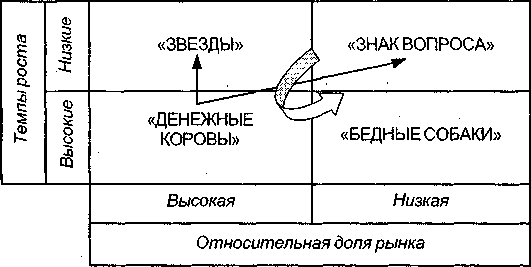 «знак вопроса» («подростки») — продукты, имеющие слабое воздействие на рынок в развивающейся отрасли.Рис. 7.2. Матрица Бостонской консультативной группыИз матриц БКГ, если их выполнить для различных периодов времени, можно построить своеобразный динамический ряд, который даст наглядное представление о закономерностях движения на рынке каждого продукта, о направлениях и темпах продвижения товара на рынке.В рамках стратегического анализа на основе матрицы БКГ можно выделить следующие альтернативные варианты продуктовых стратегий:рост и увеличение доли рынка — превращение «знака вопроса» в «звезду»;сохранение доли рынка — стратегия для «денежных коров», доходы которых важны для растущих видов продуктов и финансовых инноваций;«сбор урожая», т.е. получение краткосрочной прибыли в максимально возможных размерах, даже за счет сокращения доли рынка — стратегия для слабых «коров», «знаков вопроса» и «собак», не имеющих перспектив на рынке;ликвидация бизнеса или отказ от него и использование полученных в результате этого финансовых средств в других отраслях — стратегия для «собак» и «знаков вопроса», не имеющих потенциала увеличения инвестиций для улучшения своих рыночных позиций.К преимуществам матрицы БКГ можно отнести то, что проводимый по этой схеме анализ способствует сбалансированности ассортиментной политики предприятия.Наряду с достоинствами данного метода маркетингового анализа, ему свойственны отдельные недостатки. К ним, в частности, относится то, что модель не всегда правильно оценивает потенциальные возможности бизнеса; чрезмерно сконцентрирована на потоках денежных средств, в то время как для организации не менее важным индикатором является эффективность инвестиций. Кроме того, она оставляет без внимания возможности оздоровления бизнеса, применения современных передовых методов управления и других факторов, определяющих прибыльность предприятия.Наряду с указанными методами в практике маркетингового анализа используются и другие аналитические методы и модели.7.2 Планирование выручки от продаж продукцииВ современных условиях планирование является одним из наиболее эффективных методов управления, позволяет добиться стратегических целей организации, а также дать оценку оперативно-тактическим действиям управленческого аппарата. В силу неопределенности будущего, координирую щей роли плана и необходимости оптимизации экономических процессов бизнес-планирование выступает ключевым фактором успешного функционирования коммерческой организации.Развитие рыночных отношений привело не только к внедрению новых для нашей страны экономических категорий, но и к появлению новых подходов к планированию.В сметном планировании (бюджетировании) выручка от продаж продукции в стоимостном выражении служит основой, на которой базируются все другие сметы. Выручка выступает основой формирования прибыли предприятия, а следовательно, и его возможного развития. В связи с этим, основная цель планирования выручки заключается в управлении прибылью.Планирование выручки от продаж продукции опирается на следующие ключевые процедуры:формулирование стратегии маркетинга;описание продукции или услуг с точки зрения их рыночной привлекательности;характеристика и обоснование ценовой политики организации;определение системы сбыта продукции (перечень каналов сбыта, возможности привлечения посредников, пути стимулирования торговых агентов и увеличения объема продаж);разработка системы рекламных мероприятий, методов развития бренда и формирования высокой репутации фирмы.Товарный баланс отражает факторы формирования выручки от продаж:где Np — объем оплаченной отгруженной товарной продукции;NB— объем валовой продукции; ΔZ— приращение незавершенного производства; ΔNT— приращение остатков товарной продукции на складах;ΔN0 — приращение остатков товаров в отгрузке, но еще не оплаченных.В соответствии с этим, расчет плановой величины вы ручки от реализации (Nпл) производится по формуле:где — остатки готовых изделий на складе и в отгрузке на начало планируемого периода (квартала, года); NТ— выпуск товарной продукции по плану предприятия в валовых оптовых ценах (с НДС и акцизами); — прогнозируемые остатки нереализованной продукции на складе и в отгрузке на конец расчетного периода. Расчеты проводятся методом прямого счета. Учитывая, что в бухгалтерской отчетности входные остатки нереализованной продукции отражают по производственной себестоимости, для их оценки в ценах реализации используется коэффициент пересчета (кпер), который рассчитывается по формуле:Все расчеты могут быть сведены в типовую таблицу 1.Таблица 7.1 Расчет плановой выручки от продаж методом прямого счетаЗавершающим этапом планирования выручки является разработка конкретных мер, направленных на ее увеличение. В качестве традиционных направлений ее роста и оптимизации можно назвать:расширение деловой активности организации, обеспечение опережающих темпов роста выручки от продаж относительно темпов роста активов (имущества) предприятия;использование благоприятной конъюнктуры товарного рынка;проведение эффективной ценовой политики, обеспечивающей формирование выручки от продаж в достаточном объеме;предоставление коммерческого кредита и ценовых скидок покупателям для стимулирования реализации товаров;повышение уровня сервисного (послепродажного) обслуживания покупателей;развитие рекламной и информационной деятельности на товарном рынке;доведение разработанных планов (бюджетов) до центров ответственности за доходы и прибыль; контроль за их выполнением;усиление внутрифирменного контроля за производством и отгрузкой продукции, предупреждением выпуска изделий, пользующихся ограниченным спросом у покупателей; своевременным осуществлением расчетов за отгруженную покупателям продукцию.     7.3 Анализ качества продукцииКачество выпускаемой продукции является одни из важнейших показателей деятельности предприятия.Качество – это совокупность свойств продукции, обусловливающих ее пригодность удовлетворять определенные потребности в соответствии с ее назначением.Обязательные требования к качеству продукции, работ, услуг, обеспечивающие безопасность для жизни, здоровья и имущества, охрану окружающей среды, обязательные требования техники безопасности и производственной санитарии предъявляются государственными стандартами.В Российской Федерации существуют следующие категории нормативных документов по стандартизации:государственный стандарты РФ (ГОСТ Р);отраслевые стандарты (ОСТ);технические условия (ТУ);стандарты предприятий и объединений предприятий (СТП);стандарты научно-технических обществ и инженерных союзов, ассоциаций и других общественных объединений (СТО).Продукция, которая потенциально может нанести вред человеческой жизни и здоровью, должна подвергаться сертификации. При продаже такой продукции (перечень товаров, работ, услуг, подлежащих обязательной сертификации, устанавливается Правительством Российской Федерации) необходимо иметь сертификат соответствия.В мировой практике широкое распространение получили стандарты ISO 9000, которые на сегодняшний момент более всего приближаются к требованиям концепции всеобщего управления качеством (Total Quality Management). В рамках этой концепции жизненный цикл продукции представляется в виде «петли качества» и включает в себя следующие этапы:Маркетинг;Проектирование;Материально-техническое обеспечение;Подготовка и разработка продукции;Изготовление продукции;Контроль;Упаковка и хранение;Продажа;Монтаж и эксплуатация;Техническое обслуживание;Утилизация.В последнее время в Японии   появились новые стандарты качества еще более высокого уровня, называемые «Шесть сигма». К сожалению, качество непосредственно связано с ценой: чем выше качество продукции, тем выше и ее цена. В связи с низкой покупательной способностью большинства российских потребителей они не готовы платить высокую цену, пусть даже и за высокое качество продукции. Наши покупатели выбирают продукцию более дешевую, но она оказывается и ниже по качеству. Это необходимо учитывать предприятия при определении ассортимента выпускаемой продукции.Качество может оцениваться:По техническим характеристикам (техническому уровню продукции, ее назначению, надежности, долговечности);По показателям, связанным с изготовлением продукции (показателям технологичности, стандартизации и унификации);По уровню безопасности для человека и окружающей среды;По дополнительным характеристикам (эргономические, эстетические показатели, показатели транспортабельности, патентной чистоты и др.).Наиболее важным показателем при анализе качества продукции является ее экономически оптимальное качество:Экономически оптимальное качество = качество продукции / затраты на приобретение (или производство) и эксплуатацию продукцииПри этом определение показателя «качество продукции» (числитель формулы) является настолько сложным, что этим занимается специальная наука – квалиметрия.В наиболее простом варианте анализ качества продукции по экономической составляющей можно провести в том случае, если мы производим однородную продукцию, которая в зависимости от качества подается по различной цене (например, выпускается продукция высшего, первого, второго сорта). При этом естественно, что высший сорт стоит дороже, чем первый и т.д. Тогда с помощью показателя средневзвешенной цены мы можем определить, продукцию какого сорта в основном производит предприятие.Средневзвешенная цена = (Кi*Цi) / КiГде Кi – количество продукции i-го качества;Цi – цена за продукцию i-го качества.Кроме того, косвенными показателями, связанными с качеством, являются:Штрафы за некачественную продукцию,  участие в судебных разбирательствах по этому поводу;Потери от брака (потери исходного сырья, рекламации, возвращенная покупателями продукция, расходы по доработке и ремонту возвращенной покупателями продукции и т.д.);Расходы на обеспечение работы органов технического контроля качества.              7.4. Оценка влияния использования производственных ресурсов на объем продажВ создании продукции участвуют три производственных фактора:средства труда;предметы труда;живой труд.Каждый из этих факторов характеризуется показателями экстенсивности и интенсивности. Отсюда следует формула продажи продукции:где F— среднегодовая стоимость основных производственных фондов;М — среднегодовая стоимость материальных затрат; R — среднесписочная численность производственного персонала (работников);λ — показатель эффективности использования производственных ресурсов, в т.ч. λF — фондоотдача (N/F), λм— материалоотдача (N/M), λR ~ производительность труда работников (N/R).Построение алгоритма факторного анализа продукции предусматривает следующие этапы.1-й этап. Определяют лимитирующий из трех производственных факторов, для чего рассчитывают максимально возможный объем продукции по каждому фактору при полном обеспечении всеми другими факторами.Прежде всего принято рассчитывать производственную мощность предприятия, т.е. максимально возможный объем продукции, исходя из наличных основных производственных средств и их возможной отдачи при полном обеспечении материальными и трудовыми ресурсами. Пусть для нашего примера производственная мощность составит 1000 ед. изделий.Далее рассчитывают материальный потенциал, т.е. количество продукции, которое можно произвести из имеющихся материальных ресурсов и их материалоотдачи (при данном технико-организационном уровне и других условиях производства) в условиях, когда производство полностью обеспечено основными производственными средствами и необходимы ми трудовыми ресурсами с учетом не только количества, но и качества персонала. Пусть материальный потенциал предприятия составил 800 ед. изделий.Далее рассчитывают трудовой потенциал, т.е. максимально возможный объем продукции при наличном персонале предприятия и научно обоснованной производительности тру да. Пусть трудовой потенциал предприятия составил 700 ед. изделий.Отсюда можно сделать вывод: лимитирующим фактором объема продаж являются наличные человеческие ресурсы. Объем продаж составит 700 ед. изделий, производственная мощность будет использована на 70% (700 : 1000 • 100%), а материальный потенциал — на 88% (700 : 800 * 100%). Из-за недостаточного наличия человеческих ресурсов и недостаточной производительности их труда будут потери в использовании основных производственных средств (снижается фондоотдача) и в использовании материальных ресурсов (снижается материалоотдача). Рациональное планирование должно предусматривать формирование производственных ресурсов на один уровень продаж продукции, т.е. равенство потенциалов по каждому ресурсу.2-й этап. По каждому производственному ресурсу определяют показатели экстенсивности и интенсивности.3-й этап. Определяют приращения экстенсивных и интенсивных показателей по каждому производственному фактору.4-й этап. Используя один из методов факторного анализа, определяют влияние экстенсивности и интенсивности на приращение продукции.I. Анализ влияния на объем продаж факторов, связанных со средствами трудаДинамика объема продаж предприятия определяется совокупным влиянием факторов, связанных с обеспеченностью и эффективностью использования основных фондов, материальных ресурсов и трудовых ресурсов организации. В силу ограничений детерминированных методов факторного анализа расчет влияния факторов на объем продаж производится раздельно по каждой группе производственных ресурсов.Базовая модель анализа объема продаж по факторам связанным с обеспеченностью (F) и эффективностью использования основных фондов (λF) организации имеет вид:где обозначения приведены в таблице 2.Таблица 7.2 Расчет и анализ фондоотдачи основных производственных средствРасчет прироста средств труда на 1% прироста продукции.Коэффициент соотношения темпов прироста основных средств (6,5%) и продукции (5,8%):6,5:5,8=1,1207,т.е. на каждый 1% прироста продукции средства труда прирастали на 1,1207%.Следовательно, доля экстенсивности в использовании средств труда составила 112,07%, а доля интенсивности — минус 12,07%.Расчет влияния экстенсивности и интенсивности в использовании основных средств на приращение продукции.Способ абсолютных разностей (индексный метод):1.	Влияние изменения величины основных фондов (ΔNF):= (+2964) • 1,0636 = + 3152,51 (тыс. руб.)2.	Влияние изменения фондоотдачи (ΔNλ):ΔNλ = ΔλF * F1 = (-0,007) • 48 564 = -339,95 (тыс. руб.)Сумма влияния факторов равна: 2813 (тыс. руб.). Как демонстрируют данные таблицы и расчеты к ней, увеличение объема продаж на 2813 тыс. руб., или на 5,8% в отчетном году по сравнению с прошлым годом обусловлено ростом среднегодовой стоимости основных производственных фондов на 2964 тыс. руб., или на 6,5 %. Вследствие роста обеспеченности предприятия основными фондами объем продаж повысился на 3152,51 тыс. руб. При этом снижение фондоотдачи основных фондов основного вида деятельности на 0,007 руб. или на 0,64% привело к уменьшению объема продаж на 339,95 тыс. руб. и тем самым снизило уровень позитивного влияния вышеуказанного фактора.Таким образом, прирост объема продаж в анализируемом периоде по факторам, связанным с использованием основных фондов, обусловлен исключительно экстенсивным фактором при отрицательной интенсификации.II. Анализ влияния на объем продаж факторов, связанных с предметами трудаБазовая модель анализа объема продаж по факторам связанным с обеспеченностью (М) и эффективностью использования материальных ресурсов (λм) организации имеет вид:где обозначения приведены в таблице 3.Таблица 7.3 Анализ материалоотдачи предметов трудаРасчет прироста материальных затрат на 1% прироста продукции.Коэффициент соотношения темпов прироста материальных затрат (5,0%) и продукции (5,8%):5,0 : 5,8 = 0,8621,т.е. на каждый 1% прироста продукции средства труда прирастали на 0,8621%.Следовательно, доля экстенсивности в использовании средств труда составила 86,21%, а доля интенсивности — 13,79%.Расчет влияния экстенсивности и интенсивности использования материальных ресурсов на приращение продукции.Способ абсолютных разностей (индексный метод):1.	Влияние изменения величины материальных затрат (ΔNM)(тыс. руб.)2.	Влияние изменения материалоотдачи (ΔNλ):(тыс. руб.) Сумма влияния факторов равна: 2813 (тыс. руб.) Произведенные расчеты показали, что увеличение в анализируемом периоде объема продаж фирмы на 2813 тыс. руб., или на 5,8 % обусловлено с одной стороны, повышением материальных затрат на 1510 тыс. руб. или на 5%; и с другой стороны — ростом материалоотдачи с 1 руб. используемых предметов труда на 0,01224 руб., или на 0,76%.Таким образом, по группе факторов, связанных с использованием материальных ресурсов, отмечается совместное позитивное влияние динамики обеспеченности и эффективности использования предметов труда на объем продаж, но преимущественно экстенсивный характер использования материальных ресурсов.III. Анализ влияния на объем продаж факторов, связанных с трудовыми ресурсамиБазовая модель анализа объема продаж по факторам связанным с обеспеченностью (R) и эффективностью использования трудовых ресурсов (λR) организации имеет вид:где обозначения приведены в таблице 4.Таблица 7.4 Анализ производительности трудаРасчет прироста трудовых ресурсов на 1% прироста продукции.Коэффициенты соотношения темпов прироста персонала (1,2%) и оплаты труда (2,0%) к темпу прироста продукции (5,8%) составили соответственно: 0,2069 (1,2 : 5,8) и 0,3449 (2,0 : 5,8). Эти коэффициенты означают долю экстенсивности в 1% прироста продукции.Следовательно, долю интенсивности составит дополнение до 1, т.е. влияние производительности труда составит 0,7931; а показателя продукции на 1 руб. оплаты труда — 0,6551.Расчет влияния экстенсивности и интенсивности использования трудовых ресурсов на приращение продукции.Интегральный метод:1.	Влияние изменения оплаты труда ():  (тыс. руб.)Влияние изменения оплатоотдачи (ΔNλ): (тыс. руб.)Сумма влияния факторов равна: 2813 (тыс. руб.) Произведенные расчеты позволяют сделать вывод о том, что прирост объема продаж в исследуемом периоде на 2813 тыс. руб. или на 5,8 % произошел преимущественно вследствие повышения эффективности использования трудовых ресурсов организации: рост оплатоотдачи продукции на 0,2409 руб. или на 3,73% привел к увеличению объема продаж на 1824,82 тыс. руб. При этом увеличение фонда оплаты труда компании на 150 тыс. руб., или на 2% также оказало положительное влияние на динамику объема продаж, однако сумма влияния по сравнению с другим фактором оказалась существенно меньше и составила 988,08 тыс. руб.По результатам проведенного факторного анализа можно судить о преимущественно интенсивном использовании человеческих ресурсов организации, что следует оценить положительно.7. 5 Влияние объема продаж на изменение прибыли от продажОбъем продаж продукции зависит от многих факторов, но с другой стороны, он сам является фактором обобщающего показателя — величины прибыли от продаж. Рассмотрим влияние объема продаж на приращение прибыли от продаж (ΔPN)Между этими показателями существует прямая пропорциональная зависимость. Процент прироста объема продаж равен проценту прироста прибыли от продаж:где kN — темп прироста объема продаж.По данным примера рассчитаем полную себестоимость продаж:за 1-й год: (7500 + 30 200 + 4100) = 41 800 тыс. руб.;за 2-й год: (7650 + 31 710 + 4264) = 43624 тыс. руб.Прибыль есть разница продаж в отпускных ценах предприятия и себестоимости продаж:за 1-й год: (48 500 - 41 800) = +6700 тыс. руб.;за 2-й год: (5 1313-43 624) = +7689 (тыс. руб.)Коэффициент темпа прироста продаж составил 0,058 ((51 313-48 500) : 48 500).Отсюда влияние прироста продукции на приращение прибыли составило 388,6 тыс. руб. (6700 * 0,058).Тема  8  Сметное планирование      8.1. Сметное планирование, виды смет и их взаимосвязьВажнейшей основой разработки бизнес-плана является сметное планирование (бюджетирование).Бюджет представляет собой документ, отражающий соответствие прихода и расхода экономических ресурсов; является количественным выражением плана, инструментом координации и контроля за его выполнением.Бюджет (смета) может иметь различные виды и формы. Его содержание определяется предметом составления, размером предприятия, квалификацией и опытом разработчиков, степенью интеграции процесса формирования бюджета со структурой предприятия.Бюджеты могут быть составлены как для предприятия в целом, так и для его подразделений. Разработчики бюджета должны четко представлять его назначение и период, для которого он формируется. Бюджеты составляются на ограниченный период времени, обычно до одного года, с подразделением на более короткие периоды: кварталы, месяцы, декады. В случаях существенных изменений, например, выпуска нового продукта, внедрения новых технологий и оборудования, требующих существенных капиталовложений, бюджеты разрабатываются на более длительные периоды времени (несколько лет).Процесс составления бюджетов называется бюджетным циклом и включает следующие этапы:■ планирование под руководством финансового директора с участием представителей бухгалтерии и других департаментов (подразделений) предприятия;разработка проекта бюджета;просчет вариантов плана, внесение корректировок;окончательное планирование, проектирование обратной связи и учет изменяющихся условий.Бюджетирование (сметное планирование) представляет собой процесс, в рамках которого осуществляется анализ сбытовых, производственных, финансовых, инвестиционных возможностей предприятия; прогноз основных показателей его деятельности; обоснование выбранного варианта реализации решения и оценка достигнутых результатов в сравнении с поставленными целями. С другой стороны, бюджетирование выступает неотъемлемой частью оперативного и перспективного планирования, в свою очередь тесно связанного с процессом контроля.В связи с этим сметное планирование можно представить как органичное единство двух этапов:планирование — определение будущих целевых индикаторов;мониторинг — анализ и диагностика текущей финансово-хозяйственной деятельности, контроль реализации запланированных решений.В основе бюджетирования лежат пять основных принципов:Принцип целесогласования предполагает, что процесс бюджетирования будет начинаться «снизу вверх», поскольку нижестоящие руководители лучше владеют ситуацией на местах и со своей стороны обеспечат реализуемость бюджетных индикаторов. Далее путем согласования бюджетов между выше- и нижестоящими руководителями обеспечивается адекватность установленным целям конкретных планов предприятия. Процесс меняет направление и реализуется в направлении «сверху вниз».Принцип приоритетности в отношении задач координации бюджетирования означает, что в бюджете формируется магистральное направление, на котором концентрируются ресурсы; при этом расходы на другие направления сокращаются.Принцип причинности регламентирует, что каждое структурное подразделение может планировать и отвечает только за те показатели, на которые оно оказывает влияние.Принцип ответственности предусматривает передачу каждому подразделению ответственности за исполнение его части бюджета вместе с полномочиями осуществления корректирующего воздействия на развитие ситуации при возникновении необходимости.Принцип постоянства целей предполагает, что установленные в бюджете (смете) базовые величины не должны принципиально изменяться в течение контрольного периода времени.Реализация вышеуказанных принципов позволяет эффективно организовать процесс бюджетирования на предприятии, является непременным условием обеспечения сбалансированности показателей бизнес-плана.Для процесса бюджетирования характерны следующие функции:планирование деятельности предприятия для обеспечения достижения его целей;координация различных направлений деятельности и структурных подразделений (бизнес-единиц) в процессе достижения общих целей организации;стимулирование руководителей всех уровней управления к достижению целей соответствующих центров ответственности;контроль текущей деятельности на основе оперативного анализа отклонений фактических показателей от запланированных индикаторов, установления их причин и выработки необходимых мер воздействия;оценка выполнения плана центрами ответственности и действий их руководителей; а такжетренинг (обучение, повышение квалификации) менеджеров предприятия, способствующий детальному изучению деятельности отдельных подразделений и их взаимодействия в рамках организации.В зависимости от поставленных задач различают следующие виды бюджетов (смет):■   основной (общий, генеральный) и частные;■   статические и гибкие (непрерывные, скользящие).Основной бюджет представляет собой скоординированный по всем подразделениям и направлениям деятельности план работы для организации в целом. Сметы и планы различных департаментов (подразделений) называются частными бюджетами.Статический бюджет рассчитывается на конкретный уровень деловой активности предприятия, содержит плановые доходы и расходы исходя из одного уровня реализации.Гибкий бюджет формируется для определенного диапазона деловой активности и предусматривает несколько альтернативных вариантов объема продаж, для каждого из которых устанавливается соответствующая сумма затрат. Таким образом, гибкий бюджет учитывает изменение затрат в зависимости от динамики уровня реализации, представляет собой динамическую базу для сравнения достигнутых результатов с запланированными индикаторами. Если в статическом бюджете затраты планируются, то в гибком бюджете они рассчитываются.Бюджеты могут разрабатываться на годовой основе (с разбивкой по отдельным периодам) или на основе непрерывного планирования, которое предполагает, что в течение первого квартала уточняется смета второго квартала и составляется смета на первый квартал следующего года, то есть бюджет перманентно проецируется на год вперед.Основной бюджет предприятия состоит из двух частей:операционный бюджет;финансовый бюджет.Операционный (оперативный, текущий, периодический) бюджет демонстрирует планируемые операции на предстоящий год для сегмента или отдельного направления деятельности предприятия. Операционный бюджет включает в себя план (смету) прибылей и убытков, который в свою очередь формируется на основе бюджета (сметы) продаж, производственного бюджета (с детализацией в отдельных бюджетах (сметах) по всем основным элементам производственных затрат), бюджетов (смет) коммерческих и управленческих расходов.Финансовый бюджет отражает предполагаемые источники финансовых средств и направления их использования в будущем периоде. Он включает в себя бюджет (смету) капитальных затрат, бюджет (смету) движения денежных средств, бюджет (смету) доходов и расходов предприятия и подготовленный на их основе совместно с операционным бюджетом прогнозный бухгалтерский баланс.Различают два подхода к расчетам смет:Разработка сметы «с нуля». Применяется в тех случаях, когда проектируется новое предприятие или когда предприятие меняет профиль деятельности;Планирование от достигнутого. Применяется в тех случаях, когда профиль предприятия не изменяется.При составлении смет используются следующие методы: нормативный, расчетно-аналитический, балансовый, метод оптимизации и метод моделирования.Сущность нормативного метода заключается в расчете объемов затрат и потребности в ресурсах путем умножения норм расхода ресурсов на планируемый объем экономического показателя (объем продаж, выпуск продукции, объем выполненных работ, оказанных услуг).Расчетно-аналитический метод состоит в расчете объемов затрат и потребности в ресурсах путем умножения средних затрат на индекс их динамики в плановом периоде.Сущность балансового метода состоит в увязке объемов затрат и источников расширения ресурсов (доходов).Сущность метода оптимизации при составлении смет выражается в многовариантности: из нескольких смет выбирается наилучшая с точки зрения минимума затрат или максимума получаемого эффекта.Метод моделирования позволяет провести факторный анализ функциональных связей между различными элементами процесса производства. Например, моделируется зависимость прибыли от уровня затрат и объемов продаж.В процессе функционирования предприятия и реализации его бизнес-плана важнейшую роль играет перманентный анализ, мониторинг и контроль выполнения планов и смет.Выполнение сметы (бюджета) представляет собой процесс получения доходов и осуществления расходов, предусмотренных в утвержденном бюджете. Ответственность за исполнение бюджета несет администрация предприятия. При этом успешность данного процесса напрямую зависит от адекватного понимания целей всеми ответственными лицами организации и наличия системы мотивации за достижение запланированных индикаторов со стороны топ-менеджмента.Для формирования отчетных показателей различных видов смет (бюджетов) необходима интеграция бухгалтерского и управленческого учета, обеспечивающая:■ внедрение аналитического плана счетов, необходимого для подготовки информации об исполнении бюджетов;согласование временных регламентов подготовки информации бухгалтерии с требованиями регламента бюджетирования;разработку регламента документооборота на предприятии, создающего условия для ведения бухгалтерского учета с необходимыми аналитическими признаками;организацию взаимодействия бухгалтерии и подразделения, ответственного за функционирование системы бюджетирования на предприятии.В ходе выполнения планов и смет у предприятия могут наблюдаться отклонения от принятого варианта. Анализ отклонений фактически достигнутых результатов от запланированных является основным методическим подходом диагностики и оценки исполнения бюджета организации.Такие отклонения могут быть позитивными (например, превышение фактической прибыли над запланированной) и негативными (например, снижение фактического объема продаж относительно запланированного). Наряду с этим, отклонения бывают существенными и несущественными (критерий существенности устанавливается в процессе подготовки бюджета). В случае неблагоприятных существенных отклонений следует выяснить их причину и разработать комплекс компенсационных мероприятий.В целях обеспечения методологической корректности расчетов в рамках анализа отклонений фактических показателей от плановых, необходимо скорректировать бюджетные данные в части переменных расходов на соответствующий фактический выпуск продукции. С этой целью составляется гибкий бюджет, на основе которого проводится уточненный анализ.Бюджетный контроль, а также анализ выполнения планов и смет осуществляются в целом по предприятию, по его подразделениям и по каждому центру управленческого учета по следующим направлениям:■ правильность и своевременность составления бюджетных форм и представления отчетов;соблюдение установленных внутренних регламентов (инструкций, методик и т.п.);соответствие фактических показателей запланированным.При этом анализ гибких смет применяется как в предплановом, так и в послеплановом периодах. В первом случае он служит для обоснования наиболее оптимального варианта объемов производства и продаж организации. Во втором случае позволяет достаточно точно оценить результаты деятельности как предприятия в целом, так и его отдельных подразделений.При проведении анализа выполнения планов и смет наряду с установленными отчетными формами от подразделений могут быть затребованы дополнительные документы: аналитические, материалы по составлению отчетных форм бюджетов, расшифровки отдельных сумм и др.Подразделение, ответственное за функционирование системы бюджетирования на предприятии, подтверждает право произведения расходов только в части утвержденных плановых лимитов. В случае невыполнения доходной части бюджета доходов и расходов это подразделение вправе поставить вопрос перед администрацией предприятия о сокращении расходной части. Решение по сверхплановым расходам принимается по каждому конкретному случаю таких платежей исходя из целесообразности данных расходов и факта наличия текущих активов.        8.2. Цели и методы бизнес- планированияЦель разработки бизнес-плана — спланировать хозяйственную деятельность фирмы на ближайший и отдаленные периоды в соответствии с потребностями рынка и возможностями получения необходимых ресурсов. Бизнес-план помогает решить следующие проблемы: определить конкретные направления деятельности фирмы, целевые рынки и место фирмы на этих рынках; сформулировать долговременные и краткосрочные цели фирмы, стратегию и тактику их достижения. Определить лиц, ответственных за реализацию стратегии; выбрать состав и определить показатели товаров и услуг, которые будут предложены фирмой потребителям. Оценить производственные и торговые издержки по их формированию и реализации; выявить соответствие имеющихся кадров фирмы; определить состав маркетинговых мероприятий по изучению рынка, рекламе, стимулированию продаж, ценообразованию, каналам сбыта и др.; оценить финансовое положение фирмы и соответствие имеющихся финансовых и материальных ресурсов возможностям достижения поставленных целей; предусмотреть трудности, которые могут помешать практическому выполнению бизнес-плана. Обобщение опыта составления бизнес-плана отечественными предприятиями и организациями позволяют выделить следующие области их применения: подготовка инвестиционных заявок существующими и вновь создаваемыми предприятиями на получение кредитов в коммерческих банках; обоснование предложений по приватизации предприятий государственной и муниципальной собственности; разработка проектов создания частных фирм, без чего риск разорения новых предпринимателей оказывается чрезмерным; выбор экономически выгодных направлений и способов достижения положительных финансовых результатов предприятиями и фирмами, находящимися сегодня в новых условиях работы, сбыта продукции, общей неплатежеспособности хозяйствующих субъектов; составление проектов эмиссии ценных бумаг (акций, облигаций) предприятий; привлечение иностранных инвестиций для развития предприятия.4. Структура бизнес-плана1. Резюме (обзорный раздел)2. Описание предприятия3. Описание продукции (услуги)4. Анализ рынка5. Производственный план6. План сбыта7. Финансовый план8. Анализ чувствительности проекта9. Экологическая и нормативная информация10. Приложения1. РЕЗЮМЕ (ОБЗОРНЫЙ РАЗДЕЛ)Резюме представляет собой краткий обзор бизнес-плана.Резюме должно включать следующую информацию:- наименование проекта;- характеристика организации, обращающейся за предоставлением средств:наименованиеорганизационно-правовая формаформа собственностисреднесписочная численностьуставной фондоборот за последний годточный почтовый адрес, телефонбанковские реквизиты (в т.ч. рублевый, валютный, депозитный счета)фамилия, имя, отчество, возраст и квалификация руководителя проекта.-описание проекта, особо выделив, идет ли речь о начале работы "с нуля" или о расширении существующего дела;- описание предприятия, его специфических черт, основные этапы в его развитии;- краткие сведения о квалификации управленческого персонала, какими особенностями, применительно к настоящему проекту, обладает управленческий персонал, каковы доли участия управленческого персонала в капитале предприятия;- описание ситуации на рынке (отечественном и зарубежном) и в отрасли;- преимущество продукции или услуг предприятия, собственные ресурсы компании и ее текущее финансовое состояние;- долгосрочные и краткосрочные цели проекта, какого роста можно ожидать, какие доходы предполагается получить, за какой период времени;- тактический план, краткое изложение того, как будут достигаться поставленные цели;- степень согласования проекта с федеральными, региональными и отраслевыми приоритетами;- потребность в инвестициях, направления их использования, предполагаемые источники финансирования, как они будут возвращаться (погашаться) инвесторам;- если заявитель является физическим лицом, то инвестор должен знать, каким имуществом он владеет;- наличие лицензий, сертификатов, разрешений и т.д.;- ключевые экономические показатели эффективности проекта;- возможные риски и система страховок.В случае необходимости (возможности) привлечения иностранных инвесторов резюме составляется как на русском, так и на английском языках. В резюме также отражается степень конфиденциальности изложенной в бизнес-плане информации.2. ОПИСАНИЕ ПРЕДПРИЯТИЯВ этом разделе необходимо охарактеризовать предприятие, обратив внимание на его отличия от других компаний, присутствующих на рынке:- цели и задачи на ближайший период и на перспективу;- перечень основных владельцев, роль каждого из них в основании и деятельности предприятия;- события, повлиявшие на развитие предприятия;- финансирование предприятия в прошлом и в настоящее время;- организационная структура и кадровый состав;- тенденции в сбыте продукции (услуг) в ближайшее время и в перспективе;- основные достижения предприятия;- показатели финансовой эффективности предприятия за последние три года;- каковы преимущества предприятия;- какие потребности заказчиков обеспечивает предприятие;- объем рынка продукции или услуг, предоставляемых предприятием;- какова доля предприятия на рынке и каковы тенденции;- каковы возможности рекламы;- сезонность;- как увеличить долю предприятия на рынке;- используемые ноу-хау;- территориальное расположение клиентов;- основные конкуренты и их сильные стороны;- уровень технологии;- анализ издержек;- с какими проблемами сталкивается предприятие;- анализ сильных и слабых сторон предприятия ( качество продукции и услуг, возможности сбыта, уровень производственных издержек, квалификация, опыт персонала, уровень технологии, условия поставок материалов или комплектующих, уровень менеджмента).- географическое положение предприятия;- ближайшие транспортные магистрали.3. ОПИСАНИЕ ПРОДУКЦИИ (УСЛУГ)В этом разделе приводится подробная характеристика производимой предприятием продукции или услуг, производится сравнение ее с продукцией конкурентов, анализируются планы развития производства.Характеристика продукции:- функциональное назначение продукции, для каких целей она предназначена;- примеры использования продукции;- стоимость в зависимости от объемов производства;- технологичность;- универсальность;- соответствие продукции принятым стандартам;- на какой стадии находится продукт в настоящее время (идея, рабочий проект, опытный образец, серийное производство и т.п.);- требования к контролю качества;- требования к подготовке пользователей;- требования к гарантийному и послегарантийному обслуживанию;- имеются ли возможности для дальнейшего развития продукта;- патентно-лицензионная защита.Анализ продукции конкурентов, имеющейся на рынке:- описание функциональных и потребительских свойств конкурирующих продуктов;- почему продукты конкурентов пользуются определенным спросом;- принципы ценообразования конкурентов;- способы стимулирования сбыта, используемые конкурентами.Исследования и разработки:- цели и описание планируемых НИОКР;- существующие технологические риски;- технологическое состояние конкурентов, возможность их технологических достижений влиять или повлиять в будущем на деятельность предприятия;- описание концепции развития продукта следующих поколений. Финансирование:- принятая концепция ценообразования ;- оптимальные размеры заказов и формы оплаты;- условия приобретения сырья, материалов и комплектующих;- уровень запасов;- производственная кооперация.4. АНАЛИЗ РЫНКАВ этом разделе должно быть показано, что продукция или услуги имеют рынок сбыта, а также возможность предприятия добиться успеха на этом рынке; необходимо показать затраты в связи с выходом на рынок и возможные риски.Характеристика рынка:- размеры рынка (регион, РФ, СНГ, мировой рынок);- уровень и тенденции развития рынка;- динамика цен на рынке за последние 5 лет;- специфические особенности рынка, например, трудности доступа к операциям на рынке;- независимые прогнозы относительно развития рынка в будущем;- предполагаемая доля рынка, которую займет продукция предприятия;- планы относительно зарубежных рынков; экспортный потенциал;- особые цели на рынке.Характеристика потребителей продукции:-тип потребителя(покупатели, производители, единичные самостоятельные потребители и т.п.);- их географическое расположение;- их мнение о продукции.Стратегия продвижения продукции на рынок:- расчет и обоснование цены. - ценовая политика;- система распределения (продаж) в настоящее время и в перспективе;- реклама;- стимулирование сбыта;- сервисное и гарантийное обслуживание;- связи с общественностью.Характеристика конкурентов:- перечень предприятий - основных конкурентов;- их сильные и слабые стороны;- их финансовое положение;- уровень технологии;- удельный вес в обороте рынка;- используемые конкурентами стратегии маркетинга;- возможная реакция конкурентов.5. ПРОИЗВОДСТВЕННЫЙ ПЛАНЭтот раздел должен подробным образом описывать путь, посредством которого предприятие планирует эффективно производить продукцию или услуги и поставлять их потребителю. Необходимо отразить все этапы подготовительного периода в календарном плане (сетевом графике). Календарный план выполнения работ в рамках проекта должен включать прогноз сроков действий (мероприятий) и потребности в финансовых ресурсах для его реализации.Описание технологического процесса должно отразить:- обеспеченность сырьём, оборудованием, комплектующими, энергией;- потребность и условия приобретения технологического и прочего оборудования;- потребность в участках земли, зданиях и сооружениях, коммуникациях;- потребность и условия поставки сырья, материалов, комплектующих, производственных услуг, контроль качества и дисциплины поставок;- требования к источникам энергии и их доступность;- требования к подготовке производства;- возможности совершенствования технологии производства;- требования к контролю качества на всех этапах производства продукции. Требования к квалификации и наличие необходимого персонала:- административный персонал;- инженерно-технический персонал;- производственный персонал;- условия оплаты и стимулирования;- условия труда;- структура и состав подразделений;- обучение персонала;- предполагаемые изменения в структуре персонала по мере развития предприятия.6. ПЛАН СБЫТАПлан сбыта должен отражать стратегию продаж компании в различные временные периоды и показывать:- цену продукции;- методы ценообразования и установления гарантийного срока;- схему реализации продукции (с авансом, в кредит, на экспорт);- размеры скидок;- время на сбыт;- уровень запасов;- процент потерь;- условия оплаты (по факту, с предоплатой, в кредит);- время задержки платежа.7. ФИНАНСОВЫЙ ПЛАНЭтот раздел бизнес-плана должен дать возможность оценить способность проекта обеспечивать поступление денежных средств в объеме, достаточном для обслуживания долга (или выплаты дивидендов, когда речь идет об инвестициях).Следует подробным образом описать потребность в финансовых ресурсах, предполагаемые источники и схемы финансирования, ответственность заемщиков и систему гарантий. Особое значение следует уделить описанию текущего и прогнозируемого состояния окружающей экономической среды. Должны быть отражены труднопрогнозируемые факторы, их альтернативные значения для различных вариантов развития событий.Требуется четкая разбивка расходов по проекту и использования средств.Должны быть описаны условия всех остальных относящихся к проекту или уже находящихся на балансе кредитов. Необходимо четко показать, как и кем (самим предприятием или независимым подрядчиком) составлялась смета расходов; предполагаемая степень четкости сметы. Должны быть описаны условия, оценки и предположения, базируясь на которых, рассчитывались финансовые результаты проекта.Необходимо отразить (помесячно, поквартально, по годам):- изменение курса рубля к доллару;- перечень и ставки налогов;- рублевую инфляцию (возможен различный процент, в зависимости от объекта);- формирование капитала за счет собственных средств, кредитов выпуска акций и т.д.- порядок выплаты займов, процентов по ним и т.д.Обычно финансовый раздел бизнес-плана представлен тремя основными документами:- отчетом о прибылях и убытках (показывает операционную деятельность предприятия по периодам);- планом движения денежных средств (Кэш-Фло);- балансовой ведомостью (финансовое состояние предприятия в определенный момент времени).При необходимости может быть представлен график погашения кредитов и уплаты процентов; сведения об оборотном капитале с указанием изменений и исходных посылок в течение срока кредита; предполагаемый график уплаты налогов.В дополнение к этому прилагаются расчеты основных показателей платежеспособности и ликвидности, а также прогнозируемые показатели эффективности проекта.Сроки прогнозов должны совпадать (как минимум) со сроками кредита/инвестиций, которые запрашиваются по проекту.Показатели эффективности проектаЧистый дисконтированный доход (ЧДД); другие названия: чистая приведенная стоимость, чистый приведенный доход. Net Present Value (NPV).Индекс доходности (ИД); другие названия: индекс прибыльности, Profitabily Index (PI)внутренняя норма доходности (ВНД); другие названия: внутренняя норма рентабельности, возврата инвестиций, Internal Rate of Return (IRR).Срок окупаемости дисконтированный (Discounted payback period; (PBP) мес.)Показатели различных видов эффективности относятся к различным экономическим субъектам:- показатели общественной эффективности — к обществу в целом;- показатели коммерческой эффективности проекта — к реальному или абстрактному юридическому или физическому лицу, осуществляющему проект целиком за свой счет;- показатели эффективности участия предприятия в проекте — к этому предприятию;- показатели эффективности инвестирования в акции предприятия — к акционерам предприятий — участников проекта;- показатели эффективности для структур более высокого уровня — к этим структурам;- показатели бюджетной эффективности — к бюджетам всех уровней.8. АНАЛИЗ ЧУВСТВИТЕЛЬНОСТИ ПРОЕКТАНеобходимо проанализировать устойчивость проекта к возможным изменениям как экономической ситуации в целом (изменение структуры и темпов инфляции, увеличении сроков задержки платежей), так и внутренних показателей проекта (изменение объемов сбыта, цены продукции).Степень устойчивости проекта по отношению к возможным изменениям условий реализации может быть охарактеризована показателями границ безубыточности (предельных уровней) объемов производства, цен производимой продукции и иных параметров. Эти и им подобные показатели по существу отвечают сценариям, предусматривающим соответствующее снижение объемов реализации, цен реализуемой продукции и т. д., но они не являются показателями эффективности самого проекта. Граница безубыточности (предельный уровень) параметра проекта для некоторого шага расчетного периода определяется как такой коэффициент к значению параметра, при применении которого чистая прибыль участника на данном шаге становится нулевой.Наиболее часто граница безубыточности определяется для объема производства. Она рассчитывается только в период эксплуатации предприятия и носит название уровня безубыточности (точки безубыточности, break-even point). Уровнем безубыточности называется отношение "безубыточного" объема УБ продаж (т. е. объема, которому отвечают нулевая прибыль и нулевые убытки) на некотором шаге т к проектному. При определении этого показателя принимается, что полные текущие издержки производства продукции на шаге т могут быть разделены на условно-постоянные не зависящие от объема производства, и условно-переменные, изменяющиеся прямо пропорционально объемам производства.Уровень безубыточности может определяться также и для цены продукции, или, например, для цены основного используемого в производстве сырья.9. ЭКОЛОГИЧЕСКАЯ И НОРМАТИВНАЯ ИНФОРМАЦИЯВ бизнес-плане должно содержаться достаточно сведений относительно экологических аспектов проекта, чтобы можно было оценить его экологические последствия, в т.ч.:- местонахождение объектов проекта;- использование земли отведенной под объект в прошлом и в настоящее время;- описание строительных работ или физических изменений, связанных с проектом;- предлагаемые меры по смягчению воздействия на окружающую среду или её улучшению;- заявление о распределении обязанностей при любом загрязнении и/или ответственности за него;- размеры штрафов за загрязнение окружающей среды;- любые заявления предприятия об его экологической политике.Следует дать описание распространяющихся на проект общегосударственных, региональных и местных требований, связанных с защитой окружающей среды, охраной здоровья персонала и обеспечением техники безопасности.Инвестор должен оценить нормативную базу реализации предлагаемого проекта. Необходимо осветить следующие аспекты:- какие правительственные лицензии или разрешения потребуются для выполнения проекта; каким образом предприятие намеревается их получить и сколько на это потребуется времени;- каков характер ввозных тарифов и квот;- наличие ограничений на импорт на рынках сбыта за рубежом;- структура тарифов на коммунальные услуги;- специфические аспекты ценообразования.10.ПРИЛОЖЕНИЯВ приложения включаются документы, которые могут служить подтверждением или более подробным объяснением сведений, представленных в бизнес-плане. К числу обязательных относятся следующие:- биографии руководителей предприятия или проекта, подтверждающие их компетенцию и опыт работы;- результаты маркетинговых исследований;- заключения аудиторов (включая аналитическую часть);- подробные технические характеристики продукции;- гарантийные письма или контракты с поставщиками и потребителями продукции;- договоры аренды, найма, лицензионные соглашения;- заключения служб государственного надзора по вопросам экологии и безопасности, санитарно-эпидемиологических служб;- статьи из журналов и газет о деятельности предприятия;- отзывы авторитетных организаций.Возможно также предоставление в качестве приложения к бизнес-плану:- фотографий или видеоролика образцов продукции;- копий авторских свидетельств, патентов;- плана предприятия;- сертификатов (ТУ и т. п.) на продукцию.Типичные ошибки, встречающиеся при разработке бизнес планов.Переоценка возможностей реализации продукции. Непродуманная маркетинговая стратегия, чересчур оптимистичные прогнозы продаж вызывают вопросы у кредитного эксперта. Завышение конечной цены реализации товара, что приводит формально хорошим финансово-экономическим показателям кредитного проекта. При этом возможны два варианта объяснения причины такого завышения. С одной стороны, возможно, что это результат самообмана, когда клиент либо воспользовался неверной информацией по рынку, на котором он до этого не работал, либо использует в качестве ориентира цену разовой партии товара, которую ему удалось продать. Гораздо худшим является вариант, при котором предприниматель сознательно искажает ценовые параметры, в надежде во что бы то ни стало получить кредит, рассчитывая на нецелевое использование кредита. Занижение издержек, связанных с реализацией представленного проекта. Обычно это распространяется на все виды затрат, от цен на сырье до затрат на транспортировку и заработную плату. Особое внимание эксперт обращает на наличие "эксклюзивных" отношений с поставщиками, что может объясняться сговором. Прочие статьи затрат кредитный эксперт проверяет на соответствие существующим нормам, тарифам, коэффициентам и т.д. К числу наиболее занижаемых, а порой просто игнорируемых издержек, относится налогообложение. На процесс реализацию проекта могут оказать влияние даже особенности налогового календаря, действующего для данного вида бизнеса. Так, например, только за счет непродуманного указания даты реализации товара предприниматель может оказаться перед необходимостью уплаты НДС в полном объеме в отчетном месяце, тогда как зачет НДС по приобретенным товарно-материальным ценностям произойдет только в следующем. Естественно, это приведет к срыву графика погашения кредита, применению штрафных санкций и в результате к появлению проблемного кредита. Соотнесение сроков кредита со скоростью оборота товарных операций. Обычно сроки кредитования по товарным операциям составляют 3 -4 месяца, а источником возврата суммы основного долга выступает выручка от реализации товара. После успешного завершения первого кредитного проекта клиент уже зарабатывает положительную кредитную историю, поэтому второй кредит ему получить гораздо легче. Получив новый кредит, предприниматель делает новый оборот и т.д., пока не наступает закономерный дефолт. Дело в том, что реальный период кредитования торговой операции значительно превосходит длительность одного оборота, в действительности возврат кредита возможен только при накоплении за счет операции чистой прибыли, равной по величине сумме основного долга. Следовательно, ТЭО по такому проекту должно иметь значительно более дальний горизонт, поэтому и рискованность данного проекта автоматически возрастает. Общеизвестный фактор, который делает бесперспективными основную массу инвестиционных проектов, - это политическая и экономическая нестабильность в стране. В силу этого фактора проекты, срок окупаемости которых более двух лет редко рассматриваются российскими банками.Как избежать ошибок при разработке бизнес планаПервой и самой распространенной ошибкой российских разработчиков бизнес-планов является попытка применить западную методологию разработки таких документов без адаптации к специфике российской деловой среды. Как правило, авторы и переводчики зарубежных пособий прямо и ненавязчиво подсказывают российским читателям: возьмите пособие, подставьте в формы и таблицы свои данные и вы получите отличный бизнес-план. В популярном у нас переводном пособии <Составление бизнес-плана> так и написано: <Замените в тексте Нью-Йорк на Москву, а Сан-Франциско на Владивосток - и все, пора действовать>2. Что же касается работ российских авторов, то в большинстве своем - это компиляции из нескольких зарубежных источников, естественно, не адаптированных к нашей деловой среде.Но надо ли адаптировать переводные или написанные на их основе методики, если в них отражается реальный опыт работы в рыночной экономике, в которую российские предприятия только еще стремятся войти? Неужели бизнес-планы, например, модернизации предприятия там и здесь должны принципиально отличаться? Есть достаточно оснований считать, что их различие вызывают особенности деловой среды в разных странах. Что включает в себя понятие деловой среды? Важнейшими ее компонентами являются: законодательная база; система подзаконных нормативных актов; система стандартизации; нормативно-методическое обеспечение внутренней деятельности предприятий в виде комплексов организационно-управленческой документации; обычаи делового оборота, т.е. те сложившиеся и широко применяемые в предпринимательской практике правила поведения, не установленные законодательством и даже, возможно, не зафиксированные в каком-либо документе, но не противоречащие обязательным для участников соответствующих хозяйственных отношений нормам законодательства или договорам. Сравнение указанных компонентов, например, для России и США, убедительно свидетельствует, что деловая среда США отличается от деловой среды России как воздух от воды: они как птицы летают по воздуху, мы же, как рыбы, плаваем в воде. Поэтому, когда россиянам предлагается брать на вооружение западные методики и прочие рецепты эффективного поведения, не адаптированные к условиям России, это примерно то же самое, что учить рыб летать. С западными бизнес-планами связана еще одна проблема. Предлагая несовпадающие структуры документа, неодинаковые аналитические формы, практические пособия, как правило, утверждают, что именно данный вариант годится для разработки бизнес-плана любого конкретного проекта. Некоторые наши соотечественники спрашивают, почему же на Западе, если там накоплен такой огромный опыт, не составят единую стандартную форму для любых проектов. Зарубежные источники на вопрос не отвечают, хотя ответ достаточно прост: нет и не может быть универсального проекта и тождественных источников средств, а также единой стандартной формы бизнес-плана. Разные виды бизнеса обычно требуют отражения в бизнес-планах совершенно (или в значительной степени) неодинаковой информации в различных формах. Сравните, например, разработку и постановку на производство новой модели самолета и организацию небольшой частной парикмахерской. В обоих случаях специалисты, взявшиеся за осуществление проектов, могут обратиться в коммерческий банк. Какие конкретные формы в бизнес-планах должны быть заполнены в этих разных случаях? Кто это должен определить? Конечно же, сам коммерческий банк. Его специалисты должны потребовать от инициаторов реализации проектов предоставления именно той информации, которая позволяет судить о выгодности для банка подключиться к финансированию данного проекта и оценить все основные факторы риска. Другая часто встречающаяся ошибка, допускаемая разработчиками бизнес-планов, - неправильное понимание того, какие аспекты, отражаемые в подобном документе, являются определяющими. Обычно много сил тратится на разработку разделов <Финансовый план>, <Анализ эффективности реализации проекта>, но недостаточно внимания уделяется анализу рынка продукции (услуг) и обоснованию ее конкурентоспособности. Но если потребность в будущей продукции завышена, а такое нередко наблюдается, то ценность финансового плана и анализа эффективности становится равной нулю. Серьезной и распространенной ошибкой следует считать низкое качество проводимых маркетинговых исследований. Причины ошибок.Их несколько, причем они, как правило, встречаются одновременно. Во-первых, разработка маркетингового раздела поручается людям, не имеющим специальной подготовки в этой области, обычно ведущим специалистам ПЭО или одного из производственных подразделений. Они берут ставшую у нас классикой книгу Ф. Котлера4 или другие подобные издания и через некоторое время приносят готовый раздел в бизнес-план. При этом ни они сами, ни поручившие им такую работу не могут ее объективно оценить. Во-вторых, эти работники, как правило, не успевают разобраться в том, что именуется маркетингом. Им трудно понять, что маркетинг - это пока не стройная теория, а как бы некая сумма знаний, изложенная в книгах, авторы которых, добившись хороших результатов в бизнесе, свой собственный эмпирический опыт, свое практическое видение маркетинга пытаются изложить в виде теоретических постулатов. Поэтому нередко после прочтения нескольких западных книг российские специалисты теряют способность что-либо понимать и делать в плане маркетинга, не знают, на кого из авторов можно опереться. В-третьих, в нормально работающих компаниях маркетинг является не столько предметом заботы отдельных специалистов, сколько результатом объединения усилий, в том числе интеллектуальных, всего кадрового потенциала компании. Считается нормальным, что каждый специалист, имеющий возможность получить какую-либо полезную информацию о конкурентах или выпускаемой ими продукции, старается внести ее в маркетинговую базу данных своей компании. В-четвертых, плохую службу служит россиянам их опыт работы в планово-распределительной экономике и отсутствие объективных, принятых в развитых рыночных странах представлений о конкурентоспособности продукции, стратегии конкурентоспособности предприятия, конкурентной среде и конкурентных преимуществах. Но наиболее опасной ошибкой разработчиков является их непонимание интересов инвестора или кредитора и их психологии. тема 9  Капитальные вложения9.1.Понятие капитальных и финансовых вложенийКапитальные вложения – это затраты предприятия на создание, увеличение размеров и полезных свойств и на приобретение основных средств (в том числе  затраты на строительно-монтажные работы, на замену оборудования, его усовершенствование и модернизацию, расширение производства). Они отличаются от текущих затрат продолжительностью времени (вкладываются на срок более года), приносят прибыль на протяжении нескольких лет. Текущие затраты осуществляются на протяжении не более одного года или одного производственного цикла и расходуются целиком. Капитальные затраты в конце периода могут иметь некоторую стоимость.Эффективность капитальных вложений зависит от множества факторов, среди которых важнейшими являются: отдача вложений, срок окупаемости инвестиций, рентабельность инвестиций и др.Финансовые вложения – расходы (инвестиции) предприятия на приобретение ценных бумаг (акций и облигаций, в том числе государственных), паевые вклады в уставные капиталы других организаций, займы юридическим и физическим лицам.Таким образом, принципиальное различие между капитальными и финансовыми вложениями состоит в том, что капитальные вложения направлены на обновление имеющейся материально-технической базы, наращивание производственной мощности, а также на расширение непроизводственной сферы непосредственно того предприятия, которое осуществляет эти вложения. Финансовые вложения предприятие осуществляет в другие организации с целью получения дополнительной прибыли.Капитальные и финансовые вложения можно объединить понятием инвестиции. Инвестиции (от латинского investire – облачать (властью), жаловать; вкладывать) – долгосрочные вложения средств в активы организации, как своей, так и другой. Для анализа эффективности финансовых вложений могут применяться те же методы, что и при анализе капитальных вложений.Кроме того, могут быть рассчитаны показатели инвестиционной привлекательности фирмы, использующие информацию об операциях с ее ценными бумагами. Эти показатели также характеризуют финансовую устойчивость предприятия. Источниками финансирования инвестиций являются: чистая прибыль, остающаяся в распоряжении организаций; выпуск акций и других ценных бумаг; краткосрочные и долгосрочные кредиты банков и займы; задолженность по расчетам; реализация избыточных активов; ассигнования из бюджета.9.2. Показатели эффективности инвестиционных проектовДля оценки эффективности инвестиционных проектов используются следующие основные показатели, определяемые на основе денежных потоков проекта и его участника: чистый доход, чистый дисконтированный доход, внутренняя норма доходности, потребность в дополнительном финансировании, индексы доходности затрат и инвестиций, срок окупаемости.Чистым доходом (ЧД; Net Value — NV) называется накопленный эффект (сальдо денежного потока) за расчетный период:,где Фт — эффект (сальдо) денежного потока на т-м шаге, а сумма распространяется на все шаги в расчетном периоде.Важнейшим показателем эффективности проекта является чистый дисконтированный доход (ЧДД; интегральный эффект; Net Present Value — NPV) — накопленный дисконтированный эффект за расчетный период. ЧДД зависит от нормы дисконта Е и рассчитывается по формуле:,где т — коэффициент дисконтирования.Чистый дисконтированный доход (ЧДД) определяется как сумма текущих эффектов за весь расчетный период, приведенная к начальному шагу, или как превышение интегральных результатов над интегральными затратами.Величина ЧДД для постоянной нормы дисконта вычисляется по формуле:,где DПt - продисконтированные поступления, получаемые на t-ом шаге расчета,DOt - продисконтированные затраты, осуществляемые на том же шагеТ - горизонт расчета (число прогнозов)Эффект достигаемый на t-ом шаге:Если ЧДД проекта положителен, проект является эффективным (при данной норме дисконта). Чем больше ЧДД, тем эффективнее проект.ЧД и ЧДД характеризуют превышение суммарных денежных поступлений над суммарными затратами для данного проекта соответственно без учета и с учетом неравноценности их разновременности. Их разность (ЧД - ЧДД), которая, как правило, положительна, нередко называют дисконтом проекта, но ее не надо смешивать с нормой дисконта.Для признания проекта эффективным, с точки зрения инвестора, необходимо, чтобы его ЧДД был положительным; при сравнении альтернативных проектов предпочтение должно отдаваться проекту с большим значением ЧДД (при условии, что он положителен).Следующий показатель возникает, когда ЧДД проекта рассматривается как функция от нормы дисконта Е.Внутренней нормой доходности (ВНД, внутренней нормой дисконта; внутренней нормой рентабельности; Internal Rate of Return — IRR) обычно называют такое положительное число Е', что при норме дисконта Е = Е' чистый дисконтированный доход проекта обращается в 0.Внутренняя норма доходности (ВНД) представляет собой ту норму дисконта (Евн), при которой величина приведенных эффектов равна приведенным капиталовложениям. Полученная в процессе расчета ВНД сравнивается с требуемой инвестором нормой дохода на капитал. Она должна быть больше, чем в случае безрискового вложения капитала.Недостаток определенной таким образом ВНД заключается в том, что уравнение ЧДД(Е) = 0 необязательно имеет один положительный корень. Оно может вообще не иметь корней или иметь несколько положительных корней. Тогда внутренней нормы доходности не существуетДля того чтобы избежать этих трудностей, лучше определять ВНД иначе:ВНД — это положительное число Е' такое, что ЧДД,:при норме дисконта Е=Е' обращается в 0;при всех Е >Е' отрицателен;при всех 0 < Е' < Е положителен.Определенная таким образом ВНД, если только она существует, всегда единственна.Для оценки эффективности проекта значение ВНД необходимо сопоставлять с нормой дисконта Е. Проекты, у которых ВНД > Е, имеют положительное ЧДД и поэтому эффективны, те, у которых ВНД < Е, имеют отрицательное ЧДД и потому неэффективны.Сроком окупаемости ("простым" сроком окупаемости; payback period) называется продолжительность наименьшего периода, по истечении которого текущий чистый доход в текущих или дефлированных ценах становится и в дальнейшем остается неотрицательным.Срок окупаемости - минимальный временной интервал, за пределами которого интегральный эффект становится и в дальнейшем остается неотрицательным. Иначе, - это период (в месяцах, кварталах, годах), начиная с которого вложения и затраты, связанные с инвестиционным проектом, покрываются суммарными результатами его осуществления.Срок окупаемости с учетом дисконтирования рассчитывается при условии выполнения равенства:Срок окупаемости в соответствии с заданием на расчет эффективности может исчисляться либо от базового момента времени, либо от начала осуществления инвестиций, либо от момента ввода в эксплуатацию основных фондов создаваемого предприятия. При оценке эффективности он, как правило, выступает только в качестве ограничения.Сроком окупаемости с учетом дисконтирования называется продолжительность наименьшего периода, по истечении которого текущий чистый дисконтированный доход становится и в дальнейшем остается неотрицательным.Потребность в дополнительном финансировании (ПФ) — максимальное значение абсолютной величины отрицательного накопленного сальдо от инвестиционной и операционной деятельности. Данный показатель отражает минимальный объем внешнего финансирования проекта, необходимый для обеспечения его финансовой реализуемости. Поэтому ПФ называется еще капиталом риска.Потребность в дополнительном финансировании с учетом дисконта (ДПФ) — максимальное значение абсолютной величины отрицательного накопленного дисконтированного сальдо от инвестиционной и операционной деятельности (см. ниже). Величина ДПФ показывает минимальный дисконтированный объем внешнего финансирования проекта, необходимый для обеспечения его финансовой реализуемости.Индексы доходности (profitability indexes) характеризуют (относительную) "отдачу проекта" на вложенные в него средства. Они могут вычисляться как для дисконтированных, так и для недисконтированных денежных потоков. При оценке эффективности часто используются:индекс доходности затрат — отношение суммы денежных притоков (накопленных поступлений) к сумме денежных оттоков (накопленным затратам);индекс доходности дисконтированных затрат — отношение суммы дисконтированных денежных притоков к сумме дисконтированных денежных оттоков; индекс доходности инвестиций (ИД) — увеличенное на I единицу отношение ЧД к накопленному объему инвестиций;индекс доходности дисконтированных инвестиций (ИДЦ) — увеличенное на единицу отношение ЧДД к накопленному дисконтированному объему инвестиций.Индекс доходности (ИД) представляет собой отношение суммы приведенных эффектов к величине капиталовложений. Если ИД > 1, проект эффективен, если ИД < 1 - неэффективен.,где DIIt - продисконтированные поступления, получаемые на t-ом шаге расчета,DOt - затраты, осуществляемые на том же шагеТ - горизонт расчета (число прогнозов),где Егод - годовая ставка дисконтирования в %.Продисконтированные П(t) (DПI(t)) и 0(t) (DО(t)) для конкретного периода (месяца) вычисляются по формулам:,где t - порядковый номер месяца проекта.При расчете ИД и ИДЦ могут учитываться либо все капиталовложения за расчетный период, включая вложения в замещение выбывающих основных фондов, либо только первоначальные капиталовложения, осуществляемые до ввода предприятия в эксплуатацию (соответствующие показатели будут, конечно, иметь различные значения).Индексы доходности затрат и инвестиций превышают 1, если для этого потока ЧД положителен. Индексы доходности дисконтированных затрат и инвестиций превышают 1, если для этого потока ЧДД положителен.Срок окупаемости - минимальный временной интервал, за пределами которого интегральный эффект становится и в дальнейшем остается неотрицательным. Иначе, - это период (в месяцах, кв-лах, годах), начиная с которого вложения и затраты, связанные с инвестиционным проектом, покрываются суммарными результатами его осуществления.Срок окупаемости с учетом дисконтирования рассчитывается при условии выполнения равенства:Рентабельность инвестиций (ROI - Return on Investments) позволяет установить не только прибыльность проекта, но и осуществить оценку степени этой прибыльности. Этот показатель определяется как отношение среднегодовой прибыли к вложенным единовременным инвестициям:ROI = Пг / Iгде: I - единовременные инвестиции в проект.Показатель рентабельности инвестиций может быть рассчитан исходя из результатов одного какого-либо года. Как правило, выбирается год, когда организация работает на полную производственную мощность. Частным случаем расчета показателя рентабельности в зависимости от целей экономического анализа может быть использован следующий показатель:ROI =  (Пг + )/Iгде:  — процентные платежи, которые выплачиваются кредитору.Необходимые условия эффективности инвестиционных проектов.Для того чтобы проект мог быть признан эффективным, необходимо выполнение какого-нибудь из следующих условии:1.ЧДД>0.2. ВНД > Е при условии, что ВНД этого проекта существует.3.ИД>1,0.4. Срок окупаемости с учетом дисконтирования Тд < Т.При этом если выполнено условие 2, остальные условия также будут выполняться, если же выполнено любое из условий 1, 3, 4, то будут выполнены и другие из этих условий (хотя ВНД проекта может и не существовать).Тема 10  Анализ финансового состояния организации           10.1. Сущность анализа финансового состоянияТермин финансы происходит от лат. «financia» – наличность, доход. Финансы предприятий являются системой отношений, которые связаны с их денежными платежами (наличными и безналичными) и возникают в процессе индивидуальных кругооборотов средств предприятий и источников этих средств; то есть финансовые процессы предприятий заключаются в формировании их денежных доходов и расходов. Не существует единого  определения понятия финансового состояния. Можно привести следующие определения.Финансовое состояние предприятия – это экономическая категория, отражающая состояние капитала в процессе его кругооборота и способность субъекта хозяйствования к саморазвитию на фиксированный момент времени.Финансовое состояние предприятия (равно как и финансовое состояние  государства, региона, предпринимателя, семьи) – состояние экономического субъекта, характеризуемое наличием у него финансовых ресурсов, обеспеченностью денежными средствами, необходимыми для хозяйственной деятельности,  поддержания нормального режима работы и жизни, осуществления денежных расчетов  с другими субъектами.Таким образом, финансовое состояние предприятия выражается в соотношении структур его активов и пассивов, т.е. средств предприятия и их источников.Основными задачами анализа финансового состояния предприятия являются:определение качества финансового состояния;изучение причин его ухудшения или улучшения за рассматриваемый период;своевременное выявление и устранение недостатков в финансовой деятельности и поиск резервов улучшения финансового состояния предприятия;разработка конкретных мероприятий, направленных на более эффективное использование финансовых ресурсов и укрепление финансового состояния предприятия.Всю совокупность показателей финансового состояния предприятия можно разбить на следующие разделы:а) «чтение»  бухгалтерского баланса  (анализ его состава, структуры и динамики балансовых показателей); б) анализ финансовой устойчивости;в) анализ платежеспособности (ликвидности).Иногда отдельно выделяется прогнозирование банкротства (несостоятельности) предприятия. Мы его рассматриваем в рамках анализа  платежеспособности.В некоторых случаях в анализ финансового  состояния включаются практически все разделы финансового анализа. Т.е. данный анализ дополняется анализом прибыль, рентабельности и оборачиваемости. По крайней мере, именно так понимается проведение анализа  финансового состояния в соответствии с Законом о банкротстве.Основным источником анализа финансового состояния предприятия служит бухгалтерская (финансовая) отчетность предприятия, в первую очередь бухгалтерский баланс, а также данные первичного и аналитического бухгалтерского учета, которые расшифровывают и детализируют отдельные статьи баланса.Разделы анализа финансового состояния взаимосвязаны между собой. Так, например, устойчивое предприятие, как правило, является и платежеспособным, и рентабельным, и наоборот.           10.2. Анализ состава, структуры и динамики бухгалтерского баланса10.2.1. Анализ состава, структуры и динамики активов     Анализ состава, структуры и динамики имущества предприятия заключается в изучении структуры и динамики актива баланса.Активы организации состоят из двух разделов: внеоборотных активов и оборотных активов. Внеоборотные (долгосрочные) активы состоят из нематериальных активов, основных средств, незавершенного строительства, доходных вложений в материальные ценности, долгосрочных финансовых вложений.      Сначала анализируется общая сума активов (валюта баланса), соотношение оборотных и внеоборотных активов. Затем исследуются основные разделы, входящие во внеоборотные активы и в оборотные активы. При необходимости каждый раздел  активов может быть проанализирован дополнительно отдельно. Для этого, как и для анализ пассивов, используются методы «чтения» отчетности: горизонтальный и вертикальный анализ.Горизонтальный (временной, динамический) анализ заключается в сравнении каждой позиции отчетности с предыдущим периодом (т.е. мы как бы «читаем» отчетность, двигаясь в таблице по горизонтали и определяя, насколько изменился показатель по сравнению, например, с предыдущим годом). Этот вид анализа позволяет установить приращения показателей (как абсолютные, так и в процентах), т.е. определить, на сколько тыс. руб. или на сколько процентов выросло или уменьшилось имущество предприятия, что важно для характеристики финансового состояния этого предприятия. Вертикальный (структурный) анализ –  это определение структурных итоговых финансовых показателей с выявлением влияния каждой позиции на результат в целом (т.е., «читая» отчетность, мы двигаемся по таблице вертикально и  определяем структуру баланса). Этот вид анализа позволяет установить, какой	 удельный вес (т.е. сколько процентов) занимает каждый показатель во всем имуществе или в его источниках. В частности, соотношение собственного и заемного капиталов характеризует финансовую устойчивость предприятия, говорит о степени его независимости (автономии). Внеоборотные (долгосрочные) активы состоят из:Нематериальных активов;Основных средств;Незавершенного строительства;Доходных вложений в материальные ценности;Долгосрочных финансовых вложений; Прочих внеоборотных активов.долгосрочной дебиторской задолженности. В отчетности задолженность со сроками погашения свыше 12 месяцев (долгосрочная) находится в оборотных активах. Однако для целей анализа она должна быть вычтена из оборотных (текущих, краткосрочных) активов и добавлена во внеоборотные, поскольку используется в обороте длительный период (более года). К нематериальным активам, используемым в течение длительного периода хозяйственной деятельности, превышающего 12 месяцев, приносящим доход, и включаемым  состав внеоборотных активов,  относятся права, возникающие:из авторских и иных договоров на произведения науки, литературы, искусства и объекты смежных прав, на программы для ЭВМ, базы данных и др.из патентов на изобретения, промышленные образцы, из свидетельств на полезные модели, товарные знаки и знаки обслуживания или лицензионных договоров на их использование;из прав на «ноу-хау» и др.организационные расходы – расходы, связанные с образованием юридического лица, признанные в соответствии с учредительными документами вкладом участников (учредителей) в уставный (складочный) капитал;    деловая репутация организации. Она оценивается как превышение покупной цены организации над его оценочной (начальной) стоимостью. В нематериальных активах отражается положительная деловая репутация, которая затем амортизируется в течение 20 лет, но не более срока деятельности организации, равными долями путем равномерного уменьшения ее первоначальной стоимости. Если при продаже начальная стоимость оказывается  больше цены, по которой организацию купили, разница составляет отрицательную деловую репутацию, которая относится на финансовые результаты организации как операционный доход и у организации-приобретателя учитывается на счете 98 и списывается равными долями ежемесячно:    дебет 98    кредит 91.        Стоимость объектов нематериальных активов погашается путем начисления амортизации в течение установленного срока их полезного использования. Если срок полезного использования определить невозможно, нормы амортизационных отчислений устанавливаются в расчете на 10 лет, но не более, чем срок деятельности организации. Есть виды нематериальных активов, по которым амортизация не начисляется (полученным по договору дарения и безвозмездно в процессе приватизации, приобретенным с использованием бюджетных ассигнований и иных аналогичных средств в части стоимости, приходящейся на величину этих средств).В бухгалтерском балансе величина нематериальных активов, также как и величина основных средств, отражается по остаточной стоимости, т.е. первоначальная (восстановительная) стоимость за вычетом остаточной стоимости. Расшифровка состава нематериальных активов и начисленной амортизации приводится в приложении к бухгалтерскому балансу (форма №5).Наличие в составе имущества организации нематериальных активов косвенно характеризует избранную организацией стратегию как инновационную (связанную с нововведениями), т.к. она вкладывает средства в патенты, лицензии и другую интеллектуальную собственность.Используя данные бухгалтерского баланса, можно провести анализ состава, структуры и динамики изменений в объеме нематериальных активов всего, используя форму №5 – по видам нематериальных активов.Для этого строится аналитическая таблица, в которой отражаются исходные данные по нематериальным активам за анализируемый период, их изменение (как абсолютное, так и темп роста или темп прироста), удельный вес каждого вида нематериальных активов в их общей величине. Кроме того, анализируется удельный вес нематериальных активов в имуществе (обычно он незначителен).Анализ состава, структуры и динамики нематериальных активов может быть дополнен их анализом по видам и срокам использования.При анализе структуры нематериальных активов по источникам поступления и структуры выбытия они могут быть сгруппированы по направлениям: поступило всего, в том числе приобретено, внесено учредителями, получено безвозмездно и др., выбыло всего, в том числе списано после окончания срока службы, списано ранее установленного срока службы, продано, передано безвозмездно и др.Инвестиции в нематериальные активы окупаются в течение определенного периода за счет дополнительной прибыли, получаемой предприятием в результате их применения. Поэтому очень проанализировать эффективность вложения  в нематериальные активы.Незавершенное строительство – это фактические затраты застройщика (инвестора) по возведению объектов основных средств, включая стоимость оборудования, требующего монтажа, и расходов по его доставке на склады организации. В отчетности они отражаются в  бухгалтерском балансе (строка 130). Информация о движении средств по статье «Незавершенное строительство» приводится в приложении к бухгалтерскому балансу (форма №5).Для проведения анализа данного вида внеоборотных активов строится таблица, в которой отражаются исходные данные по незавершенному строительству за анализируемый период, их изменение (абсолютное, темп роста или темп прироста), удельный вес незавершенного строительства во внеоборотных активах и во всем имуществе. В отличие от всех остальных элементов внеоборотных активов, незавершенное строительство не участвует в производственном обороте и, следовательно, при определенных условиях увеличение ее доли может негативно сказаться на результативности финансово-хозяйственной деятельности, затормозить оборачиваемость.Доходные вложения в материальные ценности – это вложения организации в материальные ценности, предоставляемые по договору аренды за плату во временное владение и пользование или во временное пользование с целью получения дохода. Имущество, предоставляемое по договору аренды (имущественного найма), включая имущество по договору проката, за плату во временное владение и пользование или во временное пользование с целью получения дохода, отражается в бухгалтерском балансе по остаточной стоимости, т.е. по первоначальной стоимости за вычетом начисленной амортизации.  Они анализируются аналогично остальным внеоборотным активам.Долгосрочные финансовые вложения – это инвестиции в ценные бумаги и уставные (складочные) капиталы других организаций, займы другим организациям на срок более года.Оборотные активы (оборотные средства, краткосрочные или текущие активы, оборотный капитал) – это активы, включающие средства, использованные, проданные или потребленные в относительно короткий срок (менее года).Характерной чертой оборотных средств является высокая скорость их оборота по сравнению с внеоборотными активами.В структуру оборотных средств входят:Товарно-материальные запасы.Налог на добавленную стоимость по приобретенным ценностям.Дебиторская задолженность – причитающиеся фирме и еще не полученные суммы от покупателей, заказчиков, служащих.Краткосрочные финансовые вложения.Денежные средства в кассе и банке, в том числе в валюте.Оборотные средства можно также классифицировать по степени их ликвидности, т.е. по скорости превращения в денежные средства: наиболее ликвидные активы (денежные средства и краткосрочные финансовые вложения),  быстро реализуемые активы (краткосрочная дебиторская задолженность), медленно реализуемые активы  (запасы).Оборотные активы могут находиться в сфере производства  - это оборотные производственные фонды: производственные запасы, незавершенное производство, расходы будущих периодов) и в сфере обращения - фонды обращения: готовая продукция и товары для перепродажи, товары отгруженные, дебиторская задолженность, краткосрочные финансовые вложения, денежные средства. Находясь в постоянном движении, оборотный капитал совершает непрерывный кругооборот, который отражается в постоянном возобновлении процесса производства:1 стадия. Происходит покупка сырья, материалов и т.п. запасов для производства, т.е. оборотный капитал из формы денежных средств (сфера обращения) переходит в форму производственных запасов (сфера производства).2 стадия. Передача в производство Купленные производственные запасы передаются в производство, создается новый продукт. Т.е. из производственных  запасов мы получаем готовую продукцию. 3 стадия. Происходит продажа изготовленной продукции покупателям, за которую мы снова  получаем денежные средства (оборотный капитал переходит из стадии производства в стадию обращения).По степени риска вложений капитала оборотные средства делятся на:Оборотные средства с минимальным риском вложений (денежные средства и краткосрочные финансовые вложения);Оборотные средства с малым риском вложений (дебиторская задолженность за вычетом сомнительной, производственные запасы за вычетом залежалых, остатки готовой продукции и товаров на складе за вычетом пользующихся спросом);Оборотные средства со средним риском вложений (незавершенное производство за вычетом сверхнормативного, расходы будущих периодов);Оборотные средства с высоким риском вложений (сомнительная дебиторская задолженность, залежалые производственные запасы, сверхнормативное незавершенное производство, готовая продукция и товары, не пользующиеся спросом, а также прочие элементы оборотных средств, не вошедшие в предыдущие группы). Степень риска вложений капитала в оборотные средства определяется в зависимости от степени их ликвидности (чем выше ликвидность, тем меньше риск).Оборотные активы являются наиболее мобильной частью активов, от них в значительной степени зависит финансовое состояние предприятия, поэтому необходимо проанализировать изменения состава и динамики оборотных средств. Стабильная структура оборотного капитала свидетельствует о стабильном, хорошо отлаженном процессе производства и сбыта продукции.  Существенные изменения в структуре говорят о нестабильной работе предприятия.Одними из самых проблемных статей с точки зрения анализа баланса являются дебиторская и кредиторская задолженности (при анализе мы их, как правило, сравниваем между собой). Наличие просроченной дебиторской задолженности создает недостаток финансовых ресурсов для приобретения запасов, выплаты заработной платы и др. Это приводит к финансовым затруднениям и замедлению оборачиваемости капитала. Просроченная дебиторская задолженность означает также рост риска непогашения долгов и уменьшение прибыли.В процессе анализа необходимо изучить состав, динамику, причины и давность образования дебиторской задолженности, установить, нет ли в ее составе сумм, нереальных для взыскания, или таких, по которым истекают сроки исковой давности. Для этого строится аналитическая таблица, в которой указывается величина дебиторской задолженности за анализируемый период с разбивкой по строкам, в том числе и просроченная.В процессе анализа необходимо изучить также состав, структуру и динамику кредиторской задолженности, особенно величину просроченной задолженности поставщикам ресурсов, персоналу предприятия по оплате труда, бюджету, определить сумму выплаченных пеней за просрочку платежей. Качество кредиторской задолженности может быть оценено также удельным весом в ней расчетов по векселям.Анализируя кредиторскую задолженность, необходимо учитывать, что она является одновременно источником покрытия дебиторской задолженности, поэтому надо сравнить между собой суммы дебиторской и кредиторской задолженности. Если кредиторская задолженность превышает дебиторскую более чем в два раза, то финансовое состояние предприятия считается нестабильным. С другой стороны, значительное превышение дебиторской задолженности над кредиторской также создает угрозу финансовой устойчивости и делает необходимым привлечение дополнительных источников финансирования. Должны быть проанализированы такие показатели, как доля дебиторской задолженности в общем объеме оборотных активов, доля кредиторской задолженности в объеме текущих (краткосрочных) обязательств, доля просроченной задолженности в общей величине задолженности, доля сомнительной задолженности в составе дебиторской задолженности, показатели оборачиваемости задолженности.Главный путь улучшения использования оборотных активов – ускорение их оборачиваемости. Ускорение оборачиваемости уменьшает потребность в оборотных активах, позволяет предприятиям высвобождать часть оборотных средств либо для непроизводственных или долгосрочных производственных нужд предприятия (абсолютное высвобождение), либо для дополнительного выпуска продукции (относительное высвобождение).В результате ускорения оборачиваемости меньше требуется запасов сырья, материалов, заделов незавершенного производства, а значит, высвобождаются и денежные ресурсы, вложенные в эти запасы. В результате улучшается финансовое состояние предприятия.Увеличение числа оборотов достигается за счет сокращения времени производства и времени обращения. Чтобы сократить время производства, необходимо совершенствовать технологию, механизировать и автоматизировать труд. Сокращение времени обращения достигается развитием специализации и кооперирования, улучшением прямых связей между предприятиями, ускорением транспортировки, документооборота и расчетов.Основными факторами, влияющими на величину и скорость оборота оборотных средств предприятия, являются:масштаб деятельности предприятия: малый, средний, крупный  бизнес    (у мелких предприятий оборачиваемость средств, как правило, выше);отраслевая принадлежность предприятия (поскольку производственный цикл у торговых предприятий значительно короче, чем у промышленных или строительных предприятий, то и скорость оборота в торговле выше);длительность производственного цикла;количество и разнообразие потребляемых видов ресурсов;география потребителей продукции, поставщиков и смежников;система расчетов за товары, работы и услуги;платежеспособность клиентов (просроченная и сомнительная дебиторская задолженность значительно затормаживает скорость оборота);качество банковского обслуживания;темпы роста производства и реализации продукции (увеличение производства и реализации при прочих равных условиях ведет к увеличению оборачиваемости);учетная политика предприятия (в частности, при переходе к списанию по методу ЛИФО уменьшается остаточная стоимость материалов, а значит, ускоряется и оборачиваемость запасов, и оборачиваемость активов);квалификация руководителей предприятия;инфляция.2.2. Анализ состава, структуры и динамики пассивовПассивы являются источниками финансирования имущества предприятия, размещенного в активе баланса. Их можно разделить на собственный капитал и заемные обязательства. Последние в свою очередь делятся на долгосрочные и краткосрочные.Собственный капитал предприятия состоит из капитала и резервов,  увеличенного на величину доходов будущих периодов и резервов предстоящих расходов и платежей. Кроме того, из него вычитаются задолженность участников по взносам в уставный капитал и собственные акции, выкупленные у акционеров. Таким образом,  собственный капитал состоит из следующих статей:Уставный капитал – сумма средств, первоначально инвестированных  собственниками для обеспечения уставной деятельности организации.В зависимости от организационно-правовых форм  фирмы он может выступать в виде:  уставного капитала в хозяйственных обществах (открытых и закрытых акционерных обществах, обществах с ограниченной и дополнительной ответственностью);уставного фонда в государственных и муниципальных унитарных предприятиях;складочного капитала в хозяйственных товариществах (полном товариществе и товариществе на вере);паевого фонда в производственных  кооперативах. Величина уставного капитала должна быть определена  в уставе предприятия или других учредительных  документах  и может быть изменена только после внесения в них соответствующих изменений.Уставный капитал акционерного общества составляется  из номинальной стоимости  его акций, приобретенных акционерами. Он определяет минимальный размер имущества  общества, гарантирующего интересы его кредиторов. Именно эта сумма указывается  в балансе  по строке «Уставный капитал».  Превышение стоимости акций над их капиталом (учредительный  или эмиссионный доход) учитывается отдельно – в  добавочном  капитале.Акционерное общество может увеличить размер уставного капитала путем увеличения номинальной  стоимости акций  или выпуска дополнительных акций (эмиссии)  или уменьшить его размер путем  уменьшения  номинальности  стоимости акций либо покупки части акций.Кроме баланса (форма №1) уставный капитал отражается  в «Отчете  об изменениях капитала» (форма №3), который содержит данные  не только о его состоянии  на  начало  и конец  отчетного периода, но и об его увеличении или уменьшении.Для целей анализа уставный капитал уменьшается на величину задолженности участников по взносам в уставный капитал и собственных акций, выкупленных у акционеров. Соответственно, на эту сумму уменьшается и собственный капитал.Добавочный капитал, отражающий прирост стоимости основных средств в результате  их переоценки и эмиссионный доход при выпуске акций.Резервный капитал, образованный в соответствии и учредительными документами или в соответствии с законодательством за счет чистой прибыли. Эти резервы затем могут быть направлены на покрытие убытков, распределены между участниками, за счет них может быть увеличен уставный капитал, образованы фонды специального назначения и другие цели.Фонд социальной сферы, зарезервированный на развитие социальной сферы.Целевое финансирование из бюджета и внебюджетных фондов на подготовку кадров, проведение научно-исследовательских работ, содержание детских учреждений и другие цели; целевые поступления от юридических и физических лиц.Доходы будущих периодов.Резервы предстоящих расходов и платежей.Нераспределенная прибыль текущего года или прошлых лет (предприятие может получать и убытки, которые уменьшают собственный капитал). Долгосрочные обязательства состоят из долгосрочных (длительностью более 12 месяцев) кредитов и займов и прочих долгосрочных обязательств, в том числе долгосрочной кредиторской задолженности. Долгосрочные обязательства вместе с собственным капиталом составляют постоянный (перманентный) капитал, которым предприятие может распоряжаться на протяжении года.Краткосрочные обязательства состоят из краткосрочных кредитов и займов, кредиторской задолженности, задолженности участникам (учредителям) по выплате доходов и прочих краткосрочных обязательств.10.3. Анализ финансовой устойчивости предприятияПонятие «финансовая устойчивость» можно трактовать в широком и в узком смысле.В широком смысле финансовая устойчивость предприятия – это способность  предприятия функционировать и развиваться, сохранять равновесие своих активов и пассивов в изменяющейся внешней и внутренней среде,  обеспечивать выполнение всех обязательств (т.е. быть платежеспособным) и гарантировать его инвестиционную привлекательность, быть рентабельным  в границах допустимого уровня риска.В узком смысле финансовая устойчивость связана со степенью независимости от внешних воздействий, в первую очередь от кредиторов. В таком аспекте финансовая устойчивость оценивается по соотношению собственных и заемных средств, по темпам накопления собственных средств в результате текущей и финансовой деятельности, соотношению мобильных и иммобилизованных средств предприятия, достаточным обеспечением материальных оборотных средств собственными источниками. Таким образом, финансовая устойчивость характеризуется тремя группами показателей: Показатели, рассчитываемые на основе пассива бухгалтерского баланса;Показатели, рассчитываемые на основе актива бухгалтерского баланса;Показатели взаимосвязи актива и пассива (показатели обеспеченности активов собственными оборотными средствами)3.1. Показатели, финансовой устойчивости, рассчитываемые на основе пассива бухгалтерского балансаОдним из важнейших показателей, характеризующих финансовую устойчивость предприятия, его независимость от заемных средств является, коэффициент автономии (коэффициент финансовой независимости, коэффициент концентрации собственного капитала, коэффициент собственности, коэффициент независимости), который вычисляется по формуле:Коэффициент автономии = собственный капитал / валюта балансаЭтот коэффициент показывает долю собственных средств во всех пассивах предприятия. Считается, что доля собственных средств в пассивах должна превышать долю заемных средств (т.е. коэффициент автономии должен быть больше либо равен 0,5) с целью поддержания стабильной финансовой структуры. Такое значение показателя дает основание предполагать, что все обязательства предприятия могут быть покрыты за счет его собственных  средств. Рост коэффициента автономии свидетельствует об увеличении финансовой независимости, повышает гарантии погашения предприятием своих обязательств и расширяет возможность привлечения средств со стороны, возможность инвестирования в предприятие. Изменения в уровне коэффициента автономии могут свидетельствовать также о расширении или сокращении деятельности предприятия (его деловой активности). Высокий коэффициент автономии отражает минимальный финансовый риск. Соответственно, в случае кризиса величина этого коэффициента уменьшается. Наиболее неблагоприятным является отрицательное значение коэффициента автономии, которое может возникнуть в том случае, когда у предприятия огромное количество убытков, которые превышают даже величину уставного капитала. В этом случае становится очевидным, что предприятие необходимо ликвидировать. В предприятия с более высокой долей собственного капитала кредиторы вкладывают средства более охотно, так как оно с большей вероятностью может погасить долги за счет собственных средств. Однако многим японским компаниям свойственна высокая доля заемного капитала (до 80%). Это компенсируется тем, что в структуру крупных японских концернов входят собственные банки, могущие в любой момент времени дать кредит на льготных условиях (это структура близка понятию финансово-промышленных групп, используемому в российском законодательстве). При таких условиях предприятие в любом случае остается платежеспособным. Большая величина заемного капитала может быть также оправдана в том случае, когда предприятие взяло кредит под свое развитие, что принесет ему в ближайшем будущем дополнительную и значительную прибыль. Но большая величина долгов может вызвать тревогу у кредиторов, поскольку может привести к неплатежеспособности предприятия. В то же время, полное отсутствие долгов (коэффициент автономии = 1, и это является максимально возможным значением показателя) возможно у только что образованного предприятия либо у предприятия, которое прекращает свою деятельность. Поэтому нормальной для финансово устойчивого предприятия считается величина этого показателя, равная 0,5-0,8.С другой стороны, многим крупным российским предприятиям, существующим длительное время, свойственна высокая величина коэффициента автономии. В этом случае необходимо проанализировать структуру собственного капитала. На таких предприятиях основной удельный вес собственного капитала составляет, как правило, не прибыль, а добавочный капитал, полученный от переоценки основных средств. С учетом  того, что переоценка обычно проводится не на основе рыночной стоимости, а по специально установленным коэффициентам, этот показатель может не отражать реальную действительность.В этом случае мы рекомендуем анализировать дополнительно модифицированный коэффициент автономии:Модифицированный коэффициент автономии = (собственный капитал - добавочный  капитал) / валюта балансаЕго анализ необходимо производить по тем же критериям, что и для стандартного коэффициента автономии.Вместо коэффициента автономии  можно анализировать другие показатели, показывающие в различных комбинациях соотношение собственного капитала и заемных обязательства. Их аналитический смысл  от этого не меняется, поэтому при анализе обычно используется или коэффициент автономии, или один из следующих показателей (все они могут измеряться как в долях единицы, так и в процентах):  коэффициент, обратный коэффициенту автономии – коэффициент финансовой зависимости (мультипликатор собственного капитала):Коэффициент финансовой зависимости = 1/ коэффициент автономии = валюта баланса / собственный капиталЕго ограничение: от 1 до 2.Коэффициент, дополняющий коэффициент автономии до 100% - Коэффициент концентрации заемного капитала (финансовый рычаг, финансовый леверидж):Финансовый леверидж = 1 – коэффициент автономии = заемные обязательства / валюта балансаИз ограничений для коэффициента автономии вытекает и ограничения для коэффициента финансовой зависимости. Он должен находится в границах от 0 до 0,5.коэффициент соотношения заемных и собственных средств (плечо финансового рычага), равный отношению величины обязательств  к сумме собственных средств:Плечо финансового рычага = заемные обязательства / собственный капиталС учетом того, что обязательства не должны превышать собственный капитал, этот показатель не должен превышать 1. Чем выше уровень этого показателя, тем выше зависимость фирмы от кредиторов и тем неустойчивее ее финансовое положение. Поэтому  для этого коэффициента действует ограничение: от 0,5 до 1. В соответствии с Методическими рекомендациями по разработке финансовой политики предприятия, утвержденными приказом Минэкономики РФ 1.10.1997 г. № 118 данный коэффициент не должен превышать 0,7.Коэффициент, обратный показателю «плечо финансового рычага» - коэффициент финансовой устойчивости (коэффициент финансирования) = собственный капитал / заемные обязательства = 1 / плечо финансового рычагаВ этом случае оптимальное значение будет: 2:1.В том случае, если коэффициент автономии не соответствует минимальному уровню финансовой устойчивости, но у фирмы есть долгосрочные обязательства, необходимо рассчитать коэффициент концентрации перманентного капитала (коэффициент устойчивости, уровень постоянного капитала), который показывает долю перманентного (постоянного) капитала, то есть капитала, который остается в распоряжении предприятия более года, в общей стоимости имущества:Коэффициент концентрации перманентного капитала = перманентный капитал / валюта баланса = (собственный капитал + долгосрочные обязательства) / валюта балансаИз ограничения для коэффициента автономии следует, что данный показатель должен быть как минимум больше 0,5. Этот показатель также характеризует  финансовую устойчивость, но в отличие от коэффициента автономии, для него мы можем определить временные рамки: коэффициент концентрации перманентного капитала характеризует финансовую надежность предприятия на ближайший год (или другой период, на который предоставлены долгосрочные обязательства) и, если величина долгосрочных обязательств значительна, а собственного капитала немного, мы можем сказать, что в течение ближайшего года предприятие является устойчивым. Однако через год, когда, например, наступит срок погашения долгосрочного займа, фирма может оказаться и неустойчивой, и неплатежеспособной.Также можно рассчитать коэффициент долгосрочного привлечения заемных средств, который  определяется отношением суммы долгосрочных кредитов, займов и прочих обязательств к сумме источников собственных средств и долгосрочных кредитов и займов:Коэффициент долгосрочного привлечения заемных средств = долгосрочные обязательства / перманентный капитал = долгосрочные обязательства / (собственный капитал + долгосрочные обязательства)Этот коэффициент позволяет оценить долю средств при финансировании капитальных вложений.Кроме того, могут быть рассчитаны другие показатели, характеризующие структуру пассивов:Доля срочных обязательств в капитале= краткосрочные обязательства/ валюта балансаЭтот показатель характеризует величину краткосрочных обязательств во всех обязательствах предприятия. Чем выше их доля, тем больше мы зависим от кредиторов, те менее устойчивое финансовое положение занимает предприятие. С учетом того, что на российских предприятиях величина долгосрочных обязательств обычно незначительна, необходимо уделять большое внимание анализу краткосрочных обязательств.Кроме того, может быть проанализирован коэффициент краткосрочной задолженности, выражающий долю краткосрочных обязательств предприятия в общей сумме обязательств:Коэффициент краткосрочной задолженности = краткосрочные обязательства / заемные обязательства = (краткосрочные кредиты и займы + кредиторская задолженность + прочие краткосрочные обязательства) / заемные обязательстваДалее анализируются отдельные составляющие краткосрочных обязательств, из которых наиболее важной является кредиторская задолженность. Так, коэффициент кредиторской задолженности характеризует долю кредиторской задолженности в общей сумме внешних обязательств предприятия:Коэффициент кредиторской задолженности = кредиторская задолженность / заемные обязательстваКоэффициент краткосрочной задолженности может быть дополнен коэффициентом структуры заемного (привлеченного) капитала, показывающим долю долгосрочных заемных средств во всех заемных обязательствах:Коэффициент структуры привлеченного капитала = долгосрочные обязательства / все заемные обязательства = 1 - коэффициент краткосрочной задолженности3.2. Показатели, финансовой устойчивости, рассчитываемые на основе актива бухгалтерского балансаВ первую очередь, также как и при анализе  структуры пассивов, анализируются основные разделы актива: оборотные и внеоборотные активы.Коэффициент мобильных и иммобилизованных средств (коэффициент соотношения оборотных и внеоборотных активов) = оборотные активы / внеоборотные активыЗначение этого коэффициента в большей степени зависит от отраслевых особенностей предприятия (не промышленных предприятиях он выше, чем на  предприятиях торговли или услуг). Поэтому кроме  анализа динамики показателя за несколько периодов необходимо использовать для сравнения среднеотраслевые данные, данные аналогичных предприятий и различные  нормативы, которые могут дать представление  об излишке или нехватке, например, основных средств или  запасов сырья, материалов и т.д.Вместо коэффициента мобильных и иммобилизованных средств может использоваться коэффициент мобильности всех средств (доля оборотных средств в активах), определяемый отношением стоимости оборотных средств (поскольку оборотные активы являются наиболее мобильными) к  стоимости всего имущества предприятия:Коэффициент мобильности всех средств = оборотные активы / валюта балансаОн характеризует долю средств для погашения долгов. Чем выше значение коэффициента, тем больше у предприятия возможностей обеспечивать бесперебойную работу, рассчитываться с кредиторами.В свою очередь, коэффициент мобильности всех средств может быть дополнен коэффициентом мобильности оборотных средств. Поскольку наиболее мобильными и ликвидными являются денежных средства и краткосрочные финансовые вложения, этот коэффициент определяется их делением на стоимость всех оборотных активов:Коэффициент мобильности оборотных средств = (денежные средства + краткосрочные финансовые вложения) / оборотные активыЧем выше доля наиболее мобильных оборотных средств, те лучше финансовое состояние фирмы, выше ее платежеспособность.Еще один важный показатель, требующий анализа – это дебиторская задолженность. Поэтому необходимо определить долю дебиторской задолженности в общем объеме текущих активов. Доля дебиторской задолженности в общем объеме текущих активов = дебиторская задолженность / оборотные активы Резкое увеличение дебиторской задолженности и ее доли в оборотных  активах может свидетельствовать о неосмотрительной кредитной политике предприятия по отношению к покупателям либо об увеличении объема продаж, либо о неплатежеспособности и даже  банкротстве части покупателей. С другой стороны, предприятие может сократить отгрузку продукции, тогда счета дебиторов уменьшатся. Следовательно, рост дебиторской задолженности не всегда оценивается отрицательно.Важную характеристику структуры средств предприятия дает коэффициент имущества производственного назначения, равный отношению суммы основных средств, капитальных вложений, оборудования, производственных запасов и незавершенного производства к стоимости всего имущества предприятия:Коэффициент имущества производственного назначения = (основные средства + производственные запасы + незавершенное производство) / валюта балансаНормальным считается ограничение по этому показателю:   0,5. Это говорит о то, что как минимум половина всего имущества используется для осуществления основного вида деятельности и, соответственно, для получения дохода.Частными значениями коэффициента имущества производственного назначения являются показатели, характеризующие долю основных средств и материальных оборотных средств в стоимости имущества.Коэффициент стоимости основных средств в имуществе равен отношению стоимости основных средств к итогу баланса:коэффициент стоимости основных средств в имуществе = основные средства / валюта балансаВ валюте баланса должно быть необходимое количество основных средств для осуществления деятельности. На различных предприятиях эта величина может быть различной. Проблему с точки зрения устойчивости составят арендованные основные средства, поскольку в случае даже незначительно ухудшения внешних условий  (макроэкономического положения в стране ли в отрасли, проблем у нашего арендодателя) наша фирма может оказаться в неустойчивом финансовом положении: она может оказаться либо без этих основных средств, либо она не сможет за них заплатить, что ставит под угрозу весь процесс производства.Большое значение для определения финансового состояния предприятия имеет коэффициент запасов (материальных оборотных средств), равный отношению стоимости запасов к итогу баланса.В дополнение коэффициенту имущества производственного назначения существует показатель уровня функционирующего капитала:Уровень функционирующего капитала = (валюта баланса – финансовые вложения) / валюта балансаОн показывает, какую долю в активах занимает капитал, непосредственно занятый в производственной деятельности, поскольку мы  из валюты баланса вычитаем сумы, вложенные в акции, облигации и прочие ценные бумаги других предприятий. Если этот коэффициент снижается, то предприятие все большую часть свободных финансовых ресурсов инвестирует не в собственное развитие, а в развитие других предприятий. С другой стороны, в этих финансовых вложениях могут большой удельный вес занимать дочерние и зависимые организации. В этом случае нельзя оценивать  снижение коэффициента отрицательно.3.3. Показатели обеспеченности активов собственными оборотными средствамиСтатьи активов и пассивов баланса тесно взаимосвязаны между собой. Наиболее полно финансовая устойчивость предприятия может быть раскрыта на основе изучения соотношений между статьями актива и пассива баланса, тем более, что каждая статья актива баланса имеет свои источники финансирования:Источником финансирования долгосрочных (внеоборотных) активов, является, как правило, собственный капитал и долгосрочные кредиты и займы. Оборотные (текущие) активы могут образовываться как за счет собственного капитала, так и за счет заемного.Важнейшими показателями финансовой устойчивости предприятия являются показателями обеспеченности материальных оборотных активов (запасов) источниками финансирования.Как правило, за счет собственных средств формируются внеоборотные активы и минимальная потребность предприятия в оборотных средствах. Величина, определяемая как разница между собственным капиталом и внеоборотными активами, называется собственными оборотными средствами. Таким образом, собственными оборотные средства – это не оборотные средства, принадлежащие фирме (в противовес арендованным, т.к. мы не можем, например, гвозди, относящиеся к запасам, брать в аренду), а  часть оборотных активов, сформированная за счет собственного капитала Потребность предприятия в собственном оборотном капитале является объектом планирования и отражается в его финансовом плане. Однако в силу целого ряда объективных причин (инфляция, рост объемов производства, задержек в оплате счетов клиентов и других причин) у предприятия возникают временные дополнительные потребности в оборотных средствах. В этих случаях финансовое обеспечение хозяйственной деятельности связано с привлечением заемных источников. Потребности предприятия в оборотных средствах могут покрываться также за счет выпуска в обращение долговых ценных бумаг или облигаций. Заемные  оборотные средства формируются за счет заемных средств и дополнительно привлеченных источников. Заемные средства являются платными источниками (поскольку за пользование ими необходимо уплачивать проценты), а кредиторская задолженность и другие дополнительно привлеченные источники – бесплатными.В большинстве случаев эффективность использования заемных средств оказывается более высокой, чем собственных. Поэтому основной задачей управления оборотными активами является обеспечение эффективности привлеченных заемных средств, с другой стороны, для устойчивого финансового состояния характерна значительная величина собственных оборотных средств.Эффективное управление оборотным капиталом предприятия предполагает не только поиск и привлечение дополнительных источников финансирования, но и их рациональное размещение в активах предприятия, особенно в текущих активах. В связи с этим очень важна классификация оборотных средств по степени ликвидности и степени финансового риска.     Для характеристики источников формирования запасов используются следующие показатели:Наличие собственных оборотных средств, равное разнице величины источников собственных средств и величины внеоборотных активов:Собственные оборотные средства = собственный капитал – внеоборотные активыЭта разность показывает, какая сумма оборотных активов сформирована за счет собственного капитала. Чем больше величина собственных оборотных средств, тем более устойчивы является предприятие.Наличие собственных и долгосрочных заемных источников формирования запасов, получаемое из предыдущего показателя увеличением на сумму долгосрочных заемных средств:Собственные и долгосрочные заемные источники формирования запасов = собственные оборотные средства + долгосрочные обязательства = собственный капитал + долгосрочные обязательства – внеоборотные активыВ том случае, если для обеспечения внеоборотных активов нам не хватает собственных средств, мы можем привлечь долгосрочные кредиты или займы. Этот показатель численно равен показателю стоимости чистых мобильных средств или чистого оборотного капитала  (net working capital), который вычисляется как разность оборотных активов и краткосрочной задолженности и характеризует платежеспособность:Чистый оборотный капитал = оборотные активы – краткосрочные обязательства = (валюта баланса – внеоборотные активы) – (валюта баланса – собственный капитал – долгосрочные обязательства) = - внеоборотные активы + собственный капитал + долгосрочные обязательстваОбщая величина основных  источников формирования запасов, равная сумме предыдущего показателя и величины краткосрочных кредитов и займов:Общая величина основных источников формирования запасов = собственные и долгосрочные заемные источники для формирования запасов + краткосрочные кредиты и займы = собственный капитал + долгосрочные обязательства + краткосрочные кредиты и займы – внеоборотные активыОн показывает, хватает ли собственного капитала, долгосрочных обязательств и краткосрочных кредитов и замов для обеспечения внеоборотных активов, и если  хватает или не хватает, то на какую сумму.Трем показателям наличия источников финансирования запасов соответствуют три показателя обеспеченности запасов источниками их формирования, которые определяются как соответствующая величина наличия источников за вычетом величины запасов:Излишек (+) или недостаток (-) собственных оборотных средств = собственные оборотные средства – запасы = собственный капитал – внеоборотные активы – запасыОн показывает, можем ли мы за счет собственных оборотных средств финансировать еще и часть оборотных активов (запасы). Положительная величина (излишек собственных оборотных средств) говорит об абсолютной финансовой устойчивости. Этот абсолютный показатель может быть дополнен коэффициентом обеспеченности запасов собственными оборотными средствами и коэффициентом обеспеченности оборотных активов собственными оборотными средствамиИзлишек (+) или недостаток (-) собственных и долгосрочных заемных источников формирования запасов = собственные и долгосрочные источники формирования запасов – запасы = собственный капитал + долгосрочные обязательства – внеоборотные активы – запасыВеличина этого показателя говорит о том, хватает ли для формирования запасов не только собственных оборотных средств, но и добавленных к ним долгосрочных обязательств.Излишек (+) или недостаток (-) общей величины основных источников формирования запасов = общая величина основных источников формирования запасов - запасы  = собственный капитал + долгосрочные обязательства + краткосрочные кредиты и займы – внеоборотные активы – запасыЕсли для формирования внеоборотных активов и запасов не хватает ни собственного капитала, ни долгосрочных  и краткосрочных заимствований, то это характеризует финансовое положение предприятия как абсолютно неустойчивое.  Последние три показателя позволяют классифицировать финансовые ситуации по типам устойчивости, для чего используется трехмерный (трехкомпонентный) показатель: S = S1 (К1), S2 (К2), S3 (К3),где К1 - Излишек (+) или недостаток (-) собственных оборотных средств;К2 - Излишек (+) или недостаток (-) собственных и долгосрочных заемных источников формирования запасов;К3 - Излишек (+) или недостаток (-) общей величины основных источников формирования запасов;а функция определяется следующим образом:  S(x) = 1, если х  0       S(x) = 0, если х  0.Пользуясь этими формулами, можно выделить 4 типа финансовых ситуаций, как это показано в таблице 10.1Таблица10 1.Типы финансовой устойчивостиАбсолютная и нормальная устойчивость финансового состояния характеризуются высоким уровнем прибыли и рентабельности предприятия, его высокой платежеспособностью.Неустойчивое финансовое состояние связано с нарушением платежеспособности, при котором, тем не менее, сохраняется возможность восстановления равновесия за счет пополнения источников собственных средств и дополнительного привлечения заемных средств.При этом финансовая устойчивость может считаться нормальной (допустимой), если выполняются условия:ПЗ  + ГП  Ккрз – К3   НП + РБП  Нсдзгде  ПЗ – производственные запасы (сырье, материалы и т.д.);	     ГП – готовая продукция;Ккрз – краткосрочные кредиты и займы;К3 – Излишек (недостаток) общей величины основных источников формирования запасов	     НП – затраты в незавершенном производстве;	     РБП – расходы будущих периодов;Нсдз - наличие собственных и долгосрочных заемных источников формирования запасов.Это условие выводится из тождества:Нсдз + (Ккрз  – К3) = (Нсдз  + Ккрз) - К3  = Общ - К3  = З = ПЗ +НП + ГП +РБПГде Общ - Общая величина основных источников формирования запасов;З – все запасы.Если эти условия не выполняются, то финансовая неустойчивость является ненормальной (предкризисной) и отражает тенденцию к существенному ухудшению финансового состояния. Неустойчивое финансовое состояние характеризуется наличием нарушений финансовой дисциплины, перебоями в поступлении денежных средств на расчетный счет, снижением доходности деятельности предприятия.При кризисном финансовом состоянии предприятие находится на грани банкротства, поскольку денежные средства, краткосрочные ценные бумаги и дебиторская задолженность предприятия не покрывают даже его кредиторской задолженности и просроченных ссуд. У такого предприятия существуют регулярные неплатежи (просроченные банковские ссуды, просроченная задолженность поставщикам, бюджету и внебюджетным фондам, персоналу). Основными способами  выхода из кризисного финансового состояния, исходя из этих показателей, являются:пополнение источников формирования запасов, для чего необходимо увеличивать величину чистой прибыли, чтобы погасить имеющиеся у предприятия убытки и увеличить собственный капитал;обоснованное снижение запасов (в результате планирования остатков запасов и продажи товарно-материальных ценностей), для чего необходим углубленный анализ состояния запасов в рамках внутреннего финансового анализа;получение дополнительных кредитов и займов. Однако мало вероятно, что кто-нибудь даст кредит или заем предприятию, находящемуся на грани банкротства.Особо следует отметить, что отсутствие у предприятия задолженности по кредитам и займам приводит  к выпадению соответствующих типов финансовых ситуаций. Например, если нет долгосрочных обязательств, то финансовое состояние может быть только абсолютно устойчивого, неустойчивого или кризисного типа. Если нет краткосрочных кредитов и займов, то остаются абсолютно устойчивые, нормально устойчивые и кризисные ситуации. Если отсутствуют и долгосрочные, и краткосрочные кредиты и займы, что на практике случается довольно часто, то остаются лишь абсолютно устойчивая и кризисная ситуации.Кроме того, для анализа обеспеченности активов собственными оборотными средствами используются следующие коэффициенты:Коэффициент покрытия активов собственными оборотными средствами = собственные оборотные средства / внеоборотные активы = (собственный капитал – внеоборотные активы) / валюта балансаОн показывает, какую величину активов мы можем обеспечить за счет  собственных средств.  Чем меньше этот показатель, тем меньше активов формируются за счет собственных средств и тем ниже финансовая устойчивость фирмы.Коэффициент обеспеченности оборотных активов собственными средствами (коэффициент обеспеченности собственными средствами) = собственные оборотные средства / оборотные активы = (собственный капитал – внеоборотные активы) / оборотные активыВ соответствии с методическими положениями по оценке финансового состояния предприятий и установлению неудовлетворенной структуры баланса, утвержденными распоряжением Федерального управления по делам о несостоятельности (банкротстве) № 31-р от 12.08.94 г. и Методическими рекомендациями по разработке финансовой политики предприятия, утвержденными приказом Минэкономики РФ 1.10.1997 г. № 118, этот коэффициент должен быть больше 0,1. Чем выше его значение   (около 0,5), тем лучше финансовое состояние предприятия, тем больше у него возможностей в проведении независимой финансовой политики. Значение коэффициента обеспеченности оборотных активов собственными средствами, равное 0,5, говорит о том, что 50% оборотных активов финансируются за счет собственных средств, что характеризует предприятие как устойчивое.Коэффициент обеспеченности запасов собственными оборотными средствами (доля собственных оборотных средств в покрытии запасов) = собственные оборотные средства / запасы = (собственный капитал – внеоборотные активы) / запасыЭтот коэффициент вытекает из предыдущих коэффициентов и абсолютных показателей и является одним из основных показателей финансовой устойчивости. Очевидно, что для отнесения предприятия к абсолютно устойчивому типу, величина этого коэффициента должна быть больше 1. Однако при анализе мы должны исходить из того, что нет необходимости обеспечения собственными средствами всех запасов, собственными источниками должны быть покрыты лишь необходимые размеры запасов. Остальные  запасы можно покрывать краткосрочными заемными средствами. При этом необходимый размер запасов и затрат в большей мере соответствует обоснованной потребности в них в те периоды, когда скорость их оборота выше. Для  промышленных предприятий нормальное ограничение этого показателя составляет примерно 0,6  0,8.Коэффициент маневренности (коэффициент маневренности собственного капитала или собственных средств), равный отношению собственных оборотных средств фирмы к собственному капиталу:Коэффициент маневренности = собственные оборотные средства/собственный капитал = (собственный капитал – внеоборотные активы) / собственный капитал Коэффициент маневренности показывает, какая доля собственных средств предприятия находится в мобильной форме, позволяющей относительно  свободно маневрировать этими средствами. Низкое значение этого показателя означает, что значительная часть собственных средств предприятия закреплена в неликвидных и иммобильных ценностях.С финансовой точки зрения повышение коэффициента маневренности и его высокий уровень всегда положительно характеризует предприятие: собственные средства при этом мобильны, большая часть их вложена не в основные средства и иные внеоборотные активы, а в оборотные активы. Поэтому рост коэффициента маневренности желателен, но в тех пределах, в каких он возможен при конкретной структуре имущества предприятия. Если коэффициент увеличивается не за счет уменьшения стоимости основных средств, а за счет поучения прибыли и увеличения собственного капитала, тогда повышение коэффициента действительно свидетельствует о повышении финансовой устойчивости предприятия.В соответствии с Методическими рекомендациями по разработке финансовой политики предприятия от 1.10.1997 г. № 118, нормальным считается значение показателя, равное 0,2÷0,5. Чем ближе значение показателя к 0,5, тем больше возможностей финансового маневра у предприятия.При наличии большого количества долгосрочных обязательств этот показатель может быть дополнен коэффициентом маневренности  собственных и долгосрочных источников:Коэффициент маневренности  собственных и долгосрочных источников = (собственный капитал + долгосрочные обязательства – внеоборотные активы) / (собственный капитал  + долгосрочные обязательства)Он отличается от предыдущего показателя тем, что при расчете вместо собственного капитала используется значение собственного капитала и долгосрочных заемных средств. Экономический смысл при это меняется только в части периода анализа: коэффициент маневренности  собственных и долгосрочных источников характеризует мобильность собственных средств и долгосрочных обязательств и  неразрывно связан со сроками погашения этих обязательств.Коэффициент автономии источников формирования запасов= собственные оборотные средства/ общая величина основных  источников формирования запасов = (собственный капитал – внеоборотные активы) / (собственный капитал – внеоборотные активы + долгосрочные обязательства + краткосрочные кредиты и займы)Рост коэффициента показывает тенденцию к снижению зависимости предприятия от заемных источников финансирования и поэтому оценивается положительно.10.4. Операционный и финансовый рычагиРычаг или левередж (leverage) – это рычаг, при небольшом усилии которого можно существенно изменить результаты финансово-хозяйственной деятельности предприятия. Различают три вида левереджа: производственный (операционный), финансовый и производственно-финансовый.Операционный рычаг (производственный левередж) показывает взаимосвязь между объемом производства и постоянными и переменными издержками. Это потенциальная возможность влиять на прибыль предприятия путем изменения структуры себестоимости продукции и объема ее выпуска.Уровень операционного рычага определяется отношением темпов прироста валовой прибыли к темпам прироста объема продаж:Операционный рычаг = темп прироста валовой прибыли / темп прироста объема продажКоэффициент операционного рычага показывает степень чувствительности валовой прибыли к изменению объема производства. При высоком значении данного показателя даже незначительный спад или увеличение производства продукции приводит к существенному изменению прибыли. При повышении уровня технической оснащенности производства происходит увеличение доли постоянных затрат и уровня операционного рычага. Наибольшее значение коэффициента производственного левереджа имеет то предприятие, у которого выше отношение постоянных расходов к переменным.Эффект операционного рычага значительный, если небольшое изменение объема продаж вызывает значительное изменение валовой прибыли и, соответственно, прибыли от продаж. Эффект операционного рычага незначительный, если небольшое изменение объема продаж вызывает намного меньшее изменение валовой прибыли. Чем больше разница между реальным объемом продаж и объемом продаж в точке безубыточности, т.е. чем выше запас финансовой прочности, тем значительнее эффект операционного рычага.Соотношения финансового рычага отражают сравнительные размеры претензий на активы компании со стороны ее совладельцев и кредиторов. Взятые в долг деньги позволяют умножить финансовую силу заемщика путем инвестирования в проекты, которые могут принести прибыль.Финансовый леверидж показывает взаимосвязь между прибылью и соотношением собственного и заемного капитала. Финансовый леверидж – это потенциальная возможность влиять на прибыль предприятия путем изменения объема и структуры собственного и заемного капитала.Финансовый леверидж = темп прироста чистой прибыли / темп прироста валовой прибылиПревышение Темпа прироста чистой прибыли над темпом прироста валовой прибыли обеспечивается за счет эффекта финансового рычага, одной из составляющих которого является его плечо. Увеличивая или уменьшая плечо рычага в зависимости от сложившихся условий, можно влиять на прибыль и доходность собственного капитала.Возрастание финансового левериджа сопровождается повышением степени финансового риска, связанного с возможным недостатком средств для выплаты процентов по кредитам и займам.Эффект финансового рычага = [экономическая рентабельность совокупного капитала (1- коэффициент налогообложения) - ставка ссудного процента] * плечо финансового рычага,Где экономическая рентабельность совокупного капитала = прибыль/среднегодовая сумма всего капитала,Коэффициент налогообложения = налоги/прибыльЭффект финансового рычага показывает, на сколько процентов увеличивается рентабельность собственного капитала за счет привлечения заемных средств в оборот предприятия. 10.5. Анализ платежеспособности и ликвидности  организацииПлатежеспособность организации – его способность расплачиваться по своим обязательствам. Соответственно, предприятие считается платежеспособным, если оно имеет больше имущества, чем долгов, т.е.  все его активы превышают долгосрочные и краткосрочные обязательства. А неплатежеспособность – неспособность расплачиваться по любым обязательствам. В отличие от неплатежеспособности, банкротство – термин юридический, т.е. установленный нормативными документами. В соответствии с Федеральным Законом РФ от 26 октября 2002г. №127-ФЗ «О несостоятельности (банкротстве)», несостоятельность (банкротство) – это признанная арбитражным судом неспособность должника в полном объеме удовлетворить требования кредиторов по денежным обязательствам и (или) исполнить обязанность по уплате обязательных платежей.Таким образом, должник может быть признан банкротом только на основании решения арбитражного суда. Критерием несостоятельности должника является его неплатежеспособность. Признаками банкротства служат:неспособность должника удовлетворить требования кредиторов в течение трех месяцев со дня наступления сроков их исполнения; в течение одного месяца для кредитных организаций; в течение 6 месяцев для субъектов естественных монополий топливно-энергетического комплекса и для  стратегических предприятий и организаций.сумма задолженности (за исключением начисленных штрафов и пеней) на день обращения в суд должна быть не менее:100 тысяч рублей  для юридического лица;10 тысяч рублей для гражданина; а также сумма обязательств должника-гражданина должна быть больше стоимости, принадлежащего ему имущества.50 000 МРОТ для субъектов естественных монополий топливно-энергетического комплекса, а также сумма задолженности должна превышать балансовую стоимость имущества должника, в том числе права требования (с 1 января 2005г. – 500 тысяч рублей).Независимо от размера кредиторской задолженности при банкротстве отсутствующего должника.Не менее 1000 МРОТ для кредитной организации.Есть предприятия, которые не подлежат банкротству в порядке, предусмотренном законом о банкротстве.  К  ним относятся: казенные предприятия, учреждения,  политические партии и религиозные организации.Процесс по делу о банкротстве не всегда приводит к ликвидации должника: к такому результату приводит только конкурсное производство, остальные процедуры тем или иным образом приводят к его финансовому оздоровлению и, в конечном счете, к нормальному состоянию.Судебное разбирательство может быть начато как по заявлению самого должника, так и по заявлению конкурсных кредиторов и  уполномоченных органов. Существуют следующие судебные процедуры банкротства:Наблюдение -   процедура банкротства, применяемая к должнику в целях обеспечения сохранности имущества должника и проведения анализа финансового состояния должника, составления реестра требований кредиторов и проведения первого собрания кредиторов. Срок рассмотрения дела о банкротстве и срок наблюдения вместе должны составлять не более 7 месяцев.  Во время этой процедуры предприятие-должник продолжает деятельность под руководством собственной администрации. Однако он не может осуществлять операции, связанные с его ликвидацией, реорганизацией, созданием на его базе других организаций, филиалов, представительств; также не возможны выпуск ценных бумаг, выход из состава участников, выплата дивидендов и т.д.. Сделки с имуществом, превышающим 5% балансовой стоимости активов, сделки, связанные с выдачей займов, кредитов, поручительств, гарантий и т.п. возможны только с разрешения специально назначенного арбитражным судом временного управляющего. Арбитражный управляющий занимается формированием реестра требований кредиторов, проведением анализа финансового состояния должника и обеспечением мер по сохранности его имущества. После окончания этой процедуры должник на основе подготовленных документов, в том числе проведенного анализа, может быть признан  банкротом, либо будет осуществлена попытка его оздоровления.Финансовое оздоровление  - это процедура банкротства сроком не более 2 лет, применяемая к должнику в целях восстановления его платежеспособности и погашения задолженности в соответствии с графиком погашения задолженности. Она может быть введена только при условии предоставления поручительства. Во время этой процедуры руководителем осуществляется оздоровление должника в соответствии с планом финансового оздоровления, одновременно  производится погашение задолженности в соответствии с графиком, утвержденным арбитражным судом.  Сделки с имуществом величиной больше 5% балансовой стоимости активов, выдача  займов, кредиторов, поручительств, гарантий, учреждение доверительного имущества осуществляется только с согласия собрания (комитета) кредиторов. Реорганизация осуществляется с согласия собрания (комитета) кредиторов и лиц, предоставивших обеспечение. Сделки, связанные с  увеличением кредиторской задолженности  более  чем на 5%, приобретением или продажей имущества (за исключением продажи готовой продукцией, работ, услуг), уступка прав требований, перевод долга, получение займов, кредиторов осуществляется только с согласия административного управляющего. Если оздоровить предприятие не удастся, то по его долгам будут отвечать поручители, а само предприятие будет объявлено банкротом.- Внешнее управление - процедура банкротства, применяемая к должнику в целях восстановления его платежеспособности на срок не более 18 месяцев  с продлением по решению суда еще не более чем на 6 месяцев. (При этом совокупный срок финансового оздоровления и внешнего управления  не может быть больше 2 лет). Органы управления должника прекращают свои полномочия, руководитель должника отстраняется от должности на время проведения внешнего управления, а вместо него деятельность осуществляет внешний управляющий, назначаемый арбитражным судом. Внешним управляющим осуществляются мероприятия по финансовому оздоровлению должника на основании плана внешнего управления. Вводится мораторий на долги, срок которых наступил до введения внешнего управления. В соответствии с мораторием эти долги замораживаются, и на них не начисляются штрафы и пени. Конкурсное производство - процедура банкротства, применяемая к должнику, признанному банкротом, в целях соразмерного удовлетворения требований кредиторов. При этом все имущество должника образует конкурсную массу, которая подлежит продаже на торгах. Сумма, вырученная от продажи конкурсной массы, направляется на удовлетворение требований кредиторов в порядке очередности, установленной законодательством. Всеми этими действиями руководит специально назначенный конкурсный управляющий. После продажи имущества должника, окончания расчетов с кредиторами и составления отчета конкурсным управляющим на основании определения арбитражного суда о завершении конкурсного производства вносится соответствующая запись в Единый государственный реестр юридических лиц, в результате чего должник считается прекращенным, а конкурсное производство – закрытым. Мировое соглашение - процедура банкротства, применяемая на любой стадии рассмотрения дела о банкротстве  в целях прекращения производства по делу о банкротстве путем достижения соглашения между должником и кредитором. Она может быть начата на любой стадии рассмотрения дела о банкротстве (т.е. во время наблюдения, финансового оздоровления, внешнего управления, конкурсного производства) и заключается в том, что должник, конкурсные кредиторы, уполномоченные органы и третьи лица договариваются относительно задолженности должника (об отсрочке или рассрочке исполнения обязательств,  об уступке прав требования, о скидке с долга, о прощении долга и т.д.). После этого дело о банкротстве прекращается.В отличие от платежеспособности, ликвидность организации – это способность расплачиваться по краткосрочным обязательствам. Таким образом, предприятие считается ликвидным, если его текущие (оборотные) активы превышают текущие (краткосрочные) обязательства.Кроме того, существует еще одно определение ликвидности, характеризующее ликвидность активов и связанное со степенью превращения активов в денежные средства.При этом важно учитывать, что для успешного финансового управления деятельностью наличные (денежные) средства более важны, чем прибыль. Их отсутствие на счетах в банке в силу объективных способностей кругооборота средств может привести к кризисному финансовому состоянию предприятия. Чем больше общие активы превышают внешние обязательства, тем выше степень платежеспособности. Платежеспособность и финансовая устойчивость взаимосвязаны, поэтому многие показатели устойчивости могут также характеризовать платежеспособность предприятия. Однако существуют и специальные показатели платежеспособности.5.1. Расчет и анализ чистых активовДля оценки финансового состояния фирмы очень важным является показатель чистых активов. Величина чистых активов определяется в соответствии с приказом Министерства финансов РФ от 5 августа 1996 г. № 71 и Федеральной комиссии по рынку ценных бумаг РФ № 149, а также ст. 35 Закона РФ «Об акционерных обществах».Чистые активы представляют собой превышение активов предприятия над пассивами, принимаемыми в расчет и, таким образом, характеризуют платежеспособность фирмы.В активы, участвующие в расчете, включается все имущество предприятия, за исключением задолженности участников (учредителей) по их взносам в уставный капитал и балансовой стоимости собственных акций, выкупленных у акционеров. В соответствии с уточнением, налог на добавленную стоимость по приобретенным ценностям включается в активы при определении величины чистых активов.Пассивы, участвующие в расчете, включают в себя целевые финансирование и поступления, внешние обязательства перед банками и иными юридическими и физическими лицами, кредиторскую задолженность, резервы предстоящих расходов и платежей и прочие пассивы (т.е. из краткосрочных пассивов вычитаются доходы будущих периодов и фонды потребления).Затем из активов, участвующих в расчете, вычитаются пассивы, участвующие в расчете.Для целей анализа строится аналитическая таблица, в которой по горизонтали откладываются строки, участвующие в расчете, а по вертикали – анализируемые периоды. Положительно оценивается увеличение чистых активов в динамике. Далее рассматривается, за счет каких факторов произошло изменение величины чистых активов.В акционерных обществах и обществах с ограниченной ответственностью чистые активы этот показатель имеет еще и большой смысл, связанный с юридически аспектом: мы их должны сравнить с величиной уставного и резервного капитала. Если чистые активы меньше суммы уставного и резервного капиталов, то акционерное общество не имеет права выплачивать дивиденды. Если чистые активы меньше уставного капитала, то уставный капитал должен быть уменьшен до величины чистых активов. Если чистые активы меньше установленного законом минимального размера уставного капитала на протяжении двух лет и более, организация подлежит ликвидации. Численно чистые активы равны величине собственного капитала за исключением целевого финансирования и поступлений, что позволяет использовать этот показатель и для анализа финансовой устойчивости. Отсюда становится понятным, что величина чистых активов может стать меньше уставного капитала только в том случае, если фирма на протяжении длительного времени получает убытки.Кроме того,  в аналитических целях может быть рассчитан относительный показатель – удельный вес чистых активов в валюте баланса.Эффективность использования чистых активов характеризует показатель рентабельности чистых активов, равный отношению прибыли к чистым активам, который по смыслу приближается к рентабельности собственного капитала:  Рентабельность чистых активов = прибыль / чистые активыАнализ ликвидности балансаЛиквидность баланса – это возможность предприятия обратить активы в наличные денежные средства и погасить свои платежные обязательства.Ликвидность предприятия – это более общее понятие, чем ликвидность баланса; однако ликвидность предприятия означает и ликвидность его баланса.Анализ осуществляется путем сравнения средств по активам, сгруппированных по степени их ликвидности и расположенных в порядке убывания ликвидности, с обязательствами по пассиву, сгруппированными по срокам их погашения и расположенными в порядке возрастания сроков.Таким образом, формируются 4 группы активов и 4 группы пассивов: Таблица 10.2.Это характеризует ликвидность активов  в общем виде. Более детально разбавка по группам по отчетности представлена  в таблице 3. Таблица 3.Группировка баланса для анализа ликвидностиАктивы и пассивы баланса подразделяются на группы, представленные в таблице (активы в зависимости от степени ликвидности, т.е. скорости превращения в денежные средства; пассивы – по степени срочности их оплаты).Баланс считается абсолютно ликвидным, если имеют место соотношения:А1  П1А2  П2А3  П3А4  П4Очевидно, что абсолютно ликвидных предприятий немного. Кроме того, разделение активов на группы по степени ликвидности достаточно условно. В определенных условиях наиболее ликвидные  активы могут стать абсолютно неликвидными, и наоборот (например, денежные средства на счетах неплатежеспособного банка становятся  наименее ликвидными и должны быть отражены в четвертой группе, а не в первой).  Кроме того, могут быть размыты границы между группами активов по степени ликвидности. Например, готовую продукцию и товары для перепродажи в зависимости от того, насколько они пользуются спросом, можно относить и к А2, и к А3. Сомнительная, а тем более просроченная дебиторская задолженность, неликвидные ценные бумаги, залежалые товары  также должны относиться к наименее ликвидной четвертой группе. В то же время, ликвидные основные средства могут быть отнесены к третьей или даже ко второй группе активов. Обязательства также необходимо разделить по срокам наступления платежей: просроченные обязательства, обязательства, которые необходимо погасить через месяц, через три месяца. Через шесть месяцев, через год. Очень важно выполнение последнего неравенства, поскольку оно характеризует величину собственных оборотных средств. В то же время выполнение первого неравенства, когда денежные средства и краткосрочные финансовые вложения превышают дебиторскую задолженность, на российских предприятиях происходит довольно редко. Анализ коэффициентов ликвидностиОсновными коэффициентами ликвидности являются: коэффициент текущей ликвидности, коэффициент критической ликвидности, коэффициент абсолютной ликвидности.Коэффициент текущей ликвидности (коэффициент покрытия, общий коэффициент покрытия, коэффициент общей ликвидности):Коэффициент текущей ликвидности = оборотные активы / краткосрочные обязательстваОн позволяет установить текущее финансовое состояние фирмы и показывает достаточность у предприятия оборотных средств, которые могут быть использованы для погашения краткосрочных обязательств. Соотношение менее 1 означает, что у фирмы нет достаточного количества средств для погашения своих краткосрочных обязательств, и свидетельствует о наличии финансового риска и об угрозе банкротства, поэтому этот коэффициент не может быть меньше 1. Низкий уровень ликвидности может быть следствием затруднений в продаже продукции, увеличения дебиторской задолженности и др. Соотношение 2:1 означает нормальную степень ликвидности, когда фирма имеет достаточно средств для погашения краткосрочных обязательств. Соотношение 3:1 и выше считается нежелательным, т.к. может свидетельствовать о наличии у фирмы средств больше, чем она может эффективно использовать, что влечет за собой снижение показателя рентабельности активов. Это может также говорить о нерациональной структуре капитала фирмы: наличии дорогостоящих финансовых средств (долгосрочных кредитов) и недостатке более дешевых средств (краткосрочных займов и кредитов). Вместе с тем, высокое значение показателя ликвидности фирмы  привлекает потенциальных инвесторов, что является положительным фактором. Однако «Методические положения по оценке финансового состояния предприятий и установлению неудовлетворенной структуры баланса», утвержденные распоряжение Федерального управления по делам о несостоятельности (банкротстве) № 31-р от 12.08 1994г. ориентируются на структуру баланса, привлекательную для инвесторов и дают ограничение:     КТЛ  2.КтлНОРМ = (краткосрочные обязательства+ З' + ДЗс) / краткосрочные обязательства,        Где З' – материальные оборотные средства, необходимые для ведения хозяйственной деятельности без перебоев (производственные запасы, нормальные заделы незавершенного производства, необходимые остатки готовой продукции на складе и др.);ДЗс – сомнительная (безнадежная) дебиторская задолженность. Промежуточный коэффициент ликвидности (коэффициент критической оценки, коэффициент срочности, промежуточный коэффициент покрытия, коэффициент срочной ликвидности, коэффициент критической ликвидности,  коэффициент быстрой ликвидности, срочная ликвидность, коэффициент уточненной ликвидности):Промежуточный коэффициент ликвидности = (денежные средства +краткосрочные финансовые вложения +краткосрочная дебиторская задолженность)/краткосрочные обязательстваКоэффициент показывает отношение ликвидных средств к краткосрочной задолженности и свидетельствует о способности фирмы быстро погасить свои текущие обязательства при условии своевременного проведения расчетов с дебиторами. Характеризует ожидаемую платежеспособность предприятия на период, равный средней продолжительности одного оборота дебиторской задолженности. Ограничение в мировой практике: от 1 до 2, что вытекает из условия платежеспособности. Но в российской практике считается, что теоретически оправданные значения этого коэффициента лежат в диапазоне        0,7  0,8. Методические рекомендации по разработке финансовой политики предприятия от 1.10.97 г. ориентируются на мировой уровень и в качестве критерия дают критерий по этому показателю:  > 1. Коэффициент абсолютной ликвидности = (денежные средства +краткосрочные финансовые вложения)/краткосрочные обязательстваОн равен отношению величины наиболее ликвидных активов к сумме наиболее срочных обязательств и краткосрочной задолженности предприятие может погасить в ближайшее время. Теоретически нормальное значение в мировой практике равняется 0,2  0,25. это означает, что каждый день могут быть погашены 20-25% краткосрочных обязательств, и, в случае поддержания остатка денежных средств на уровне отчетной даты, эта краткосрочная задолженность может быть погашена за 4-5 дней. Но в условиях российской экономики это значение можно считать завышенным, реальные предприятия обычно имеют этот показатель, равный 0,001-0,05, поэтому ему не придается при анализе такого большого значения, как коэффициенту текущей ликвидности. Кроме того, могут быть рассчитаны следующие показатели, характеризующие платежеспособность и ликвидность:коэффициент общей платежеспособности, обратный финансовому рычагу:Коэффициент общей платежеспособности = валюта баланса/ заемные обязательстваОн должен быть больше  либо равен 2.Коэффициент ликвидности при мобилизации средств = запасы / краткосрочные обязательстваЭтот коэффициент характеризует степень зависимости платежеспособности предприятия от запасов с точки зрения необходимости мобилизации денежных средств для погашения своих краткосрочных обязательств. В соответствии с Методическими рекомендациями по разработке финансовой политики предприятия, утвержденными приказом Минэкономики РФ от 1.10.1997 г. № 118, данный коэффициент должен находиться в пределах от 0,5 до 0,7.Коэффициент восстановления (утраты) платежеспособности (К3), определяемый по формуле:К3 = (К1К + П / Т * (К1К – К1Н)) / 2,где К1Н, К1К – значения коэффициента текущей ликвидности на начало и конец отчетного периода;       Т – продолжительность отчетного периода в месяцах;       П – период утраты (восстановления) платежеспособности. Он равен 6 месяцам для коэффициента восстановления платежеспособности  и 3 месяцам для коэффициента утраты платежеспособности.Анализ и оценка движения денежных средствНаличие у фирмы прибыли еще не означает, что у нее есть свободные денежные средства для осуществления расходов. Основная  цель анализа движения денежных средств заключается в выявлении причин дефицита или избытка денежных средств и определении источников их поступления и направлений расходования для контроля за ликвидностью и платежеспособностью организации, поскольку платежеспособность и ликвидность находятся в зависимости от реальных потоков денежных платежей.  Поэтому анализ движения денежных средств значительно дополняет методику оценки платежеспособности и ликвидности.Особенно большое внимание придается изучению и прогнозу движения денежных средств в мировой практике, поскольку проблемы с денежной наличностью могут привести к серьезному кризису. Даже если  к вам через некоторое время должны поступить деньги на расчетный счет, вам необходимо именно сейчас платить налоги, заработную плату, расплачиваться по обязательствам с кредиторами. За несвоевременные платежи вам грозят  различные штрафные санкции. Невыполнение вовремя  своих обязательств серьезно подрывает деловую репутацию фирмы. В результате можно потерять выгодные контракты, разорвать существующие связи с покупателями и поставщиками. Поэтому важно не только анализировать получаемые доходы и прибыль, но и планировать и анализировать движение денежных средств.Анализ движения денежных средств может проводиться прямым и косвенным методом.      Анализ движения денежных средств прямым методом      При прямом методе осуществляют суммирование всех поступлений и выбытий денежных средств. Источником для анализа служит «Отчет о движении денежных средств» (форма № 4).В «Отчете о движении денежных средств» вся деятельность предприятия подразделяется на:текущую, т.е. основную, деятельность организации, связанную с производством продукции, выполнением строительных работ, торговлей товарами и т.д.;инвестиционную деятельность, связанную с капитальными вложениями в основные средства, нематериальные активы и другие активы, а также с осуществлением долгосрочных финансовых вложений в другие организации и т.д.;финансовую деятельность, связанную с осуществлением краткосрочных финансовых вложений и их выбытием и т.п.Поступления денежных средств осуществляется за счет получения выручки от продажи товаров (продукции, работ, услуг), увеличения уставного капитала путем дополнительных эмиссий акций, получения кредитов и займов, получения целевого финансирования и поступлений, в том числе из средств бюджета, от продажи ценных бумаг различных видов, основных средств, нематериальных активов, запасов и т.д.Расходуются денежные средства на выплату заработной платы, на оплату налогов, сборов, и других платежей в бюджет и внебюджетные фонды, на выплату дивидендов акционерам, на покупку запасов для производства продукции, на покупку зданий, оборудования, нематериальных активов, необходимых для работы, на покупку ценных бумаг, на выплату долгов и процентов по кредитам и займам.Косвенный метод анализа движения денежных средствДостоинства прямого метода выражаются в том, что можно оценить основные источники получения и расходования денежных средств, делать оперативные выводы о достаточности средств для оплаты текущих обязательств. Однако прямой метод не раскрывает взаимосвязи между полученной прибылью (убытком) и изменением величины денежных средств, что характерно для косвенного метода. Прямой метод анализ движения денежных средств также называется «верхним», поскольку анализ происходит сверху вниз (по отчету о движении денежных средств и по отчету о прибылях и убытках). При косвенном («нижнем») методе анализа отчет о прибылях и убытках анализируется, наоборот, снизу вверх по отчету о прибылях и убытках, исходя из конечного результата деятельности предприятия – чистой прибыли.Суть косвенного метода состоит в анализе суммы чистой прибыли за вычетом всех ее составляющих,  за которыми не стоит получение денежных средств, т.е. в основу берется чистая прибыль с учетом корректировки.Единообразных методов исчисления денежного потока косвенным методом, обязательного для всех предприятий, не существует. Денежный поток (ДенП) вычисляется:ДенП = ЧПР + АМ + ДС,т.е. для получения баланса движения денежных средств в связи с основной деятельностью к показателю чистой прибыли (ЧПР) представляются все расходы, не связанные с выплатой денежных средств, и, прежде всего, амортизация. Амортизация (АМ), начисляемая на основные средства, входит в состав себестоимости изготавливаемой продукции. При этом реального движения денежных средств за амортизацией не стоит: деньги расходуются непосредственно при покупке основных средств. Следовательно, мы должны как бы восстановить ее величину в чистой прибыли, поскольку до этого мы уменьшали наши доходы от продажи продукции на величину амортизации. Поэтому в первую очередь корректировка чистой прибыли происходит путем суммирования ее с величиной амортизации.Затем мы должны определить, за счет чего изменились денежные средства на расчетных, валютных счетах и в кассе (ДС).При этом используется следующий принцип: вычитаются изменения статей актива и прибавляются изменения статей пассива. Этот принцип вытекает из построения уравнения бухгалтерского баланса:ВА + ОА = К + ДО + КО,Где ВА – внеоборотные активы;ОА – оборотные активы;К – собственный капитал;ДО – долгосрочные обязательства;КО – краткосрочные обязательства.Если вычленить из состава величину денежных средств (ДС), мы буде иметь:ДС + (ВА  + З + ДЗ + КФВ) = КО + ДО + К,Где З – запасы товарно-материальных ценностей;ДЗ – дебиторская задолженность;КФВ – краткосрочные финансовые вложения.Следовательно, денежные средства определяются по формуле:ДС = КО – (ВА  + З + ДЗ + КФВ) + ДО + КСоответственно, изменение денежных средств (ДС) можно определить, как:ДС = КО – (ВА  + З + ДЗ + КФВ) + ДО + К == ДСК – ДСН = (КОК – КОН)  – (ВАК – ВАН) - (ЗК – ЗН) -  (ДЗК – ДЗН) - (КФВК – КФВН) + (ДОК – ДОН) + (КК – КН),где значком  обозначено изменение показателя за анализируемый период, равное разнице между значениями показателя на конец (обозначено индексом К) и на начало (обозначено индексом Н) анализируемого периода.Экономический смысл за этой корректировкой стоит следующий. При покупке основных средств мы расходуем денежные средства с расчетного счета. Следовательно, увеличение основных средств, как и запасов, нематериальных активов, финансовых вложений, ведет к снижению величины денежных средств, поэтому мы  должны ту величину вычесть из чистой прибыли. Продажа основных средств ведет, наоборот, к увеличению денег на расчетном счете, т.е. происходит поступление денежных средств. Следовательно, если в данном периоде мы получили уменьшение основных средств, эту величину необходимо прибавить к чистой прибыли.В пассивах все состоит с точностью до наоборот. При получении кредита мы пополняем сумму денежных средств на расчетном счету. Т.е. увеличение суммы кредитов необходимо прибавить к чистой прибыли. А вот при погашении кредита мы расходуем денежные средства. Следовательно, сумму уменьшения задолженности по кредиту необходимо вычесть из чистой прибыли.Таким образом, из чистой прибыли вычитаются статьи, ведущие к увеличению активов или уменьшению пассивов (увеличение дебиторской задолженности, уменьшение кредиторской задолженности), а статьи, ведущие к увеличению пассивов и уменьшению активов (увеличение кредиторской задолженности), прибавляются.К сожалению, при анализе этих показателей только по отчетности возникает проблема в том случае, когда используются бартерные операции. В этом случае мы получаем доход или расход, за которым не всегда стоит движение денежных средств, поскольку выплаты осуществляются в неденежной форме, в виде товаров.С помощью косвенного метода движения денежных средств можно рассчитать следующие показатели:Чистый показатель денежного потока (ЧДенП) определяемый вычитанием из величины денежного потока суммы выплаченных акционерам дивидендов (Див):ЧДенП = ДенП – ДивВаловой показатель денежного потока (ВДенП) равняется сумме показателя денежного потока и налогов:ВДенП = ДенП + Налоги,где  Налоги – налог на доходы, налог на прибыль и налог на имущество.денежные поступления по текущей деятельности (ДенПт);ДенПт =  ЧПР – (Дох + ∆О + ∆В +∆Ч) + (АМна + АМос) + (∆КО – ∆З – ∆ДДЗ – ∆КДЗ),где  ЧПР    - чистая прибыль;       Дох – доходы от участия в других организациях;       ∆О – сальдо операционных доходов и расходов;       ∆В – сальдо внереализационных доходов и расходов;                  ∆Ч – сальдо чрезвычайных доходов и расходов;       АМна, амортизация нематериальных активов за год;                  АМос – амортизация основных средств за год;       ∆КО – изменение краткосрочных обязательств за год;       ∆З – изменение запасов за год;       ∆ДДЗ - изменение за год долгосрочной дебиторской задолженности; ∆КДЗ – изменение за год краткосрочной дебиторской задолженности.По отчетности 2000 года:ДенПт = [с.190 – (с.080 + с.090 – с.100 + с.120 – с.130) ф.2] + [∆с.391 + ∆с.392 ф.5] ++ [∆с.610 + ∆с.620 + ∆с.630 + ∆с.650 + ∆с.660 – ∆с.210 – ∆с.230 – ∆с.240 ф.1]Индексами нг и кг обозначены значения строк, соответственно, на начало и конец года.чистые денежные поступления по текущей деятельности (ЧденПт), равные величине чистых денежных поступлений по текущей деятельности, уменьшенной на сумму выплаченных дивидендов:ЧденПт = ДенПт – ДивКоэффициент обеспеченности текущих обязательств (пассивов) денежными потоками, рассчитывается на конец года:Кобеспеч = ДенПт / КО,где         КО  – среднегодовая величина краткосрочных обязательств. По отчетности 2000 года КО = [(с.610нг + с.610кг) / 2 + (с.620нг + с.620кг) / 2 +                                  (с.630нг + с.630кг) / 2 + (с.650нг + с.650кг) / 2 + (с.660нг + с.660кг) / 2] ф.1Коэффициент обеспеченности текущих обязательства денежными потоками показывает, насколько предприятия было способно в рассматриваемом периоде за счет своих денежных поступлений обеспечить выполнение своих текущих обязательств. Следовательно, он дает более полное представление об уровне платежеспособности предприятия и дополняет коэффициент  текущей ликвидности.В зарубежной практике норма данного коэффициента для благополучных предприятий соответствует уровню 0,4, то есть для покрытия текущих обязательств благополучному предприятию необходимо не менее 40% собственных денежных поступлений. Коэффициент реинвестирования денежных средств:Креинв* =  ЧДенПт / (ВА* – ДФВ* – ДДЗ* + ЧОК*) = = (ДенПт – Див) / (ВА* – ДФВ* + ОА* – КО*),где ЧДенПт – чистые денежные поступления по текущей деятельности, равные величине чистых денежных поступлений по текущей деятельности, уменьшенной на сумму выплаченных дивидендов (Див). Рассчитывается аналогично числителю предыдущего показателя;       ЧОК – чистый оборотный капитал, равный разнице оборотных активов (ОА) и краткосрочных обязательствв (КО);       ВА – ДФВ – ДДЗ – величина внеоборотных активов за вычетом долгосрочных финансовых вложений и долгосрочной дебиторской задолженности.       Знак * означает, что эти значения этих показателей берутся на конец года.Знаменатель рассчитывается как сумма строк (по отчетности 2000г.):  с.190* – с.140* + с.290* – (с.690* – с.640*)В зарубежной практике нормальным значением является 0,08÷0,1. Вместе с тем как таковое даже самое интенсивное самофинансирование мало что может говорить о перспективности предприятия и его предпочтительности по сравнению с другими коммерческими организациями для вложения инвестиций или для целевой финансово-налоговой поддержки со стороны органов власти. Для принятия более обоснованных решений в этой области необходимо изучить конкурентные позиции предприятия и перспективы развития его бизнеса.Рентабельность продажи на основе чистого денежного потока:Рент пр =  ЧДенПт / выручка от продажиЭтот показатель дополнительно (к показателю рентабельности продажи, определяемому на основе полученной прибыли) характеризует эффективность работы предпрятия.Рентабельность капитала на основе чистого денежного потока:Рент ден п =  ЧДенПт / валюта баланса     Тема 11 Анализ обеспеченности предприятия основными средствами производства11.1. Анализ обеспеченности предприятия основными средствами производстваОдним из важнейших факторов увеличения объема производства продукции на промышленных предприятиях является обеспеченность их основными средствами в необходимом количестве и ассортименте и более полное и эффективное их использование. Основные направления анализа основных средств и соответствующие задачи, решаемые в рамках каждого направления, представлены в табл.11. 1Таблица 11.1. Направления, задачи и источники информации для анализа основных средств (ОС) организацииВыбор направлений анализа основных средств и решаемых аналитических задач определяется потребностями управления организацией. В результате анализа должны быть разработаны мероприятия, направленные на устранение выявленных недостатков и более эффективное использование основных средств.11.2. Анализ переоценок основных средствОдним из предварительных этапов в анализе основных средств является анализ проведенных организацией переоценок, информация о которых отражается в форме № 3. В ходе этого анализа необходимо оценить, насколько адекватно отражает зафиксированная в бухгалтерской отчетности стоимость основных средств их рыночную стоимость. При этом необходимо учитывать, что наряду с основной целью переоценок — доведение стоимости основных средств до их текущей (восстановительной) стоимости, организация может преследовать и другие цели, в частности:«приукрашивание» баланса в результате необоснованной дооценки основных средств, в результате которой увеличивается как стоимость основных средств, так и величина собственного капитала организации (в части добавочного капитала). Это может иметь значение, в частности, для акционерных обществ, стоимость чистых активов которых должна превышать их уставный капитал, чего можно достичь при необходимости и за счет переоценки основных средств. Кроме того, завышение стоимости основных средств используется при продаже имущества или при получении кредита под его залог;налоговая экономия по налогу на имущество, которая достигается в результате уценки основных средств и снижения налоговой базы по налогу на имущество;упрощение процедуры совершения сделок с имуществом, в частности, вывод имущества в аффилированные структуры, облегчается через уценку основных средств. В соответствии с ФЗ «Об акционерных обществах» крупной сделкой признается сделка, связанная с приобретением и отчуждением имущества, стоимость которого превышает 25% и более от балансовой стоимости активов общества. Таким образом, уценка имущества упрощает процедуры соответствующих сделок.Анализ способов (методов) начисления амортизацииСпособы (методы) начисления амортизации, используемые организацией в целях бухгалтерского учета и налогообложения, оказывают значительное влияние на величину важнейших финансовых показателей организации и в целом на ее финансовое состояние, поэтому в процессе проведения анализа основных средств следует дать оценку используемым способам (методам) начисления амортизации. Их сравнительная характеристика приведена в табл. 2, причем одновременно дана оценка и способам начисления амортизации в целях бухгалтерского учета, и методам начисления амортизации в целях налогообложения.Таблица 2. Сравнительная характеристика способов (методов) начисления амортизацииВ процессе общей оценки методов начислении амортизации необходимо учитывать, что нелинейные методы являются более прогрессивными и в целом улучшающими экономическое положение организации.Вместе с тем, как линейный, так и нелинейный методы начисления амортизации не могут дать точную оценку степени экономического износа основных средств. Способы оценки степени экономического износа основных средств будут рассмотрены ниже.11.3. Анализ динамики, структуры и состояния основных средствСобственно анализ основных средств обычно начинается с изучения наличия основных средств, динамики и структуры. Основные средства предприятия делятся на промышленно-производственные и непромышленные, а также средства непроизводственного назначения. Производственную мощность предприятия определяют промышленно-производственные средства. Кроме того, принято выделять активную часть (рабочие машины и оборудование) и пассивную часть основных средств, а также отдельные подгруппы в соответствии с их функциональным назначением (здания производственного назначения, склады, рабочие и силовые машины, оборудование, измерительные приборы и устройства, транспортные средства и т.д.). Такая детализация необходима для выявления резервов повышения эффективности использования основных средств на основе оптимизации их структуры. Большой интерес при этом представляет соотношение активной и пассивной частей, силовых и рабочих машин, так как от их оптимального сочетания во многом зависят фондоотдача, фондорентабельность и финансовое состояние предприятия. Большое значение имеет анализ движения и технического состояния основных средств, который проводится по данным бухгалтерской отчетности (форма № 5). Данные о наличии, износе и движении основных средств — это основной источник информации для оценки производственного потенциала организации.Анализ движения основных средств проводится на основе следующих показателей: коэффициентов поступления (ввода) основных средств, обновления, выбытия, ликвидации, расширения. Для характеристики технического состояния основных средств рассчитываются коэффициенты годности, износа, замены.Источником исходной информации для расчета показателей движения основных средств является бухгалтерская отчетность (форма № 5 «Приложение к бухгалтерскому балансу»). Для расчета коэффициентов обновления и ликвидации основных средств необходимы данные первичного аналитического учета о поступлении нового и ликвидации изношенного оборудованиямПроверяется выполнение плана по внедрению новой техники, вводу в действие новых объектов, ремонту и модернизации основных средств. Определяется доля прогрессивного оборудования в его общем количестве и по каждой группе машин и оборудования, а также доля автоматизированного оборудования.Для анализа движения основных средств используются следующие показатели:коэффициент поступления (ввода) Квв:;Характеризует инвестиционную активность организации, а  следовательно определяет будущее состояние производственного потенциала, конкурентоспособность продукции, динамику объема производства.2)	коэффициент обновления Коб:3)	коэффициент выбытия основных средств Квыб:коэффициент ликвидации Кл:Цель обновления основных средств — повышение качества продукции, снижение расходов по содержанию и эксплуатации оборудования, снижение простоев оборудования, рост производительности труда;5)	коэффициент замены Кзам:коэффициент расширения парка машин и оборудования Красш составит:Для анализа состояния основных средств используются следующие показатели:а) Средняя норма амортизации:где   Аг— годовая величина амортизации основных средств;ОСП  — среднегодовая первоначальная стоимость основных средств.б) коэффициент износа Кизн:в) коэффициент годности Кгодн:Коэффициент годности может быть рассчитан как разность между единицей или 100% и коэффициентом износаКизн и Кгодн рассчитываются по состоянию на начало и конец анализируемого периода:Для характеристики возрастного состава и морального износа; фонды группируются по продолжительности эксплуатации (до 5, 5—10, 10—20 и более 20 лет), рассчитывается средний возраст оборудования.Обеспеченность предприятия отдельными видами машин, механизмов, оборудования, помещениями устанавливается сравнением фактического их наличия с плановой потребностью, необходимой для выполнения плана по выпуску продукции.Обобщающими показателями, характеризующими уровень обеспеченности предприятия основными средствами, производства (ОС), являются капиталовооруженность и техническая вооруженность труда.Показатель общей капиталовооруженности труда рассчитывается отношением среднегодовой стоимости промышленно-производственных основных средств к среднесписочной численности рабочих в наибольшую смену (имеется в виду, что рабочие, занятые в других сменах, используют те же средства труда).Уровень технической вооруженности труда определяется отношением стоимости производственного оборудования к среднесписочному числу рабочих в наибольшую смену. Темпы его роста сопоставляются с темпами роста производительности труда. Желательно, чтобы темпы роста производительности труда опережали темпы роста технической вооруженности труда. В противном случае происходит снижение капиталоотдачи.Определенный интерес представляют коэффициенты состояния основных средств в разрезе их активной и пассивной частей (их расчет возможен на основе бухгалтерской отчетности). Очевидно, что конкурентоспособность выпускаемой продукции в значительной степени зависит от степени обновляемости активной части основных средств. Степень изношенности и годности пассивной части основных средств имеет менее значительное влияние на конкурентоспособность продукции.В процессе интерпретации полученных результатов можно воспользоваться следующим неравенством, которое справедливо для организации, осуществляющей расширенное воспроизводство при снижающемся уровне износа основных средств:Превышение коэффициента выбытия над средней нормой амортизации свидетельствует о том, что списываемый износ превышает начисляемый. Это приводит к снижению уровня износа основных средств. Превышение коэффициента ввода над коэффициентом выбытия приводит, очевидно, к расширенному воспроизводству. Комплексную оценку состоянию основных средств, безусловно, дают коэффициенты износа и годности. Пороговым значением этих коэффициентов можно считать 50%. Если износ превышает этот уровень, то состояние основных средств можно оценивать как недостаточно хорошее. Очень показательна динамика этих коэффициентов: снижение уровня износа положительно характеризует организацию (и, наоборот). При осуществлении всех приведенных выше расчетов, обязательно следует учитывать, что способы начисления амортизации. кардинальным образом влияют на перечисленные показатели, особенно на показатели износа и годности (нелинейные способы амортизации ухудшают оценку годности основных средств).Оценка показателей состояния основных средств во многом зависит от степени достоверности оценки основных средств. При этом необходимо учитывать, что адекватность оценки основных средств будет влиять в основном на коэффициенты ввода основных средств. Так, если основные средства недооценены, рассчитанные коэффициенты ввода будут более высокими, а выводы более оптимистичными, чем действительное состояние дел. И, наоборот, завышенная оценка основных средств приводит к занижению коэффициента ввода. Коэффициенты выбытия, будут занижены.Определенный интерес представляют собой показатели, оценивающие временные характеристики состояния основных средств В. частности, это следующие показатели.►	Средний нормативный срок полезного использования основных средств:►	Средний остаточный срок полезного использования основных средств:где — среднегодовая остаточная стоимость основных средств.Средний фактический срок полезного использования основных средств:Средний период полного обновления основных средств:► Средний период полного выбытия основных средств:Для оценки соотношения между временными характеристиками состояния основных средств можно воспользоваться неравенством:Это неравенство отражает тот факт, что экономическая жизнь основных средств должна быть короче их нормативного срока полезного использования, что обычно характерно для успешных развивающихся организаций, поскольку новые основные средства характеризуются более высокой производительностью, более низкими затратами на ремонт, позволяют выпускать более конкурентоспособную продукцию. Негативных налоговых последствий (по НДС и налогу на прибыль) при списании основного средства до окончания нормативного срока его полезного использования также не возникает. Для организаций, испытывающих затруднения, наоборот, характерно превышение экономической жизни основных средств над их нормативных сроком использования, что приводит к эксплуатации полностью амортизированных основных средств.Оценивая степень износа основных средств на основе финансовой отчетности, необходимо учитывать тот факт, что полученные оценки могут не отражать реальное состояние дел. В этом случае используются следующие методы оценки экономического износа основных средств.1. Метод экономического возраста основан на экспертной оценке степени экономического износа основного средства через соотношение его эффективного возраста и экономической жизни:где ВЭ — экономический (реальный) возраст основных средств. (Оценивается экспертным путем. Он будет больше фактического срока использовании при интенсивной эксплуатации основных средств.) Экономический возраст может оцениваться через фактический объем произведенной продукции с начала  эксплуатации основного средства;ЖЭ — экономическая жизнь основного средства, характеризует оптимальный срок его эксплуатации;СН   — рыночная стоимость нового основного средства.2.	Метод сравнения продаж основан на использовании рыночных цен на новое и оцениваемое основное средство. Этот метод предполагает оценку износа через разность между стоимостью нового и бывшего в эксплуатации основного средства:где  СО — рыночная стоимость основного средства, аналогичного оцениваемому по техническим характеристикам и степени годности.3.	Метод разбивки основан на оценке стоимости исправимого износа (износ, затраты на который меньше прироста стоимости отремонтированного объекта основных средств) и не исправимого износа (затраты выше прироста стоимости):где Сии — стоимость исправимого износа, оценивается по фактическим затратам на ремонт;Сни – стоимость неисправимого износа, оценивается, как пропорциональная фактическому сроку полезного использования чисть рыночной стоимости нового основного средства за вычетом исправимого износа.11.4. Анализ интенсивности и эффективности использования основных средствВ условиях рыночной экономики и конкуренции успешно функционируют те производители, которые эффективно используют свои ресурсы, в частности основные средства производства. От интенсивности и эффективности использования основных средств зависит доходность капитала и многие показатели деятельности предприятия. Для обобщающей характеристики эффективности и интенсивности использования основных средств служат следующие показатели:Показатели отдачи характеризуют выход готовой продукции на 1 руб. ресурсов.Показатели емкости характеризуют затраты или запасы ресурсов на 1 руб. выпуска продукции. Под запасами ресурсов понимается наличный объем ресурсов на отчетную дату по балансу, под затратами — текущие расходы ресурсов, в частности по основным средствам — амортизация.При сопоставлении запасов ресурсов с объемом выручки за отчетный период следует рассчитывать среднюю величину запасов за тот же период.Обобщающим показателем эффективности использования основных средств является фондоотдача. Фондоотдача основных средств определяется по формуле:где В – объем выпуска продукции, — средняя первоначальная (восстановительная) стоимость основных средств.В процессе анализа необходимо обратить внимание на основные средства, арендованные организацией, что увеличивает ее производственные возможности и на основные средства, переданные в аренду, что уменьшает ее производственные возможности (источники информации — Справка о наличии ценностей, учитываемых на забалансовых счетах и форма № 5). При этом, надо учитывать, что основные средства, полученные по лизингу, могут учитываться на балансе у лизингополучателя в составе основных средств, а могут учитываться у лизингодателя. Это несколько усложняет анализ в части определения основных средств, используемых организацией.При оценке динамики фондоотдачи исходные данные приводят в сопоставимый вид. Объем продукции следует скорректировать на изменение оптовых цен и структурных сдвигов, а стоимость основных средств переоценить по текущей (восстановительной) стоимости путем индексации или прямого пересчета по документально подтвержденным рыночным ценам (см. п. 5 ПБУ 6/01).Для более полной оценки динамики фондоотдачи можно воспользоваться возможностями факторного анализа, применяя, например, следующие модели фондоотдачи.Фондоотдача как произведение фондоотдачи основных средств и доли активной части основных средств:где ФОа — фондоотдача активной части основных средств, рассчитывается как отношение выручки к стоимости активной части основных средств (машины и оборудование); Да     — доля активной части в структуре основных средств, рассчитывается как отношение стоимости активной части основных средств к их суммарной стоимости.Фондоотдача как отношение производительности труда и фондовооруженности труда:, где ПТ  — производительность труда (отношение выручки от продажи к численности работников); ФВ   — фондовооруженность труда (отношение стоимости  основных средств к численности).Данный показатель используют для оценки технологической эффективности различных производств и выявления динамики эффективности работы организации за длительный период. Повышение фондоотдачи основных средств при прочих равных условиях приводит к снижению суммы амортизационных отчислений, приходящейся на 1 руб. готовой продукции, или амортизациеемкости, и соответственно способствует повышению доли прибыли в цене товара:где Ае — амортизациеемкость;А — сумма начисленной амортизации.Рост фондоотдачи является одним из факторов интенсивного роста объема выпуска продукции. Эту зависимость описывает мультипликативная или индексная факторная модель:   или   На основе факторной модели рассчитывается прирост объема выпуска продукции за счет расширения основных фондов и роста фондоотдачи:Превышение прироста выпуска продукции за счет фондоотдачи основных средств над долей прироста за счет увеличения потребляемых ресурсов означает, что темп роста выпуска продукции выше темпа роста затрат ресурсов, что при прочих равных условиях (неизменности показателей использования других видов ресурсов) приводит к увеличению рентабельности капитала и продаж, а также к наращиванию экономического потенциала организации.Важным условием роста рентабельности при увеличении фондоотдачи основных средств является равенство объемов выпуска и реализации продукции, так как фондоотдача рассчитывается по показателю выпуска продукции, а рентабельность отражает финансовый результат от реализации. В этом смысле фондоотдача отражает технологическую эффективность производства, а рентабельность — экономическую эффективность.Другим показателем эффективности использования средств является фондоемкость основных средств, которая определяется отношением средней стоимости основных средств к объему выпуска продукции (показатель, обратный фондоотдаче):Особый смысл приобретают расчет и оценка фондоемкости в динамике. Изменение фондоемкости показывает прирост или снижение объема (стоимости) основных средств на 1 руб. продукции и применяется при определении суммы относительной экономии или перерасхода средств в основных средствах (ресурс — основные  средства).Сумма относительной экономии (перерасхода) основных средств определяется по формуле:Соотношение темпов прироста стоимости основных средств и темпов прироста объема выпуска позволяет определить предельным показатель фондоемкости, т.е. прирост основных средств на 1% прироста продукции. Если предельный показатель фондоемкости меньше единицы, имеют место повышение эффективности использования основных средств и рост использования производственных мощностей.Рентабельность основных средств представляет собой отношение прибыли от продаж к стоимости основных средств:где Пп — прибыль от продаж.Факторные модели рентабельности основных средств могут быть представлены следующим образом.Рентабельность основных средств как произведение рентабельности продаж (маржи) и фондоотдачи основных средств:RП— рентабельность продаж (отношение прибыли от продаж к выручке).Одним из существенных аспектов анализа использования основных средств является расчет приростов выручки, полученных от экстенсивных и интенсивных факторов, характеризующих основные средства.При наращивании производственного потенциала на ресурсоемких этапах развития технологических систем возможен рост фондоемкости производства.Главный фактор экономии средств, вложенных в основные средства, — рост фондоотдачи. Для выявления эффективности использования различных групп ОС показатель фондоотдачи рассчитывается по группам основных средств, по совокупности основных средств, по промышленно-производственным средствам, т.е. за вычетом стоимости основных средств социального назначения по активной части промышленно-производственных средств (машинам и оборудованию). Сопоставление темпов изменения фондоотдачи по разным группам основных средств дает возможность определить направления совершенствования их структуры.Для разработки технологической политики организации необходим углубленный факторный анализ показателей эффективности использования основных. 3. Анализ использования производственной мощности предприятияОт уровня материально-технической базы предприятия, степени использования его производственного потенциала зависят все конечные результаты хозяйствования, в частности объем выпуска продукции, уровень ее себестоимости, прибыль, рентабельность, финансовое состояние и др.Если производственная мощность предприятия используется недостаточно полно, то это приводит к увеличению доли постоянных издержек в общей их сумме, росту себестоимости продукции и, как следствие, уменьшению прибыли. Поэтому в процессе анализа необходимо установить, какие изменения произошли в производственной мощности предприятия, насколько полно она используется и как это влияет на себестоимость, прибыль, рентабельность, безубыточный объем продаж, зону безопасности предприятия и другие показатели.Источниками информации для анализа являются «Баланс производственной мощности», «Отчет по продукции», «Отчет о затратах», «Отчет о прибылях и убытках» и др.Под производственной мощностью предприятия подразумевается максимально возможный выпуск продукции при реально существующем объеме производственных ресурсов и достигнутом уровне техники, технологии и организации производства. Она может выражаться в человеко-часах, машино-часах или объеме выпуска продукции в натуральном или стоимостном выражении. Производственная мощность предприятия не может быть постоянной. Она изменяется вместе с совершенствованием техники, технологии и организации производства и стратегией предприятия.Степень использования производственных мощностей характеризуется следующими показателями:а)	коэффициент использования мощностиб)	коэффициент интенсивной загрузки мощности в) коэффициент экстенсивной загрузки мощностиИзучаются динамика этих показателей, выполнение плана по их уровню и причины их изменения, такие как ввод в действие новых и реконструкция предприятий, техническое переоснащение производства, сокращение производственных мощностей.Факторы изменения ее величины можно установить на основании отчетного баланса производственной мощности, который составляется в натуральном и стоимостном выражении в сопоставимых ценах по видам выпускаемой продукции и в целом по предприятию:где , — соответственно производственная мощность на конец и начало периода;Мс — увеличение мощности за счет строительства новых и расширения действующих предприятий; — увеличение мощности за счет реконструкции действующих предприятий;Мин — увеличение мощности за счет внедрения инновационных мероприятий; — изменение мощности в связи с изменением ассортимента продукции с различным уровнем трудоемкости;—уменьшение мощности в связи с выбытием машин, оборудования и других ресурсов. Для характеристики степени использования пассивной части основных средств рассчитывают показатель выхода продукции на 1 м2 производственной площади, который в некоторой степени дополняет характеристику использования производственных мощностей предприятия. Повышение уровня данного показателя способствует увеличению производства продукции и снижению ее себестоимости.После этого более детально изучается использование отдельных видов машин и оборудования.11.5. Анализ использования технологического оборудованияАнализ работы оборудования базируется на системе показателей, характеризующих использование его численности, времени работы и мощности.Различают оборудование наличное и установленное (сданное в эксплуатацию), фактически используемое в производстве, находящееся в ремонте и на модернизации, и резервное. Наибольший эффект достигается, если по величине первые три группы приблизительно одинаковы.Для характеристики степени привлечения оборудования в производство рассчитывают следующие показатели:■	коэффициент использования парка наличного оборудования■	коэффициент использования парка установленного оборудованияРазность между количеством наличного и установленного оборудования, умноженная на плановую среднегодовую выработку продукции на единицу оборудования, — это потенциальный резерв роста производства продукции за счет увеличения количества действующего оборудования.Для характеристики степени экстенсивной загрузки оборудования изучается баланс времени его работы. Он включает:календарный фонд времени — максимально возможное время работы оборудования (количество календарных дней в отчетном периоде умножается на 24 ч. и на количество единиц установленного оборудования);режимный фонд времени — количество единиц установленного оборудования умножается на количество рабочих дней отчетного периода и на количество часов ежедневной работы с учетом коэффициента сменности;эффективный (возможный фонд) времени — разность между режимным фондом и временем на ремонт и модернизацию оборудования;■	плановый фонд – время работы оборудования, необходимое для производства запланированного выпуска продукции;■	фактический фонд отработанного времени — устанавливается по данным учета.Сравнение фактического и планового календарных фондов времени позволяет установить степень выполнения плана по вводу оборудования в эксплуатацию по количеству и срокам; календарного и режимного — возможности лучшего использования оборудования за счет повышения коэффициента сменности, а режимного и планового — резервы времени за счет сокращения затрат времени на ремонт. Для характеристики использования времени работы оборудования применяются следующие показатели:■	коэффициент использования календарного фонда времени■	коэффициент использования режимного фонда времени■	коэффициент использования возможного фонда времени■	коэффициент использования планового фонда времени■	удельный вес простоев в календарном фонде где Тф, Тп, Тр, Тк — соответственно фактический, плановый, режимный и календарный фонды рабочего времени оборудования; ПР—простои оборудования.Под интенсивной загрузкой оборудования подразумевается выпуск продукции за единицу времени в среднем на одну машину (1 машино-час). Показателем интенсивности работы оборудования является коэффициент интенсивной его загрузки:где ЧВф, ЧВп — соответственно фактическая и плановая среднечасовая выработка. Обобщающий показатель, комплексно характеризующий использование оборудования, — коэффициент интегральной нагрузки — представляет собой произведение коэффициентов экстенсивной и интенсивной загрузки оборудования:В процессе анализа изучаются динамика этих показателей, выполнение плана и причины их изменения.По группам однородного оборудования рассчитывается изменение объема производства продукции за счет его количества, экстенсивности и интенсивности использования:, где		 - количество i-го оборудования;		 - количество отработанных дней единицей оборудования;		 - коэффициент сменности работы оборудования;		 - средняя продолжительность смены;		 - выработка продукции за один машино-час на /-м оборудовании.Приложение 1Формы
бухгалтерского баланса и отчета о финансовых результатахБухгалтерский балансМестонахождение (адрес)  Форма 0710001 с. 2Примечания1. Указывается номер соответствующего пояснения к бухгалтерскому балансу и отчету о финансовых результатах.2. В соответствии с Положением по бухгалтерскому учету "Бухгалтерская отчетность организации" ПБУ 4/99, утвержденным Приказом Министерства финансов Российской Федерации от 6 июля 1999 г. № 43н (по заключению Министерства юстиции Российской Федерации № 6417-ПК от 6 августа 1999 г. указанным Приказ в государственной регистрации не нуждается), показатели об отдельных активах, обязательствах могут приводиться общей суммой с раскрытием в пояснениях к бухгалтерскому балансу, если каждый из этих показателей в отдельности несущественен для оценки заинтересованными пользователями финансового положения организации или финансовых результатов ее деятельности.3. Указывается отчетная дата отчетного периода.4. Указывается предыдущий год.5. Указывается год, предшествующий предыдущему.6. Некоммерческая организация именует указанный раздел "Целевое финансирование". Вместо показателей "Уставный капитал (складочный капитал, уставный фонд, вклады товарищей)", "Собственные акции, выкупленные у акционеров", "Добавочный капитал", "Резервный капитал" и "Нераспределенная прибыль (непокрытый убыток)" некоммерческая организация включает показатели "Паевой фонд", "Целевой капитал", "Целевые средства", "Фонд недвижимого и особо ценного движимого имущества", "Резервный и иные целевые фонды" (в зависимости от формы некоммерческой организации и источников формирования имущества).7. Здесь и в других формах отчетов вычитаемый или отрицательный показатель показывается в круглых скобках.(в ред. Приказа Минфина России
от 06.04.2015 № 57н)Отчет о финансовых результатахФорма 0710002 с. 2Примечания1. Указывается номер соответствующего пояснения к бухгалтерскому балансу и отчету о финансовых результатах.2. В соответствии с Положением по бухгалтерскому учету "Бухгалтерская отчетность организации" ПБУ 4/99, утвержденным Приказом Министерства финансов Российской Федерации от 6 июля 1999 г. № 43н (по заключению Министерства юстиции Российской Федерации № 6417-ПК от 6 августа 1999 г. указанный Приказ в государственной регистрации не нуждается), показатели об отдельных доходах и расходах могут приводиться в отчете о финансовых результатах общей суммой с раскрытием в пояснениях к отчету о финансовых результатах, если каждый из этих показателей в отдельности несущественен для оценки заинтересованными пользователями финансового положения организации или финансовых результатов ее деятельности.3. Указывается отчетный период.4. Указывается период предыдущего года, аналогичный отчетному периоду.5. Выручка отражается за минусом налога на добавленную стоимость, акцизов.6. Совокупный финансовый результат периода определяется как сумма строк "Чистая прибыль (убыток)", "Результат от переоценки внеоборотных активов, не включаемый в чистую прибыль (убыток) периода" и "Результат от прочих операций, не включаемый в чистую прибыль (убыток) отчетного периода".Теоретические вопросы к экзаменуЗначение, цели, задачи и показатели комплексного анализа хозяйственной деятельностиСодержание и последовательность проведения комплексного анализа хозяйственной деятельностиИнформационная база и методы комплексного анализа хозяйственной деятельностиВиды договорных отношений на предприятиях и задачи их анализа.Анализ выполнения договорных обязательств по поставкамАнализ договоров на поставку ресурсовЗначение, задачи, источники информации анализа основных средствАнализ обеспеченности предприятия основными средствамиАнализ технического состояния основных средствПоказатели эффективности использования основных средствФакторный анализ фондоотдачи основных средствАнализ использования производственной мощности предприятия Значение, задачи, источники информации анализа материальных ресурсовАнализ обеспеченности предприятия материальными ресурсамиПоказатели использования материальных ресурсов.Факторный анализ материалоемкости производства17.    Значение, задачи, источники информации анализа трудовых ресурсовАнализ обеспеченности предприятия трудовыми ресурсамиПоказатели эффективности использования трудовых ресурсовФакторный анализ производительности трудаАнализ использования рабочего времениАнализ состава фонда заработной платыАнализ средней заработной платыЗадачи и источники информации анализа себестоимости продукцииНаправления и показатели анализа затрат и себестоимостиАнализ затрат на рубль товарной продукцииАнализ постоянных и переменных затратАнализ себестоимости по элементам и калькуляционным статьям затратАнализ прямых материальных затрат в себестоимости продукцииАнализ прямых трудовых затрат в себестоимости продукцииАнализ косвенных затрат в себестоимости продукцииАнализ себестоимости отдельных видов продукции  Значение, задачи и источники информации анализа производства и реализации продукцииПоказатели производства и реализации продукции и их взаимосвязь35.    Анализ объема производства и реализации продукции (работ, услуг)Анализ ассортимента и структуры продукцииАнализ обновления и качества продукцииАнализ факторов и резервов увеличения объема производства и продажАнализ ритмичности производства продукции40.    Анализ безубыточного объема продажЗадачи, источники информации анализа финансовых результатовПоказатели анализа финансовых результатов43.    Анализ состава и динамики балансовой прибылиАнализ прочих доходов и расходов предприятияАнализ распределения и использования прибыли.Маржинальный анализ прибыли предприятия.Факторный анализ прибыли от реализации продукцииАнализ формирования и динамики чистой прибылиНаправления и показатели анализа рентабельности предприятияАнализ рентабельности продаж продукцииАнализ рентабельности совокупного капиталаАнализ рентабельности производственной деятельностиНаименование категории (группы) универсальныхкомпетенцийКод и наименованиеуниверсальной компетенции (УК)Код и наименование индикатора достиженияуниверсальной компетенции Системное и критическое мышлениеУК-1 Способен осуществлять поиск, критический анализ и синтез информации, применять системный подход для решения поставленных задачУК-1.1Анализирует задачу, выделяя её базовые составляющие. Определяет, интерпретирует и ранжирует информацию, требуемую для решения поставленной задачиУК-1.2Осуществляет поиск информации для решения поставленной задачи по различным типам запросовУК-1.3При обработке информации отличает факты от мнений, интерпретаций, оценок, формирует собственные мнения и суждения, аргументирует свои выводы и точку зренияУК-1.4Рассматривает и предлагает возможные варианты решения поставленной задачи, оценивая их достоинства и недостаткиРазработка и реализация проектовУК-2 Способен определять круг задач в рамках поставленной цели и выбирать оптимальные способы их решения, исходя из действующих правовых норм, имеющихся ресурсов и ограниченийУК-2.1 Определяет круг задач в рамках поставленной цели, определяет связи между ними и ожидаемые результаты их решенияУК-2.2- в рамках поставленных задач определяет имеющиеся ресурсы и ограничения, действующие правовые нормы УК-2.5Представляет результаты проекта, предлагает возможности их использования и/или совершенствования  (УКСамоорганизация и саморазвитие (в том числе здоровьесбережение)УК-6 Способен управлять своим временем, выстраивать и реализовывать траекторию саморазвития на основе принципов образования в течение всей жизниУК-6.1 Использует инструменты и методы управления временем при выполнении конкретных задач, проектов, при достижении поставленных целейКод и наименование общепрофессиональной компетенции выпускникаИндикаторы достижения компетенцииПК-8Способен организовать и провести экономический анализ хозяйственной деятельности организацииПК-8.1- Осуществляет планирование и организацию работ по анализу хозяйственной деятельности экономического субъектаПК-8.2- Определяет источников информации для проведения анализа хозяйственной деятельности экономического субъектаПК-8.3- Рассчитывает и интерпретирует показатели анализа хозяйственной деятельности, устанавливает влияние внутренних и внешних факторовПК-8.4              - Осуществляет поиск резервов повышения эффективности хозяйственной деятельности экономического субъекта  Система показателей комплексного экономического  анализа хозяйственной деятельностиСистема показателей комплексного экономического  анализа хозяйственной деятельностиСистема показателей комплексного экономического  анализа хозяйственной деятельностиПредварительная оценка обобщающих показателей (экспресс-анализ)Предварительная оценка обобщающих показателей (экспресс-анализ)Предварительная оценка обобщающих показателей (экспресс-анализ)Углубленный анализАнализ показателей объема, структуры и качества производства и продажи товаров, продукции, работ, услугАнализ показателей объема, структуры и качества производства и продажи товаров, продукции, работ, услугУглубленный анализАнализ показателей технико-организационного уровня и других условий производстваАнализ показателей технико-организационного уровня и других условий производстваУглубленный анализАнализ показателей использования средств производства (основных средств)Анализ показателей использования средств производства (основных средств)Углубленный анализАнализ показателей использования трудовых ресурсовАнализ показателей использования трудовых ресурсовУглубленный анализАнализ показателей использования предметов труда (материальных ресурсов)Анализ показателей использования предметов труда (материальных ресурсов)Углубленный анализАнализ показателей расходов и себестоимости продажАнализ показателей расходов и себестоимости продажУглубленный анализАнализ показателей финансовых результатов  и рентабельностиАнализ показателей финансовых результатов  и рентабельностиУглубленный анализАнализ показателей эффективности капитальных и финансовых вложений (инвестиционный анализ)Анализ показателей эффективности капитальных и финансовых вложений (инвестиционный анализ)Углубленный анализАнализ показателей финансового состояния организации (финансовой устойчивости, платежеспособности и ликвидности)Анализ показателей финансового состояния организации (финансовой устойчивости, платежеспособности и ликвидности)Углубленный анализОбобщающая (комплексная) оценка эффективности хозяйственной  деятельностиОбобщающая (комплексная) оценка эффективности хозяйственной  деятельностиПоказателиУсловные обозначенияБазисные значения (0)Фактические значения (1)ИзменениеИзменениеПоказателиУсловные обозначенияБазисные значения (0)Фактические значения (1)Абсолютное (+,- )Относительное (%)Объем товарной продукции, тыс. руб.ТП29203400+480116,40Количество работников, челЧ2025+5125,00Выработка на одного работающего, тыс. руб.СВ146136-1093,15Изменение цен за год, в %Индекс инфляции за год, разыНазвание группы инфляцииДо 11,01низкая инфляцияДо 101,1ползучая инфляцияДо 1002галопирующая инфляцияДо 100011гиперинфляцияДо 10 000 и более101суперинфляция№ПоказательОбозначение1-й кв. 2002г.2-й кв. 2002г.1Рентабельность продукцииRп0,0250,01632Фондоемкость внеоборотных активовEaв0,37041,32583Фондоемкость оборотных активовEaо0,27471,09894Рентабельность капиталаRk0,03890,0068ПризнакВиды расходовПо технико-экономическому значению (роли в процессе производства)Основные – расходы, непосредственно связанные с производственным (технологическим) процессом изготовления продукции, выполнения работ, оказания услуг;накладные  - расходы по обслуживанию производства и управлению (расходы на управление, сбыт, рекламу, хранение и т.д.);По способу включения в себестоимость продукцииПрямые – расходы, связанные с производством определенного вида продукции и прямо относимые на себестоимость;косвенные - связанные с одновременным выпуском нескольких видов продукции, выполнением одновременно нескольких видов работ и относящиеся на себестоимость на долевой основе;По периодичности возникновенияТекущие (периодические) – расходы, связанные с производством и продажей продукции (товаров, работ, услуг) данного периода;единовременные (капитальные, инвестиционные)- расходы, многократно способствующие получению дохода;По участию в производственном процессеПроизводственные – расходы, связанные с изготовлением  продукции, работ, услуг;внепроизводственные (коммерческие) – расходы, связанные с продажей продукции, сдачей работ потребителям (транспортные расходы, расходы по сбыту);По  степени эффективностиПроизводительные – расходы, оправданные и целесообразные для данного производства;непроизводительные -  расходы, возникающие из-за плохой технологии или плохой организации производства (брак продукции, потери от простоев, оплата сверхурочных работ, хищения и др.);По отношению к объему производстваПеременные – расходы, изменяющиеся пропорционально изменению объема производства;постоянные – расходы, не изменяющиеся при изменении объема производства;По составуОдноэлементные – расходы (элементы), которые на данном предприятии не могут быть разложены на слагаемые;комплексные - состоящие из нескольких экономических элементов (например, общецеховые или общепроизводственные расходы);По возможности планирования (нормирования)Планируемые - производительные расходы для соответствующих условий производства, в соответствии с нормами, нормативами, лимитами и сметами включаемые в плановую себестоимость продукции;не планируемые – расходы, отражаемые только в фактической себестоимости продукции и на соответствующих счетах в бухгалтерском учетеабсолютное отклонениеотносительное отклонение ОТ1 – ОТ0ОТ1 – ОТ0 * y М1 – М0М1 – М0 * yАМ1 – АМ0АМ1 – АМ0 * yПроч1 – Проч0Проч1 – Проч0* yГде y=ВЫР1/ВЫР0 – индекс изменения объема выручки от продажи товаров, продукции, работ, услугГде y=ВЫР1/ВЫР0 – индекс изменения объема выручки от продажи товаров, продукции, работ, услугИндекс количества =показатель отчетного года в ценах базисного года / показатель базового года Индекс цены=показатель отчетного года / показатель отчетного года в ценах базисного годаИндекс стоимости=показатель отчетного года / показатель базового годаИндекс влияния изменений физической производительности расходов=Индекс количества продукции / индекс количества i-го вида расходовИндекс влияния изменений финансовой производительности расходов=Индекс цены продукции / индекс цены i-го вида расходовИндекс влияния рентабельности=Индекс стоимости продукции / индекс стоимости i-го вида расходовВлияние изменений физической производительности расходов=(Индекс количества продукции - индекс количества i-го вида расходов) * расходы i-го вида в базовом годуВлияние изменений финансовой производительности расходов=(Индекс цены продукции - индекс цены i-го вида расходов) * расходы i-го вида в базовом годуСовокупное влияние ресурса=(Индекс стоимости продукции - индекс стоимости i-го вида расходов) * расходы i-го вида в базовом годуОбщее абсолютное влияние=Сумма совокупных влияний всех видов ресурсов! Влияние на себестоимость определяется как влияние на прибыль, но с противоположным знаком! Влияние на себестоимость определяется как влияние на прибыль, но с противоположным знаком! Влияние на себестоимость определяется как влияние на прибыль, но с противоположным знакомЭффект операционного рычага (производственный леверидж)Доход от реализации (за минусом НДС и акцизов)Полный эффект рычага (производственно-финансовый леверидж)Эффект операционного рычага (производственный леверидж)- Затраты на производство реализованной продукцииПолный эффект рычага (производственно-финансовый леверидж)Эффект операционного рычага (производственный леверидж)+ Сальдо доходов и расходов от прочих операционных и внереализационных операцийПолный эффект рычага (производственно-финансовый леверидж)Эффект операционного рычага (производственный леверидж)= Доход до выплаты процентов и налоговПолный эффект рычага (производственно-финансовый леверидж)Эффект финансового рычага (финансовый леверидж)— Проценты по долгосрочным ссудам и займамПолный эффект рычага (производственно-финансовый леверидж)Эффект финансового рычага (финансовый леверидж)= Налогооблагаемая прибыльПолный эффект рычага (производственно-финансовый леверидж)Эффект финансового рычага (финансовый леверидж)- Налог на прибыль и иные аналогичные обязательные платежиПолный эффект рычага (производственно-финансовый леверидж)Эффект финансового рычага (финансовый леверидж)= Чистая прибыльПолный эффект рычага (производственно-финансовый леверидж)Категория персоналаЧисленность за предыдущий годЧисленностьпо плануЧисленность по отчетуФактически, %Фактически, %Категория персоналаЧисленность за предыдущий годЧисленностьпо плануЧисленность по отчетук планук предыдущему годуВсего,88087885897,597,5в том числе:по основнойдеятельности86886684896,9297,7из них:рабочие72172070497,7897,64служащие,14714698,6398из них:руководители404141100102,5специалисты10710510398,196,26Неосновная деятельность12121083,3383,33Категория персоналаСтруктура персоналаСтруктура персоналаСтруктура персоналаСтруктура персоналаСтруктура персоналаСтруктура персоналаИзменение удельного веса персоналаИзменение удельного веса персоналаКатегория персоналаЗа предыдущий годЗа предыдущий годПо плануПо плануФактическиФактическиПо сравнению с планомПо сравнению с прошлым годомКатегория персоналачел.%чел.%чел.%По сравнению с планомПо сравнению с прошлым годомПерсонал по основной деятельности, всего868100866100848100--в том числе:рабочие72183,0672083,1470483,02-0,12-0,04руководители404,60414,73414,83+0,10+0,23специалисты10712,3410512,1310312,15+0,01-0,19Разряд работ и рабочихТарифный коэффициентТрудоемкость работ, план, нормочасЧисло рабочих, фактI1,00II1,30284 800181III1,69184 000118IV1,96499 200303V2,27113 60061VI2,6370 40041Итого1 152 000704Показатель1-й год2-й год3-й год3-й годПринято в организацию78818383Выбыло из организации, в том числе:97939696по месту учебы3333по месту службы в рядах Российской армии13121515на пенсию и по другим причинам, предусмотренным законодательством6877по собственному желанию65626767за нарушение трудовой дисциплины10844Среднесписочная численность работников891880858858Коэффициенты оборота:0,0880,0920,0920,0970,1090,1060,1060,112Коэффициент текучести = По собственному желанию +0,0840,080,080,0820,0840,080,080,082ПоказательПланФактОтклонениеОтклонениеПоказательПланФактна одного рабочегона весь коллектив12345Календарное время, дней в том числе:нерабочие праздничные днивыходные дни (воскресенья)выходные дни (субботы) Номинальный фонд рабочего времени, дней Неявки на работу, дней в том числе:ежегодные оплачиваемые отпускаотпуска учебныеотпуска по беременности и родамежегодные дополнительные отпускаотсутствие по болезнинеявки по разрешению администрациипрогулыпростоиЯвочный фонд рабочего времени, днейНоминальная продолжительность рабочей смены, чБюджет рабочего времени, чВнутрисменные простои, чПредпраздничные (сокращенные) дни, чПолезный фонд рабочего времени в год, чСредняя продолжительность рабочего дня3651152 5224050,428 12,81,610,60,4——189,681516,8—1115057,9383651152 5224051281,12,11,78,60,53,20,1189,3815120,4111500,67,927-----+0,9-+0,1-0,7+0,1-2,0+0,1+3,2+0,1-0,3--4,8+0,4--4,4-0,011-----+633,6-+70,4 -492,8+70,4-1408,0+70,4+2252,8+70,4-211,2--3379,2+288,8--3097,6ПоказательУсловное обозначениеВ предшествующем годуВ отчетном годуВ отчетном годуИзменение относительно предшествующего годаИзменение относительно предшествующего годаОтклонение факта от планаПоказательУсловное обозначениеВ предшествующем годупо плануфактическипланфактОтклонение факта от планаСреднесписочная численность рабочих, чел.Время, отработанное всеми рабочими, тыс. чв том числе сверхурочно отработанное время, чОтработано всеми рабочими, тыс. чел.- днейВремя, отработанное одним рабочим, чКоличество дней, отработанных одним рабочимСредняя продолжительность рабочего дня, чЧТЧТСДН ТРЧ = Тч /ЧДРН=ДН/ЧТСМ=Т1/ДН(Ч0) 721 1077,64100136,7 1494;6 189,67,883(Ч1’) 720 1083,6-136,5 1505 189,67,938(Ч1) 704 1056,45700133,26 1500,6 189,37,927-1 +6--0,2 + 10,4-+0,055-17-21,2+ 1600-3,44+6-0,3+0,044-16-27,2+5700-3,24 -4,4 -0,3-0,011ПоказательСумма, тыс. руб.Себестоимость продукции667 490Заработная плата производственных рабочих76 730Потери от брака600Материальные затраты334 730Затраты на исправление брака95ПоказательПлан «0»Факт «1»Отклонение от планаОтклонение от планаПоказательПлан «0»Факт «1»абсолютное%к плануВыпуск товарной продукции в стоимостном выражении, тыс. руб. (N)Численность работающих, чел. (Ч)Численность рабочих, чел. (Чр)Удельный вес рабочих в общей численности персонала (D) Отработано тыс. ч (tч) всеми работающимиодним рабочим, ч (tчp) Среднегодовая выработка одного работающего, тыс. руб. (В) То же рабочего, тыс. руб. (Вр)Среднечасовая выработка продукции рабочим (в), руб./час767 150866720 83,11083,61505 885,8 1065,5 707,97774 680848 704 83,01056,4 1500,6 913,5 1100,4733,30+7530-18 -16 -0,1-27,2 -4,4 +27,7 +34,9 +25,330,9898 97,7 99,897,499,1103,1103,2103,5ФакторАлгоритм расчетаВлияние фактора, тыс. руб.Время, отработанное всеми работающимиУдельный вес рабочих в общей численности персоналаСреднечасовая выработка одного рабочегоИтого ΔВР-16-0,7422,20 5,46ФАКТОРЫ/СФЕРЫ ДЕЯТЕЛЬНОСТИФАКТОРЫ/СФЕРЫ ДЕЯТЕЛЬНОСТИПроизводствоФинансыМаркетингПерсоналВнутренние факторыSВнутренние факторыWВнешние факторыОВнешние факторыT№ п/пПоказателиСумма,тыс. руб.1Остатки нереализованной продукции на начало периода (с учетом коэффициента пересчета)2Прогноз выпуска продукции в валовых оптовых ценах на расчетный период3Ожидаемые остатки нереализованной продукции на конец периода4Валовая выручка от реализации продукции (стр. 1 + стр. 2 — стр. 3)5НДС (по ставке в %)6Акцизы7Чистая выручка от реализации, принимаемая для расчета прибыли (стр. 4 — стр. 5 — стр. 6)ПоказателиУсловные обозначе-нияПервыйгод (0)Второй год (1)Отклонение(+/-)Темпы роста,%1. Продукция (объем продаж), тыс. руб.N48 50051313+2813105,82. Среднегодовая величина основных производственных средств, тыс. руб.F45 60048 564+2964106,53. Фондоотдача на 1 руб. средств, руб. (стр. 1 : стр. 2) λF1,06361,0566-0,00799,34ПоказателиУсловные обозначе-нияПервый год (0)Второй год (1)Отклонение(+,-)Темпы роста,%1. Продукция (объем продаж), тыс. руб.N48 50051313+2813105,82. Материальные затраты, тыс. руб.М30 20031 710+ 1510105,03. Материалоотдача, руб. (стр. 1 : стр. 2)λм1,605961,61820+0,01224100,76ПоказателиУсловные обозначенияПервый год (0)Второй год (1)ОтклонениеТемпы роста,%1. Продукция (объем продаж), тыс. руб.N48 50051313+2813105,82. Производственный персонал, чел.R250253+3101,23. Оплата труда с начислениями, тыс. руб.U75007650+150102,04. Производительность труда на 1 человека, тыс. руб. (стр.1 : стр.2)λR194202,82+8,82104,555. Продукция на 1 руб. оплаты труда, руб. (стр. 1 : стр. 3)λU6,46676,7076+0,2409103,73Тип устойчивостиАбсолютно устойчивое финансовое состояниеНормальная устойчивость финансового состоянияНеустойчивое финансовое состояниеКризисное финансовое состояниеПоказателиАбсолютно устойчивое финансовое состояниеНормальная устойчивость финансового состоянияНеустойчивое финансовое состояниеКризисное финансовое состояниеИзлишек (недостаток) собственных оборотных средств 0 0 0 0Излишек (недостаток) собственных и долгосрочных заемных источников формирования запасов 0 0 0 0Излишек (недостаток) общей величины основных источников формирования запасов 0 0 0 0трехмерный (трехкомпонентный) показатель(1, 1, 1)(0, 1, 1)(0, 0, 1)(0, 0, 0)А1. Наиболее ликвидные активы: денежные средства и краткосрочные финансовые вложения.П1. Наиболее срочные обязательства: краткосрочная кредиторская задолженность, задолженность участникам (учредителям) по выплате доходов, прочие краткосрочные обязательстваА2. Быстро реализуемые активы: краткосрочная дебиторская задолженность.П2. Краткосрочные пассивы: краткосрочные кредиты и займы.А3. Медленно реализуемые активы:  запасы и НДС по приобретенным ценностям.П3. Долгосрочные пассивы:  долгосрочные обязательства.А4. Трудно реализуемые активы: долгосрочная дебиторская задолженность и внеоборотные активы.П4. Постоянные пассивы: собственный капитал (капитал и резервы, доходы будущих периодов, резервы предстоящих расходов и платежей).Актив Пассив А1. Наиболее ликвидные активыДенежные средстваКраткосрочные финансовые вложения:инвестиции в зависимые общества;прочие краткосрочные финансовые вложения. (стр. 250 – стр. 252 + стр. 260) балансаП1. Наиболее срочные обязательстваКраткосрочная кредиторская задолженность.Расчеты по дивидендамПрочие краткосрочные обязательства(стр. 620 + стр. 630 + стр. 660) балансаА2. Быстро реализуемые активыКраткосрочная дебиторская задолженность:покупатели и заказчики;векселя к получению;задолженность дочерних и зависимых обществ;авансы выданные;прочие дебиторы.     Запасы:готовая продукция и товары;для перепродажи;товары отгруженные;прочие оборотные активы. (стр. 240 + стр. 270 - стр. 244 + стр. 215 + стр. 216)П2. Краткосрочные обязательстваКраткосрочные заемные средства (стр. 610) балансаА3.  Медленно реализуемые активы:Запасы:сырье и материалы;затраты в незавершенном производстве;расходы будущих периодов;прочие запасы и затраты.НДС по приобретенным ценностям.Долгосрочная дебиторская задолженность (стр. 210 - стр. 214 - стр. 215 + стр. 220 + стр. 230) П3. Долгосрочные обязательства (стр. 590) балансаА4. Трудно реализуемые активыНематериальные активыОсновные средстваНезавершенное строительствоПрочие внеоборотные активыДолгосрочные финансовые вложения (стр. 190) балансаП4. Постоянные обязательстваУставный капитал за вычетом выкупленных акций и задолженности участников (учредителей)Добавочный капиталРезервный капиталФонды накопленияФонды социальной сферыЦелевые финансирование и поступленияНераспределенная прибыль за вычетом непокрытых убытковДоходы будущих периодовФонды потребленияРезервы предстоящих расходов и платежей (стр. 490 + стр. 650) балансаНаправление анализаЗадачи анализаИсточники информации1. Анализ динамики и структуры основных средств (горизонтальный и вертикальный анализ ОС)1. Оценка динамики и структуры основных средств. Построение тренда2. Определение влияния структуры и динамики ОС на финансовые результаты деятельности организации3. Оценка влияния расширения (сокращения) ОС на изменение стоимости организации (бизнеса)Регистры учета основных средств;Формы бухгалтерской отчетности. № 1, 2, 5Форма статистической отчетности № 11 «Сведения о наличии и движении основных фондов (средств) и других нефинансовых активов» Бизнес-план2. Анализ эффективности инвестиций в основные средства1. Оценка эффективности капиталовложений2. Обоснование выбора инвестиционного проекта3. Анализ источников финансирования капиталовложенийРегистры учета вложений в объекты основных средствФормы бухгалтерской отчетности № 1, 2, 4, 5Приложение к форме статистической отчетности № П-2 «Сведения об инвестиционной деятельности» Бизнес-план3. Анализ состояния основных средств1. Оценка движения и использования основных средств2. Оценка показателей движения, технического состояния и использования рабочего времени3. Факторный анализ показателей, характеризующих состояние ОСРегистры учета основных средств, готовой продукцииДанные оперативного учета использования рабочего времени машин и оборудованияФормы бухгалтерской отчетности № 1, 2, 5Форма статистической отчетности № 11 «Сведения о наличии и движении основных фондов (средств) и других нефинансовых активов»4. Анализ эффективности использования основных средств1. Оценка показателей эффективности использования основных средств2. Диагностика причин изменения показателей эффективности использования ОС3. Количественная оценка изменения эффективности использования ОС в результате инновацийРегистры учета основных средств, затрат и финансовых результатовДанные оперативного учета использования рабочего времени машин и оборудованияФормы бухгалтерской отчетности № 1, 2, 5Форма статистической отчетности № 11 «Сведения о наличии и движении основных фондов (средств) и других нефинансовых активов»5. Анализ амортизационной политики1. Анализ накопления и использования амортизационных отчислений2. Обоснование выбора порядка начисления амортизацииПриказ об учетной политикеРегистры учета амортизации основных средствФорма бухгалтерской отчетности № 5 Форма статистической отчетности № 11 «Сведения о наличии и Движении основных фондов (средств) и других нефинансовых активов»6. Анализ затрат на содержание и эксплуатацию оборудования1. Оценка суммы и удельного веса затрат по содержанию и эксплуатации оборудования по структурным подразделениям и видам продукции2. Оценка взаимосвязи расходов по текущему ремонту, показателей эффективности использования основных средств и конечных результатовРегистры учета затрат и основных средствДанные оперативного учета использования рабочего времени машин и оборудования      Форма бухгалтерской отчетности № 5Форма статистической отчетности № 11 «Сведения о наличии и движении основных фондов (средств) и других нефинансовых активов»Критерий сравненияЛинейный способ начисления амортизации       Нелинейный способ начисления амортизацииПростота расчетовОсновное преимущество  линейного способа (метода) — простота расчетаОсновной недостаток нелинейных способов (методов) — сложность расчетовРаспределение денежного потока организации по годам срока полезного использования (денежный поток — сумма чистой прибыли и бухгалтерской амортизации)Денежный поток стабилен по годам срока полезного использования основных средствДенежный поток больше в первые годы срока полезного использования за счет больших сумм амортизации. С этим связано основное преимущество метода: он является действенным стимулом инвестирования в основные средстваРаспределение   чистой   прибыли   по годам срока полезного использованияПрибыль стабильна по годамПрибыль меньше в первые годы срока полезного использования из-за больших сумм амортизацииЗащищенность амортизационного фонда от инфляцииАмортизационный фонд в меньшей степени защищен от инфляции, по окончании срока полезного использования начисленной амортизации будет недостаточно для возмещения выбывающих основных средствАмортизационный фонд в большей степени защищен от инфляции, поскольку уже в первые годы срока полезного использования организация имеет возможность распоряжаться значительной частью амортизационного фондаСоответствие учетной стоимости основных средств их рыночной стоимостиУчетная стоимость основных средств завышена относительно рыночнойУчетная стоимость основных средств в большей степени соответствует их рыночной стоимостиОценка состояния основных средств по бухгалтерской отчетностиЗавышаются показатели состояния основных средств (в частности, коэффициент годности)Занижаются показатели состояния основных средств, поскольку нелинейные способы амортизации учитывают не только  физический,  но и моральный износ основных средствНалоговые платежи (налог на прибыль зависит от метода начисления амортизации в налоговом учете; налог на имущество зависит от способаначисления  амортизации в бухгалтерском учете)Налог на прибыль равномерно распределен по годам, налог на имущество относительно более высокий за счет большего значения остаточной стоимостиНалог на прибыль минимален в первые годы срока полезного использования, затем возрастает (организация имеет выигрыш во времени); налог на имущество относительно меньше из-за пониженной остаточной стоимости основных средствИнвестиционная привлекательность организации и возможность платить дивидендыФормально по показателям бухгалтерской отчетности организация имеет более высокую инвестиционную привлекательность, поскольку стоимость основных средств выше, а прибыль стабильнее. Прибыть дает возможность платить дивидендыИнвестиционная привлекательность формально ниже, прибыль представляет собой неустойчивый источник для выплаты дивидендовнанана20г.г.г.г.г.г.КодыКодыКодыКодыФорма по ОКУДФорма по ОКУДФорма по ОКУДФорма по ОКУДФорма по ОКУДФорма по ОКУДФорма по ОКУДФорма по ОКУДФорма по ОКУДФорма по ОКУДФорма по ОКУДФорма по ОКУД0710001071000107100010710001Дата (число, месяц, год)Дата (число, месяц, год)Дата (число, месяц, год)Дата (число, месяц, год)Дата (число, месяц, год)Дата (число, месяц, год)Дата (число, месяц, год)Дата (число, месяц, год)Дата (число, месяц, год)Дата (число, месяц, год)Дата (число, месяц, год)Дата (число, месяц, год)Организацияпо ОКПОпо ОКПОпо ОКПОИдентификационный номер налогоплательщикаИдентификационный номер налогоплательщикаИдентификационный номер налогоплательщикаИдентификационный номер налогоплательщикаИдентификационный номер налогоплательщикаИдентификационный номер налогоплательщикаИдентификационный номер налогоплательщикаИдентификационный номер налогоплательщикаИдентификационный номер налогоплательщикаИННИННИННВид экономической
деятельностиВид экономической
деятельностипо
ОКВЭДпо
ОКВЭДОрганизационно-правовая форма/форма собственностиОрганизационно-правовая форма/форма собственностиОрганизационно-правовая форма/форма собственностиОрганизационно-правовая форма/форма собственностиОрганизационно-правовая форма/форма собственностиОрганизационно-правовая форма/форма собственностиОрганизационно-правовая форма/форма собственностипо ОКОПФ/ОКФСпо ОКОПФ/ОКФСпо ОКОПФ/ОКФСпо ОКОПФ/ОКФСЕдиница измерения: тыс. руб. (млн. руб.)Единица измерения: тыс. руб. (млн. руб.)Единица измерения: тыс. руб. (млн. руб.)Единица измерения: тыс. руб. (млн. руб.)Единица измерения: тыс. руб. (млн. руб.)Единица измерения: тыс. руб. (млн. руб.)Единица измерения: тыс. руб. (млн. руб.)Единица измерения: тыс. руб. (млн. руб.)Единица измерения: тыс. руб. (млн. руб.)по ОКЕИпо ОКЕИпо ОКЕИ384 (385)384 (385)384 (385)384 (385)НаНа 31 декабряНа 31 декабряНа 31 декабряНа 31 декабряНа 31 декабряНа 31 декабряПояснения 1Наименование показателя 22020г.3г.320г.420г.5АКТИВI. ВНЕОБОРОТНЫЕ АКТИВЫНематериальные активыРезультаты исследований и разработокНематериальные поисковые активыМатериальные поисковые активыОсновные средстваДоходные вложения в материальные ценностиФинансовые вложенияОтложенные налоговые активыПрочие внеоборотные активыИтого по разделу III. ОБОРОТНЫЕ АКТИВЫЗапасыНалог на добавленную стоимость по приобретенным ценностямДебиторская задолженностьФинансовые вложения (за исключением денежных эквивалентов)Денежные средства и денежные эквивалентыПрочие оборотные активыИтого по разделу IIБАЛАНСНаНаНа 31 декабряНа 31 декабряНа 31 декабряНа 31 декабряНа 31 декабряНа 31 декабряНа 31 декабряНа 31 декабряНа 31 декабряНа 31 декабряПояснения 1Наименование показателя 2202020г.3г.32020г.4г.42020г.5г.5ПАССИВIII. КАПИТАЛ И РЕЗЕРВЫ 6Уставный капитал (складочный капитал, уставный фонд, вклады товарищей)Собственные акции, выкупленные у акционеров()7()()Переоценка внеоборотных активовДобавочный капитал (без переоценки)Резервный капиталНераспределенная прибыль (непокрытый убыток)Итого по разделу IIIIV. ДОЛГОСРОЧНЫЕ ОБЯЗАТЕЛЬСТВАЗаемные средстваОтложенные налоговые обязательстваОценочные обязательстваПрочие обязательстваИтого по разделу IVV. КРАТКОСРОЧНЫЕ ОБЯЗАТЕЛЬСТВАЗаемные средстваКредиторская задолженностьДоходы будущих периодовОценочные обязательстваПрочие обязательстваИтого по разделу VБАЛАНСРуководитель(подпись)(расшифровка подписи)“”20г.зазаза20г.г.г.г.г.КодыКодыКодыКодыФорма по ОКУДФорма по ОКУДФорма по ОКУДФорма по ОКУДФорма по ОКУДФорма по ОКУДФорма по ОКУДФорма по ОКУДФорма по ОКУДФорма по ОКУДФорма по ОКУДФорма по ОКУД0710002071000207100020710002Дата (число, месяц, год)Дата (число, месяц, год)Дата (число, месяц, год)Дата (число, месяц, год)Дата (число, месяц, год)Дата (число, месяц, год)Дата (число, месяц, год)Дата (число, месяц, год)Дата (число, месяц, год)Дата (число, месяц, год)Дата (число, месяц, год)Дата (число, месяц, год)Организацияпо ОКПОпо ОКПОпо ОКПОИдентификационный номер налогоплательщикаИдентификационный номер налогоплательщикаИдентификационный номер налогоплательщикаИдентификационный номер налогоплательщикаИдентификационный номер налогоплательщикаИдентификационный номер налогоплательщикаИдентификационный номер налогоплательщикаИдентификационный номер налогоплательщикаИдентификационный номер налогоплательщикаИННИННИННВид экономической
деятельностиВид экономической
деятельностипо
ОКВЭДпо
ОКВЭДОрганизационно-правовая форма/форма собственностиОрганизационно-правовая форма/форма собственностиОрганизационно-правовая форма/форма собственностиОрганизационно-правовая форма/форма собственностиОрганизационно-правовая форма/форма собственностиОрганизационно-правовая форма/форма собственностипо ОКОПФ/ОКФСпо ОКОПФ/ОКФСпо ОКОПФ/ОКФСпо ОКОПФ/ОКФСЕдиница измерения: тыс. руб. (млн. руб.)Единица измерения: тыс. руб. (млн. руб.)Единица измерения: тыс. руб. (млн. руб.)Единица измерения: тыс. руб. (млн. руб.)Единица измерения: тыс. руб. (млн. руб.)Единица измерения: тыс. руб. (млн. руб.)Единица измерения: тыс. руб. (млн. руб.)Единица измерения: тыс. руб. (млн. руб.)Единица измерения: тыс. руб. (млн. руб.)по ОКЕИпо ОКЕИпо ОКЕИ384 (385)384 (385)384 (385)384 (385)ЗаЗаЗаЗаПояснения 1Наименование показателя 2202020г.3г.3г.3202020г.4г.4г.4Выручка 5Себестоимость продаж()()Валовая прибыль (убыток)Коммерческие расходы()()Управленческие расходы()()Прибыль (убыток) от продажДоходы от участия в других организацияхПроценты к получениюПроценты к уплате()()Прочие доходыПрочие расходы()()Прибыль (убыток) до налогообложенияТекущий налог на прибыль()()в т.ч. постоянные налоговые обязательства (активы)Изменение отложенных налоговых обязательствИзменение отложенных налоговых активовПрочееЧистая прибыль (убыток)ЗаЗаПояснения 1Наименование показателя 22020г.3г.32020г.4г.4Результат от переоценки внеоборотных активов, не включаемый в чистую прибыль (убыток) периодаРезультат от прочих операций, не включаемый в чистую прибыль (убыток) периодаСовокупный финансовый результат периода 6СправочноБазовая прибыль (убыток) на акциюРазводненная прибыль (убыток) на акциюРуководитель(подпись)(расшифровка подписи)“”20г.